Зарегистрировано в Минюсте России 15 марта 2019 г. N 54059МИНИСТЕРСТВО ТРУДА И СОЦИАЛЬНОЙ ЗАЩИТЫ РОССИЙСКОЙ ФЕДЕРАЦИИN 52нМИНИСТЕРСТВО ЗДРАВООХРАНЕНИЯ РОССИЙСКОЙ ФЕДЕРАЦИИN 35нПРИКАЗот 31 января 2019 годаОБ УТВЕРЖДЕНИИ ПЕРЕЧНЯМЕДИЦИНСКИХ ОБСЛЕДОВАНИЙ, НЕОБХОДИМЫХ ДЛЯ ПОЛУЧЕНИЯКЛИНИКО-ФУНКЦИОНАЛЬНЫХ ДАННЫХ В ЗАВИСИМОСТИ ОТ ЗАБОЛЕВАНИЯВ ЦЕЛЯХ ПРОВЕДЕНИЯ МЕДИКО-СОЦИАЛЬНОЙ ЭКСПЕРТИЗЫВ соответствии с пунктом 16 Правил признания лица инвалидом, утвержденных постановлением Правительства Российской Федерации от 20 февраля 2006 г. N 95 (Собрание законодательства Российской Федерации, 2006, N 9, ст. 1018; 2012, N 37, ст. 5002; 2015, N 33, ст. 4836; 2016, N 35, ст. 5320; 2018, N 27, ст. 4067), приказываем:Утвердить перечень медицинских обследований, необходимых для получения клинико-функциональных данных в зависимости от заболевания в целях проведения медико-социальной экспертизы, согласно приложению.Министр труда и социальнойзащиты Российской ФедерацииМ.А.ТОПИЛИНМинистр здравоохраненияРоссийской ФедерацииВ.И.СКВОРЦОВАПриложениек приказу Министерства трудаи социальной защитыРоссийской Федерациии Министерства здравоохраненияРоссийской Федерацииот 31 января 2019 г. N 52н/35нПЕРЕЧЕНЬМЕДИЦИНСКИХ ОБСЛЕДОВАНИЙ, НЕОБХОДИМЫХ ДЛЯ ПОЛУЧЕНИЯКЛИНИКО-ФУНКЦИОНАЛЬНЫХ ДАННЫХ В ЗАВИСИМОСТИ ОТ ЗАБОЛЕВАНИЯВ ЦЕЛЯХ ПРОВЕДЕНИЯ МЕДИКО-СОЦИАЛЬНОЙ ЭКСПЕРТИЗЫСокращения слов, используемые в настоящем документе:АД - артериальное давление;АЛТ - аланинаминотрансфераза;АСТ - аспартатаминотрансфераза;АЧТВ - активированное частичное тромбопластиновое время;ГГТ - гамма-глутамилтранспептидаза;ЗВП - зрительно-вызванные потенциалы;КТ - компьютерная томография;ЛДГ - лактатдегидрогеназа;ЛПВП - липопротеиды высокой плотности;ЛПНП - липопротеиды низкой плотности;МНО - международное нормализованное отношение;МРТ - магнитно-резонансная томография;МСЭ - медико-социальная экспертиза;НПИ - нейропсихологическое исследование;НСГ - нейросонография;ОКТ - оптическая когерентная томография;ПТИ - протромбиновый индекс;ПЦР - полимеразная цепная реакция;СКФ - скорость клубочковой фильтрации;СОЭ - скорость оседания эритроцитов;ТВ - тромбиновое время;УЗИ - ультразвуковое исследование;ФВД - функция внешнего дыхания;ЦНС - центральная нервная система;ЧСС - частота сердечных сокращений;ЩФ - щелочная фосфатаза;ЭКГ - электрокардиография;ЭНМГ - электронейромиография;ЭПИ - экспериментально-психологическое исследование;ЭФГДС - эзофагогастродуоденоскопия;ЭхоКГ - эхокардиография;ЭЭГ - электроэнцефалография;ASSR (auditory steady state response) - стационарные вызванные слуховые потенциалы;IQ (intelligence quotient) - коэффициент умственного развития.I. Медицинские обследования, необходимые для полученияклинико-функциональных данных в зависимости от заболеванияв целях проведения медико-социальной экспертизыу взрослого населения--------------------------------<1> Международная статистическая классификация болезней и проблем, связанных со здоровьем, 10-го пересмотра (далее - МКБ-10);<2> Обязательный перечень медицинских обследований, которые должны быть проведены перед направлением гражданина на МСЭ;<3> Дополнительный перечень медицинских обследований, которые могут быть проведены гражданину перед направлением на МСЭ для уточнения клинико-функциональных данных в случае наличия соответствующих медицинских показаний и отсутствия противопоказаний.II. Медицинские обследования, необходимые для полученияклинико-функциональных данных в зависимости от заболеванияв целях проведения медико-социальной экспертизыу детского населения--------------------------------<4> Международная статистическая классификация болезней и проблем, связанных со здоровьем, 10-го пересмотра (далее - МКБ-10).<5> Обязательный перечень медицинских обследований, которые должны быть проведены перед направлением гражданина на МСЭ.<6> Дополнительный перечень медицинских обследований, которые могут быть проведены гражданину перед направлением на МСЭ для уточнения клинико-функциональных данных в случае наличия соответствующих медицинских показаний и отсутствия противопоказаний.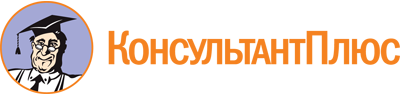 Приказ Минтруда России N 52н, Минздрава России N 35н от 31.01.2019
"Об утверждении перечня медицинских обследований, необходимых для получения клинико-функциональных данных в зависимости от заболевания в целях проведения медико-социальной экспертизы"
(Зарегистрировано в Минюсте России 15.03.2019 N 54059)Документ предоставлен КонсультантПлюс

www.consultant.ru

Дата сохранения: 06.11.2019
 N п/пКлассы болезней по МКБ-10 <1>Группа болезней по МКБ-10Наименование болезней, травм или дефектов и их последствияРубрика МКБ-10Перечень медицинских обследований (прием (осмотр, консультация) врача-специалиста, медицинского психолога, лабораторные, инструментальные, функциональные методы исследования), включая сроки давности, которые они не должны превышатьПеречень медицинских обследований (прием (осмотр, консультация) врача-специалиста, медицинского психолога, лабораторные, инструментальные, функциональные методы исследования), включая сроки давности, которые они не должны превышатьN п/пКлассы болезней по МКБ-10 <1>Группа болезней по МКБ-10Наименование болезней, травм или дефектов и их последствияРубрика МКБ-10основные исследования <2>дополнительные исследования <3>12345671Болезни эндокринной системы, расстройства питания и нарушения обмена веществ (класс IV)E00 - E901.1Сахарный диабетE10 - E141.1.1Сахарный диабет 1 типаE10.2 - E10.7Прием (осмотр, консультация) врача-эндокринолога, врача-терапевта или врача общей практики (семейного врача) в целях определения динамики течения основного заболевания с описанием стойких хронических осложнений, вызванных сахарным диабетом (при их наличии) (давностью не более 1 месяца с даты проведения);При наличии диабетической нефропатии - прием (осмотр, консультация) врача-нефролога с анализом динамики микроальбуминурии или суточной протеинурии, СКФ (давностью не более 3 месяцев с даты проведения);1.1.1Сахарный диабет 2 типаE11.2 - E11.7Прием (осмотр, консультация) врача-эндокринолога, врача-терапевта или врача общей практики (семейного врача) в целях определения динамики течения основного заболевания с описанием стойких хронических осложнений, вызванных сахарным диабетом (при их наличии) (давностью не более 1 месяца с даты проведения);При наличии диабетической нефропатии - прием (осмотр, консультация) врача-нефролога с анализом динамики микроальбуминурии или суточной протеинурии, СКФ (давностью не более 3 месяцев с даты проведения);1.1.1Другие специфические типы сахарного диабетаE13.2 - E13.7Прием (осмотр, консультация) врача-эндокринолога, врача-терапевта или врача общей практики (семейного врача) в целях определения динамики течения основного заболевания с описанием стойких хронических осложнений, вызванных сахарным диабетом (при их наличии) (давностью не более 1 месяца с даты проведения);При наличии диабетической нефропатии - прием (осмотр, консультация) врача-нефролога с анализом динамики микроальбуминурии или суточной протеинурии, СКФ (давностью не более 3 месяцев с даты проведения);1.1.1Другие специфические типы сахарного диабетаE13.2 - E13.7Прием (осмотр, консультация) врача-эндокринолога, врача-терапевта или врача общей практики (семейного врача) в целях определения динамики течения основного заболевания с описанием стойких хронических осложнений, вызванных сахарным диабетом (при их наличии) (давностью не более 1 месяца с даты проведения);при наличии диабетической ретинопатии - биомикрофотография глазного дна, биомикроскопия, периметрия (давностью не более 3 месяцев с даты проведения)1.1.1Неуточненные типы сахарного диабетаE14.2 - E14.7Прием (осмотр, консультация) врача-эндокринолога, врача-терапевта или врача общей практики (семейного врача) в целях определения динамики течения основного заболевания с описанием стойких хронических осложнений, вызванных сахарным диабетом (при их наличии) (давностью не более 1 месяца с даты проведения);при наличии диабетической ретинопатии - биомикрофотография глазного дна, биомикроскопия, периметрия (давностью не более 3 месяцев с даты проведения)1.1.1Неуточненные типы сахарного диабетаE14.2 - E14.7прием (осмотр, консультация) врача-невролога с проведением исследования вибрационной, болевой и тактильной чувствительности конечностей (давностью не более 3 месяцев с даты проведения);при наличии диабетической ретинопатии - биомикрофотография глазного дна, биомикроскопия, периметрия (давностью не более 3 месяцев с даты проведения)1.1.1Неуточненные типы сахарного диабетаE14.2 - E14.7прием (осмотр, консультация) врача-невролога с проведением исследования вибрационной, болевой и тактильной чувствительности конечностей (давностью не более 3 месяцев с даты проведения);при наличии диабетической нейропатии - ЭНМГ (давностью не более 3 месяцев с даты проведения);1.1.1Неуточненные типы сахарного диабетаE14.2 - E14.7прием (осмотр, консультация) врача-невролога с проведением исследования вибрационной, болевой и тактильной чувствительности конечностей (давностью не более 3 месяцев с даты проведения);при наличии диабетической ангиопатии - дуплексное сканирование пораженных сосудов (давностью не более 3 месяцев с даты проведения);1.1.1Неуточненные типы сахарного диабетаE14.2 - E14.7прием (осмотр, консультация) врача-офтальмолога с проведением визометрии (с коррекцией и без коррекции, с указанием оптимальной и переносимой коррекции), (давностью не более 3 месяцев с даты проведения);при наличии диабетической ангиопатии - дуплексное сканирование пораженных сосудов (давностью не более 3 месяцев с даты проведения);1.1.1Неуточненные типы сахарного диабетаE14.2 - E14.7прием (осмотр, консультация) врача-офтальмолога с проведением визометрии (с коррекцией и без коррекции, с указанием оптимальной и переносимой коррекции), (давностью не более 3 месяцев с даты проведения);при наличии синдрома диабетической стопы - прием (осмотр, консультация) врача-хирурга с описанием динамики течения осложнения (давностью не более 3 месяцев с даты проведения);1.1.1Неуточненные типы сахарного диабетаE14.2 - E14.7гликемический профиль не менее чем за 10 дней (давностью не более 3 месяцев с даты проведения);при наличии синдрома диабетической стопы - прием (осмотр, консультация) врача-хирурга с описанием динамики течения осложнения (давностью не более 3 месяцев с даты проведения);1.1.1Неуточненные типы сахарного диабетаE14.2 - E14.7гликемический профиль не менее чем за 10 дней (давностью не более 3 месяцев с даты проведения);при необходимости протезирования или ортезирования нижних конечностей, в том числе подбора ортопедической обуви - прием (осмотр, консультация) врача-травматолога-ортопеда (давностью не более 3 месяцев с даты проведения);1.1.1Неуточненные типы сахарного диабетаE14.2 - E14.7определение уровня гликированного гемоглобина (HbA1c) в динамике (1 раз в 3 месяца, не менее 2-х измерений за год) (давностью не более 1 года с даты проведения);при необходимости протезирования или ортезирования нижних конечностей, в том числе подбора ортопедической обуви - прием (осмотр, консультация) врача-травматолога-ортопеда (давностью не более 3 месяцев с даты проведения);1.1.1Неуточненные типы сахарного диабетаE14.2 - E14.7общий (клинический) анализ крови (давностью не более 1 месяца с даты проведения);при необходимости протезирования или ортезирования нижних конечностей, в том числе подбора ортопедической обуви - прием (осмотр, консультация) врача-травматолога-ортопеда (давностью не более 3 месяцев с даты проведения);1.1.1Неуточненные типы сахарного диабетаE14.2 - E14.7общий (клинический) анализ крови (давностью не более 1 месяца с даты проведения);при наличии диабетической кардиопатии, ангиопатии коронарных сосудов - прием (осмотр, консультация) врача-кардиолога, ЭКГ (давностью не более 3 месяцев с даты проведения)1.1.1Неуточненные типы сахарного диабетаE14.2 - E14.7биохимический анализ крови с определением уровней общего белка, билирубина, АЛТ, АСТ, мочевины, креатинина (давностью не более 1 месяца с даты проведения);при наличии диабетической кардиопатии, ангиопатии коронарных сосудов - прием (осмотр, консультация) врача-кардиолога, ЭКГ (давностью не более 3 месяцев с даты проведения)1.1.1Неуточненные типы сахарного диабетаE14.2 - E14.7общий (клинический) анализ мочи (давностью не более 1 месяца с даты проведения)при наличии диабетической кардиопатии, ангиопатии коронарных сосудов - прием (осмотр, консультация) врача-кардиолога, ЭКГ (давностью не более 3 месяцев с даты проведения)1.2Нарушения обмена веществE70 - E901.2.1Фенилкетонурия классическаяE70.0Прием (осмотр, консультация) врача-генетика с исследованием нервно-психического, физического и речевого развития, формы, течения заболевания, возможности достижения безопасного допустимого уровня фенилаланина и прогноза, возможности самостоятельного контроля за течением заболевания (давностью не более 1 месяца с даты проведения);При нарушениях речевых функций любой степени выраженности - медико-логопедическое исследование (давностью не более 3 месяцев с даты проведения);1.2.1Другие виды гиперфенил-аланинемииE70.1Прием (осмотр, консультация) врача-генетика с исследованием нервно-психического, физического и речевого развития, формы, течения заболевания, возможности достижения безопасного допустимого уровня фенилаланина и прогноза, возможности самостоятельного контроля за течением заболевания (давностью не более 1 месяца с даты проведения);При нарушениях речевых функций любой степени выраженности - медико-логопедическое исследование (давностью не более 3 месяцев с даты проведения);1.2.1Другие виды гиперфенил-аланинемииE70.1Прием (осмотр, консультация) врача-генетика с исследованием нервно-психического, физического и речевого развития, формы, течения заболевания, возможности достижения безопасного допустимого уровня фенилаланина и прогноза, возможности самостоятельного контроля за течением заболевания (давностью не более 1 месяца с даты проведения);при наличии эпилептических приступов - ЭЭГ или ЭЭГ с видеомониторингом (давностью не более 6 месяцев с даты проведения);1.2.1Другие виды гиперфенил-аланинемииE70.1Прием (осмотр, консультация) врача-генетика с исследованием нервно-психического, физического и речевого развития, формы, течения заболевания, возможности достижения безопасного допустимого уровня фенилаланина и прогноза, возможности самостоятельного контроля за течением заболевания (давностью не более 1 месяца с даты проведения);при птерин-зависимой кофакторной форме фенилкетонурии - определение концентрации птеринов в моче (давностью не более 3 месяцев с даты проведения)1.2.1Другие виды гиперфенил-аланинемииE70.1прием (осмотр, консультация) врача-терапевта или врача общей практики (семейного врача) в целях определения стойких нарушений функций организма, вызванных сопутствующими заболеваниями, последствиями травм или дефектами (давностью не более 1 месяца с даты проведения);при птерин-зависимой кофакторной форме фенилкетонурии - определение концентрации птеринов в моче (давностью не более 3 месяцев с даты проведения)1.2.1Другие виды гиперфенил-аланинемииE70.1прием (осмотр, консультация) врача-психиатра (давностью не более 3 месяцев с даты проведения);при птерин-зависимой кофакторной форме фенилкетонурии - определение концентрации птеринов в моче (давностью не более 3 месяцев с даты проведения)1.2.1Другие виды гиперфенил-аланинемииE70.1ЭПИ со стандартизованной оценкой уровня интеллектуального развития (IQ) (давностью не более 3 месяцев с даты проведения);при птерин-зависимой кофакторной форме фенилкетонурии - определение концентрации птеринов в моче (давностью не более 3 месяцев с даты проведения)1.2.1Другие виды гиперфенил-аланинемииE70.1прием (осмотр, консультация) врача-невролога (давностью не более 3 месяцев с даты проведения);при птерин-зависимой кофакторной форме фенилкетонурии - определение концентрации птеринов в моче (давностью не более 3 месяцев с даты проведения)1.2.1Другие виды гиперфенил-аланинемииE70.1ДНК-диагностика, верифицирующая наличие генетической патологии обмена фенилаланина (бессрочно);при птерин-зависимой кофакторной форме фенилкетонурии - определение концентрации птеринов в моче (давностью не более 3 месяцев с даты проведения)1.2.1Другие виды гиперфенил-аланинемииE70.1определение концентрации фенилаланина в крови (давностью не более 1 месяца с даты проведения)при птерин-зависимой кофакторной форме фенилкетонурии - определение концентрации птеринов в моче (давностью не более 3 месяцев с даты проведения)2Психические расстройства и расстройства поведения (класс V), отдельные хромосомные аномалии (класс XVII)F00 - F992Психические расстройства и расстройства поведения (класс V), отдельные хромосомные аномалии (класс XVII)Q00 - Q992.1Умственная отсталостьF70 - F792.1.1Умственная отсталость легкой степениF70.xПрием (осмотр, консультация) врача-психиатра в целях определения степени выраженности интеллектуального недоразвития, наличия сопутствующей психопатологической и соматоневрологической симптоматики, критичности к состоянию, клинического и социального прогноза, уровня адаптации (дезадаптации) в основных сферах жизнедеятельности (семейной, бытовой, социально-средовой, учебной, профессиональной) (давностью не более 1 месяца с даты проведения);При нарушениях речевых функций любой степени выраженности - медико-логопедическое исследование (давностью не более 3 месяцев с даты проведения);2.1.1Умственная отсталость умереннаяF71.xПрием (осмотр, консультация) врача-психиатра в целях определения степени выраженности интеллектуального недоразвития, наличия сопутствующей психопатологической и соматоневрологической симптоматики, критичности к состоянию, клинического и социального прогноза, уровня адаптации (дезадаптации) в основных сферах жизнедеятельности (семейной, бытовой, социально-средовой, учебной, профессиональной) (давностью не более 1 месяца с даты проведения);При нарушениях речевых функций любой степени выраженности - медико-логопедическое исследование (давностью не более 3 месяцев с даты проведения);2.1.1Умственная отсталость тяжелаяF72.xПрием (осмотр, консультация) врача-психиатра в целях определения степени выраженности интеллектуального недоразвития, наличия сопутствующей психопатологической и соматоневрологической симптоматики, критичности к состоянию, клинического и социального прогноза, уровня адаптации (дезадаптации) в основных сферах жизнедеятельности (семейной, бытовой, социально-средовой, учебной, профессиональной) (давностью не более 1 месяца с даты проведения);при наличии эпилептических приступов - ЭЭГ или ЭЭГ с видеомониторингом (давностью не более 3 месяцев с даты проведения);прием (осмотр, консультация) врача-невролога в целях определения характера и частоты приступов с учетом получаемого лечения (давностью не более 3 месяцев с даты проведения)2.1.1Умственная отсталость глубокаяF73.xПрием (осмотр, консультация) врача-психиатра в целях определения степени выраженности интеллектуального недоразвития, наличия сопутствующей психопатологической и соматоневрологической симптоматики, критичности к состоянию, клинического и социального прогноза, уровня адаптации (дезадаптации) в основных сферах жизнедеятельности (семейной, бытовой, социально-средовой, учебной, профессиональной) (давностью не более 1 месяца с даты проведения);при наличии эпилептических приступов - ЭЭГ или ЭЭГ с видеомониторингом (давностью не более 3 месяцев с даты проведения);прием (осмотр, консультация) врача-невролога в целях определения характера и частоты приступов с учетом получаемого лечения (давностью не более 3 месяцев с даты проведения)2.1.1Умственная отсталость глубокаяF73.xЭПИ со стандартизованной оценкой уровня интеллектуального развития (IQ) (давностью не более 3 месяцев с даты проведения);при наличии эпилептических приступов - ЭЭГ или ЭЭГ с видеомониторингом (давностью не более 3 месяцев с даты проведения);прием (осмотр, консультация) врача-невролога в целях определения характера и частоты приступов с учетом получаемого лечения (давностью не более 3 месяцев с даты проведения)2.1.1Умственная отсталость глубокаяF73.xприем (осмотр, консультация) врача-терапевта или врача общей практики (семейного врача) в целях определения стойких нарушений функций организма, вызванных сопутствующими заболеваниями, последствиями травм или дефектами (давностью не более 1 месяца с даты проведения)при наличии эпилептических приступов - ЭЭГ или ЭЭГ с видеомониторингом (давностью не более 3 месяцев с даты проведения);прием (осмотр, консультация) врача-невролога в целях определения характера и частоты приступов с учетом получаемого лечения (давностью не более 3 месяцев с даты проведения)2.2Общие расстройства психологического развитияF84.x2.2.1Детский аутизм (синдром Каннера);F84.0Прием (осмотр, консультация) врача-психиатра в целях определения выраженности нарушений социокоммуникативных интеракций (оценка эмоциональных реакций, потребности в речевом контакте при наличии имеющихся речевых навыков, ограничения или стереотипности интересов, социальной активности), тяжести имеющихся поведенческих нарушений и психопатологической симптоматики, клинического и социального прогноза, уровня адаптации (дезадаптации) в основных сферах жизнедеятельности (давностью не более 1 месяца с даты проведения);При нарушениях речевых функций любой степени выраженности - медико-логопедическое исследование (давностью не более 3 месяцев с даты проведения);2.2.1атипичный аутизм;F84.1Прием (осмотр, консультация) врача-психиатра в целях определения выраженности нарушений социокоммуникативных интеракций (оценка эмоциональных реакций, потребности в речевом контакте при наличии имеющихся речевых навыков, ограничения или стереотипности интересов, социальной активности), тяжести имеющихся поведенческих нарушений и психопатологической симптоматики, клинического и социального прогноза, уровня адаптации (дезадаптации) в основных сферах жизнедеятельности (давностью не более 1 месяца с даты проведения);При нарушениях речевых функций любой степени выраженности - медико-логопедическое исследование (давностью не более 3 месяцев с даты проведения);2.2.1синдром Ретта;F84.2Прием (осмотр, консультация) врача-психиатра в целях определения выраженности нарушений социокоммуникативных интеракций (оценка эмоциональных реакций, потребности в речевом контакте при наличии имеющихся речевых навыков, ограничения или стереотипности интересов, социальной активности), тяжести имеющихся поведенческих нарушений и психопатологической симптоматики, клинического и социального прогноза, уровня адаптации (дезадаптации) в основных сферах жизнедеятельности (давностью не более 1 месяца с даты проведения);При нарушениях речевых функций любой степени выраженности - медико-логопедическое исследование (давностью не более 3 месяцев с даты проведения);2.2.1синдром Ретта;F84.2Прием (осмотр, консультация) врача-психиатра в целях определения выраженности нарушений социокоммуникативных интеракций (оценка эмоциональных реакций, потребности в речевом контакте при наличии имеющихся речевых навыков, ограничения или стереотипности интересов, социальной активности), тяжести имеющихся поведенческих нарушений и психопатологической симптоматики, клинического и социального прогноза, уровня адаптации (дезадаптации) в основных сферах жизнедеятельности (давностью не более 1 месяца с даты проведения);при наличии эпилептических приступов - ЭЭГ или ЭЭГ с видеомониторингом (давностью не более 6 месяцев с даты проведения);прием (осмотр, консультация) врача-невролога в целях определения характера и частоты приступов с учетом получаемого лечения (давностью не более 3 месяцев с даты проведения)2.2.1синдром АспергераF84.5Прием (осмотр, консультация) врача-психиатра в целях определения выраженности нарушений социокоммуникативных интеракций (оценка эмоциональных реакций, потребности в речевом контакте при наличии имеющихся речевых навыков, ограничения или стереотипности интересов, социальной активности), тяжести имеющихся поведенческих нарушений и психопатологической симптоматики, клинического и социального прогноза, уровня адаптации (дезадаптации) в основных сферах жизнедеятельности (давностью не более 1 месяца с даты проведения);при наличии эпилептических приступов - ЭЭГ или ЭЭГ с видеомониторингом (давностью не более 6 месяцев с даты проведения);прием (осмотр, консультация) врача-невролога в целях определения характера и частоты приступов с учетом получаемого лечения (давностью не более 3 месяцев с даты проведения)2.2.1синдром АспергераF84.5прием (осмотр, консультация) врача-психиатра (давностью не более 3 месяцев с даты проведения);при наличии эпилептических приступов - ЭЭГ или ЭЭГ с видеомониторингом (давностью не более 6 месяцев с даты проведения);прием (осмотр, консультация) врача-невролога в целях определения характера и частоты приступов с учетом получаемого лечения (давностью не более 3 месяцев с даты проведения)2.2.1синдром АспергераF84.5ЭПИ со стандартизованной оценкой уровня интеллектуального развития (IQ) (давностью не более 3 месяцев с даты проведения;при наличии эпилептических приступов - ЭЭГ или ЭЭГ с видеомониторингом (давностью не более 6 месяцев с даты проведения);прием (осмотр, консультация) врача-невролога в целях определения характера и частоты приступов с учетом получаемого лечения (давностью не более 3 месяцев с даты проведения)2.2.1синдром АспергераF84.5прием (осмотр, консультация) врача-терапевта или врача общей практики (семейного врача) в целях выявления стойких нарушений функций организма, вызванных сопутствующими заболеваниями, последствиями травм или дефектами (давностью не более 3 месяцев с даты проведения)при наличии эпилептических приступов - ЭЭГ или ЭЭГ с видеомониторингом (давностью не более 6 месяцев с даты проведения);прием (осмотр, консультация) врача-невролога в целях определения характера и частоты приступов с учетом получаемого лечения (давностью не более 3 месяцев с даты проведения)2.3Шизофрения, шизотипические и бредовые расстройстваF20 - F292.3.1ШизофренияF20.xПрием (осмотр, консультация) врача-психиатра, в целях определения клинической формы, психопатологической структуры, длительности и типа течения заболевания, характера и динамики дефицитарной симптоматики, степени прогредиентности процесса, полноты и стойкости ремиссии, свойств преморбидной личности, личностных изменений, критики к своему состоянию и окружающей действительности, клинического и социального прогноза, уровня адаптации (дезадаптации) в основных сферах жизнедеятельности, (давностью не более 1 месяца с даты проведения),2.3.1Шизотипическое расстройствоF21.xПрием (осмотр, консультация) врача-психиатра, в целях определения клинической формы, психопатологической структуры, длительности и типа течения заболевания, характера и динамики дефицитарной симптоматики, степени прогредиентности процесса, полноты и стойкости ремиссии, свойств преморбидной личности, личностных изменений, критики к своему состоянию и окружающей действительности, клинического и социального прогноза, уровня адаптации (дезадаптации) в основных сферах жизнедеятельности, (давностью не более 1 месяца с даты проведения),2.3.1Хронические бредовые расстройстваF22.xПрием (осмотр, консультация) врача-психиатра, в целях определения клинической формы, психопатологической структуры, длительности и типа течения заболевания, характера и динамики дефицитарной симптоматики, степени прогредиентности процесса, полноты и стойкости ремиссии, свойств преморбидной личности, личностных изменений, критики к своему состоянию и окружающей действительности, клинического и социального прогноза, уровня адаптации (дезадаптации) в основных сферах жизнедеятельности, (давностью не более 1 месяца с даты проведения),2.3.1Шизоаффективные расстройстваF25.xПрием (осмотр, консультация) врача-психиатра, в целях определения клинической формы, психопатологической структуры, длительности и типа течения заболевания, характера и динамики дефицитарной симптоматики, степени прогредиентности процесса, полноты и стойкости ремиссии, свойств преморбидной личности, личностных изменений, критики к своему состоянию и окружающей действительности, клинического и социального прогноза, уровня адаптации (дезадаптации) в основных сферах жизнедеятельности, (давностью не более 1 месяца с даты проведения),2.3.1Шизоаффективные расстройстваF25.xЭПИ со стандартизованной оценкой уровня интеллектуального развития (IQ) (давностью не более 3 месяцев с даты проведения);2.3.1Шизоаффективные расстройстваF25.xприем (осмотр, консультация) врача-терапевта или врача общей практики (семейного врача) в целях выявления стойких нарушений функций организма, вызванных сопутствующими заболеваниями, последствиями травм или дефектами (давностью не более 1 месяца с даты проведения)2.4Врожденные аномалии (пороки развития), деформации и хромосомные нарушенияQ00 - Q992.4.1Хромосомные аномалии, неклассифицированные в других рубрикахQ90 - Q992.4.1.1Синдром ДаунаQ90.xПрием (осмотр, консультация) врача-психиатра в целях определения степени выраженности интеллектуального недоразвития, наличия сопутствующей психопатологической и соматоневрологической симптоматики, критичности к состоянию, клинического и социального прогноза, уровня адаптации (дезадаптации) в основных сферах жизнедеятельности (давностью не более 1 месяца с даты проведения);При нарушениях речевых функций любой степени выраженности - медико-логопедическое исследование (давностью не более 3 месяцев с даты проведения);2.4.1.1Синдром ДаунаQ90.xПрием (осмотр, консультация) врача-психиатра в целях определения степени выраженности интеллектуального недоразвития, наличия сопутствующей психопатологической и соматоневрологической симптоматики, критичности к состоянию, клинического и социального прогноза, уровня адаптации (дезадаптации) в основных сферах жизнедеятельности (давностью не более 1 месяца с даты проведения);при наличии врожденных пороков сердца прием (осмотр, консультация) врача кардиолога (детского кардиолога) или сердечно-сосудистого хирурга (давностью не более 6 месяцев с даты проведения), ЭхоКГ (протокол исследования) (давностью не более 1 года с даты проведения);2.4.1.1Синдром ДаунаQ90.xЭПИ со стандартизованной оценкой уровня интеллектуального развития (IQ) (давностью не более 3 месяцев с даты проведения);при наличии врожденных пороков сердца прием (осмотр, консультация) врача кардиолога (детского кардиолога) или сердечно-сосудистого хирурга (давностью не более 6 месяцев с даты проведения), ЭхоКГ (протокол исследования) (давностью не более 1 года с даты проведения);2.4.1.1Синдром ДаунаQ90.xЭПИ со стандартизованной оценкой уровня интеллектуального развития (IQ) (давностью не более 3 месяцев с даты проведения);при наличии эпилептических приступов - ЭЭГ или ЭЭГ с видеомониторингом (давностью не более 6 месяцев с даты проведения);прием (осмотр, консультация) врача-невролога в целях определения характера и частоты приступов с учетом получаемого лечения (давностью не более 3 месяцев с даты проведения)2.4.1.1Синдром ДаунаQ90.xприем (осмотр, консультация) врача-терапевта или врача общей практики (семейного врача) в целях определения стойких нарушений функций организма, вызванных сопутствующими заболеваниями, последствиями травм или дефектами (давностью не более 1 месяца с даты проведения);при наличии эпилептических приступов - ЭЭГ или ЭЭГ с видеомониторингом (давностью не более 6 месяцев с даты проведения);прием (осмотр, консультация) врача-невролога в целях определения характера и частоты приступов с учетом получаемого лечения (давностью не более 3 месяцев с даты проведения)2.4.1.1Синдром ДаунаQ90.xприем (осмотр, консультация) врача-генетика (бессрочно);при наличии эпилептических приступов - ЭЭГ или ЭЭГ с видеомониторингом (давностью не более 6 месяцев с даты проведения);прием (осмотр, консультация) врача-невролога в целях определения характера и частоты приступов с учетом получаемого лечения (давностью не более 3 месяцев с даты проведения)2.4.1.1Синдром ДаунаQ90.xприем (осмотр, консультация) врача-офтальмолога (давностью не более 3 месяцев с даты проведения);при наличии эпилептических приступов - ЭЭГ или ЭЭГ с видеомониторингом (давностью не более 6 месяцев с даты проведения);прием (осмотр, консультация) врача-невролога в целях определения характера и частоты приступов с учетом получаемого лечения (давностью не более 3 месяцев с даты проведения)2.4.1.1Синдром ДаунаQ90.xисследование клеток крови для определения кариотипа (бессрочно)при наличии эпилептических приступов - ЭЭГ или ЭЭГ с видеомониторингом (давностью не более 6 месяцев с даты проведения);прием (осмотр, консультация) врача-невролога в целях определения характера и частоты приступов с учетом получаемого лечения (давностью не более 3 месяцев с даты проведения)3Болезни нервной системы (класс VI), некоторые болезни системы кровообращения (класс IX), проявляющиеся преимущественно поражением нервной системы, и последствия травм головы (класс XIX)G00 - G993Болезни нервной системы (класс VI), некоторые болезни системы кровообращения (класс IX), проявляющиеся преимущественно поражением нервной системы, и последствия травм головы (класс XIX)I00 - I993Болезни нервной системы (класс VI), некоторые болезни системы кровообращения (класс IX), проявляющиеся преимущественно поражением нервной системы, и последствия травм головы (класс XIX)S00 - T983.1Экстрапирамидные и другие двигательные нарушенияG20 - G263.1.1Болезнь ПаркинсонаG20.xПрием (осмотр, консультация) врача-невролога, в целях выявления нарушений функции передвижения, иных двигательных и чувствительных нарушений и других проявлений патологического процесса:формы и тяжести течения заболевания, активности процесса, наличия и частоты обострений, пароксизмальных состояний (при их наличии), распространенности патологического процесса, наличия осложнений, в том числе со стороны психической сферы (давностью не более 1 месяца с даты проведения);При наличии гематологических осложнений вследствие лечения основного заболевания - общий (клинический) анализ крови (давностью не более 1 месяца с даты проведения);биохимический анализ крови с обязательным указанием уровней общего белка, АЛТ, АСТ, ГГТ, ЩФ, билирубина и его фракций (давностью не более 1 месяца с даты проведения);3.1.1Болезнь ПаркинсонаG20.xПрием (осмотр, консультация) врача-невролога, в целях выявления нарушений функции передвижения, иных двигательных и чувствительных нарушений и других проявлений патологического процесса:формы и тяжести течения заболевания, активности процесса, наличия и частоты обострений, пароксизмальных состояний (при их наличии), распространенности патологического процесса, наличия осложнений, в том числе со стороны психической сферы (давностью не более 1 месяца с даты проведения);при наличии изменений по результатам КТ головного мозга - МРТ головного мозга с результатами нейровизуализации (давностью не более 5 лет с даты проведения)3.1.1Болезнь ПаркинсонаG20.xприем (осмотр, консультация) врача-терапевта или врача общей практики (семейного врача) в целях определения стойких нарушений функций организма, вызванных сопутствующими заболеваниями, последствиями травм или дефектами (давностью не более 1 месяца с даты проведения);при наличии изменений по результатам КТ головного мозга - МРТ головного мозга с результатами нейровизуализации (давностью не более 5 лет с даты проведения)3.1.1Болезнь ПаркинсонаG20.xприем (осмотр, консультация) врача-психиатра;при наличии изменений по результатам КТ головного мозга - МРТ головного мозга с результатами нейровизуализации (давностью не более 5 лет с даты проведения)3.1.1Болезнь ПаркинсонаG20.xКТ головного мозга с результатами нейровизуализации (давностью не более 5 лет с даты проведения)при наличии изменений по результатам КТ головного мозга - МРТ головного мозга с результатами нейровизуализации (давностью не более 5 лет с даты проведения)3.2Эпизодические и пароксизмальные расстройстваG40 - G473.2.1ЭпилепсияG40Прием (осмотр, консультация) врача-невролога, в целях определения генеза, вида и частоты эпилептических припадков, времени их возникновения, выраженности и длительности постприступного периода, возраста начала заболевания, типа течения заболевания, локализации эпилептического очага, стойкости и степени выраженности нарушений психических функций, объема и эффективности терапии (давностью не более 1 месяца с даты проведения);При наличии эпилептических приступов клинически на фоне отсутствия на нативной электроэнцефалограмме эпилептиформной активности - ЭЭГ с видеомониторингом (давностью не более 1 года с даты проведения);3.2.1ЭпилепсияG40Прием (осмотр, консультация) врача-невролога, в целях определения генеза, вида и частоты эпилептических припадков, времени их возникновения, выраженности и длительности постприступного периода, возраста начала заболевания, типа течения заболевания, локализации эпилептического очага, стойкости и степени выраженности нарушений психических функций, объема и эффективности терапии (давностью не более 1 месяца с даты проведения);при наличии гематологических осложнений вследствие лечения основного заболевания - общий (клинический) анализ крови (давностью не более 1 месяца с даты проведения);биохимический анализ крови с обязательным указанием уровней общего белка, АЛТ, АСТ, ГГТ, ЩФ, билирубина и его фракций (давностью не более 1 месяца с даты проведения);3.2.1ЭпилепсияG40прием (осмотр, консультация) врача-терапевта или врача общей практики (семейного врача) в целях выявления стойких нарушений функций организма, вызванных сопутствующими заболеваниями, последствиями травм или дефектами (давностью не более 1 месяца с даты проведения);при наличии гематологических осложнений вследствие лечения основного заболевания - общий (клинический) анализ крови (давностью не более 1 месяца с даты проведения);биохимический анализ крови с обязательным указанием уровней общего белка, АЛТ, АСТ, ГГТ, ЩФ, билирубина и его фракций (давностью не более 1 месяца с даты проведения);3.2.1ЭпилепсияG40прием (осмотр, консультация) врача-терапевта или врача общей практики (семейного врача) в целях выявления стойких нарушений функций организма, вызванных сопутствующими заболеваниями, последствиями травм или дефектами (давностью не более 1 месяца с даты проведения);при необходимости уточнения эффективности терапии противоэпилептическими лекарственными препаратами - исследование концентрации противоэпилептических препаратов в плазме крови (давностью не более 3 месяцев с даты проведения);3.2.1ЭпилепсияG40прием (осмотр, консультация) врача-психиатра;при необходимости уточнения эффективности терапии противоэпилептическими лекарственными препаратами - исследование концентрации противоэпилептических препаратов в плазме крови (давностью не более 3 месяцев с даты проведения);3.2.1ЭпилепсияG40ЭЭГ (давностью не более 3 месяцев с даты проведения);при необходимости уточнения эффективности терапии противоэпилептическими лекарственными препаратами - исследование концентрации противоэпилептических препаратов в плазме крови (давностью не более 3 месяцев с даты проведения);3.2.1ЭпилепсияG40ЭЭГ (давностью не более 3 месяцев с даты проведения);при наличии изменений по результатам КТ головного мозга - МРТ головного мозга с результатами нейровизуализации (давностью не более 5 лет с даты проведения)3.2.1ЭпилепсияG40КТ головного мозга с результатами нейровизуализации (давностью не более 5 лет с даты проведения)при наличии изменений по результатам КТ головного мозга - МРТ головного мозга с результатами нейровизуализации (давностью не более 5 лет с даты проведения)3.3Церебральный паралич и другие паралитические синдромыG80 - G833.3.1Церебральный параличG80.xПрием (осмотр, консультация) врача-невролога в целях выявления степени выраженности двигательных нарушений, степени нарушения функции схвата и удержания предметов (одностороннее или двухстороннее поражение верхних конечностей), степени нарушения функций опоры и передвижения (одностороннее или двухстороннее поражение нижних конечностей), наличия и степени выраженности речевых нарушений, нарушений психических функций, псевдобульбарного синдрома, наличия эпилептических припадков (их характера и частоты) (давностью не более 1 месяца с даты проведения);При наличии эпилептических приступов - ЭЭГ (давностью не более 6 месяцев с даты проведения);3.3.1Церебральный параличG80.xПрием (осмотр, консультация) врача-невролога в целях выявления степени выраженности двигательных нарушений, степени нарушения функции схвата и удержания предметов (одностороннее или двухстороннее поражение верхних конечностей), степени нарушения функций опоры и передвижения (одностороннее или двухстороннее поражение нижних конечностей), наличия и степени выраженности речевых нарушений, нарушений психических функций, псевдобульбарного синдрома, наличия эпилептических припадков (их характера и частоты) (давностью не более 1 месяца с даты проведения);при наличии эпилептических приступов клинически на фоне отсутствия на нативной электроэнцефалограмме эпилептиформной активности - ЭЭГ с видеомониторингом (давностью не более 1 года с даты проведения);3.3.1Церебральный параличG80.xПрием (осмотр, консультация) врача-невролога в целях выявления степени выраженности двигательных нарушений, степени нарушения функции схвата и удержания предметов (одностороннее или двухстороннее поражение верхних конечностей), степени нарушения функций опоры и передвижения (одностороннее или двухстороннее поражение нижних конечностей), наличия и степени выраженности речевых нарушений, нарушений психических функций, псевдобульбарного синдрома, наличия эпилептических припадков (их характера и частоты) (давностью не более 1 месяца с даты проведения);при наличии изменений по результатам КТ головного мозга - МРТ головного мозга с результатами нейровизуализации (давностью не более 5 лет с даты проведения)3.3.1Церебральный параличG80.xприем (осмотр, консультация) врача-терапевта или врача общей практики (семейного врача) в целях определения стойких нарушений функций организма, вызванных сопутствующими заболеваниями, последствиями травм или дефектами (давностью не более 1 месяца с даты проведения)при наличии изменений по результатам КТ головного мозга - МРТ головного мозга с результатами нейровизуализации (давностью не более 5 лет с даты проведения)3.3.1Церебральный параличG80.xприем (осмотр, консультация) врача-психиатра (давностью не более 3 месяцев с даты проведения);при наличии изменений по результатам КТ головного мозга - МРТ головного мозга с результатами нейровизуализации (давностью не более 5 лет с даты проведения)3.3.1Церебральный параличG80.xЭПИ (давностью не более 3 месяцев с даты проведения);при наличии изменений по результатам КТ головного мозга - МРТ головного мозга с результатами нейровизуализации (давностью не более 5 лет с даты проведения)3.3.1Церебральный параличG80.xприем (осмотр, консультация) врача травматолога-ортопеда (давностью не более 3 месяцев с даты проведения);при наличии изменений по результатам КТ головного мозга - МРТ головного мозга с результатами нейровизуализации (давностью не более 5 лет с даты проведения)3.3.1Церебральный параличG80.xконсультация медико-логопедическое исследование (давностью не более 3 месяцев с даты проведения);при наличии изменений по результатам КТ головного мозга - МРТ головного мозга с результатами нейровизуализации (давностью не более 5 лет с даты проведения)3.3.1Церебральный параличG80.xКТ головного мозга с результатами нейровизуализации (давностью не более 5 лет с даты проведения)при наличии изменений по результатам КТ головного мозга - МРТ головного мозга с результатами нейровизуализации (давностью не более 5 лет с даты проведения)3.4Болезни системы кровообращенияI00 - I993.4.1Цереброваскулярные болезниI60 - I693.4.1.1Последствия цереброваскулярных болезнейI69.xПрием (осмотр, консультация) врача-невролога в целях выявления степени выраженности нарушений статодинамических функций, нарушений сенсорных функций, висцеральных и метаболических нарушений, нарушений психических функций (давностью не более 1 месяца с даты проведения);При нарушениях речевых функций любой степени выраженности - медико-логопедическое исследование (давностью не более 3 месяцев с даты проведения);3.4.1.1Последствия цереброваскулярных болезнейI69.xПрием (осмотр, консультация) врача-невролога в целях выявления степени выраженности нарушений статодинамических функций, нарушений сенсорных функций, висцеральных и метаболических нарушений, нарушений психических функций (давностью не более 1 месяца с даты проведения);при нарушении функций мочевыделения - прием (осмотр, консультация) врача-уролога в целях оценки степени выраженности нарушений и объема выделяемой в течение суток мочи (давностью не более 3 месяцев с даты проведения);3.4.1.1Последствия цереброваскулярных болезнейI69.xприем (осмотр, консультация) врача-терапевта или врача общей практики (семейного врача) в целях определения стойких нарушений функций организма, вызванных сопутствующими заболеваниями, последствиями травм или дефектами (давностью не более 1 месяца с даты проведения исследования);при нарушении функций мочевыделения - прием (осмотр, консультация) врача-уролога в целях оценки степени выраженности нарушений и объема выделяемой в течение суток мочи (давностью не более 3 месяцев с даты проведения);3.4.1.1Последствия цереброваскулярных болезнейI69.xприем (осмотр, консультация) врача-терапевта или врача общей практики (семейного врача) в целях определения стойких нарушений функций организма, вызванных сопутствующими заболеваниями, последствиями травм или дефектами (давностью не более 1 месяца с даты проведения исследования);при наличии эпилептических приступов - ЭЭГ (давностью не более 6 месяцев с даты проведения);3.4.1.1Последствия цереброваскулярных болезнейI69.xприем (осмотр, консультация) врача-терапевта или врача общей практики (семейного врача) в целях определения стойких нарушений функций организма, вызванных сопутствующими заболеваниями, последствиями травм или дефектами (давностью не более 1 месяца с даты проведения исследования);при наличии эпилептических приступов клинически на фоне отсутствия на нативной электроэнцефалограмме эпилептиформной активности - ЭЭГ с видеомониторингом (давностью не более 1 года с даты проведения);3.4.1.1Последствия цереброваскулярных болезнейI69.xприем (осмотр, консультация) врача-психиатра;при наличии эпилептических приступов клинически на фоне отсутствия на нативной электроэнцефалограмме эпилептиформной активности - ЭЭГ с видеомониторингом (давностью не более 1 года с даты проведения);3.4.1.1Последствия цереброваскулярных болезнейI69.xЭПИ или НПИ (давностью не более 3 месяцев с даты проведения);при наличии эпилептических приступов клинически на фоне отсутствия на нативной электроэнцефалограмме эпилептиформной активности - ЭЭГ с видеомониторингом (давностью не более 1 года с даты проведения);3.4.1.1Последствия цереброваскулярных болезнейI69.xприем (осмотр, консультация) врача-офтальмолога с проведением визометрии, периметрии, офтальмоскопии (давностью не более 3 месяцев с даты проведения);при наличии изменений по результатам КТ головного мозга - МРТ головного мозга с результатами нейровизуализации (давностью не более 5 лет с даты проведения)3.4.1.1Последствия цереброваскулярных болезнейI69.xобщий (клинический) анализ крови (давностью не более 1 месяца с даты проведения);при наличии изменений по результатам КТ головного мозга - МРТ головного мозга с результатами нейровизуализации (давностью не более 5 лет с даты проведения)3.4.1.1Последствия цереброваскулярных болезнейI69.xбиохимический анализ крови с обязательным указанием уровней общего белка, холестерина, ЛПНП, ЛПВП, триглицеридов, глюкозы (давностью не более 1 месяца с даты проведения);при наличии изменений по результатам КТ головного мозга - МРТ головного мозга с результатами нейровизуализации (давностью не более 5 лет с даты проведения)коагулограмма: протромбиновое время с последующим расчетом ПТИ и МНО в плазме крови, определение времени свертывания крови, гематокрита (давностью не более 1 месяца с даты проведения при первичном направлении, 3 месяцев - при повторном направлении);при наличии изменений по результатам КТ головного мозга - МРТ головного мозга с результатами нейровизуализации (давностью не более 5 лет с даты проведения)КТ головного мозга с результатами нейровизуализации (давностью не более 5 лет с даты проведения);при наличии изменений по результатам КТ головного мозга - МРТ головного мозга с результатами нейровизуализации (давностью не более 5 лет с даты проведения)дуплексное сканирование брахиоцефальных сосудов (давностью не более 3 месяцев с даты проведения);при наличии изменений по результатам КТ головного мозга - МРТ головного мозга с результатами нейровизуализации (давностью не более 5 лет с даты проведения)ЭКГ или холтеровское мониторирование (давностью не более 3 месяцев с даты проведения)при наличии изменений по результатам КТ головного мозга - МРТ головного мозга с результатами нейровизуализации (давностью не более 5 лет с даты проведения)3.5Травмы, отравления и некоторые другие последствия воздействия внешних причинS00 - T983.5.1.Последствия травм, отравлений и других воздействий внешних причинT90 - T983.5.1.1Последствия травм головыT90Прием (осмотр, консультация) врача-невролога или врача-нейрохирурга в целях выявления характера и степени выраженности двигательных нарушений, степени нарушения функции схвата и удержания предметов (одностороннее или двухстороннее поражение верхних конечностей), степени нарушения функций опоры и передвижения (одностороннее или двухстороннее поражение нижних конечностей), наличие и степень выраженности речевых нарушений и нарушений психических функций (давностью не более 1 месяца с даты проведения);При нарушениях речевых функций любой степени выраженности - медико-логопедическое исследование (давностью не более 3 месяцев с даты проведения);3.5.1.1Последствия травм головыT90Прием (осмотр, консультация) врача-невролога или врача-нейрохирурга в целях выявления характера и степени выраженности двигательных нарушений, степени нарушения функции схвата и удержания предметов (одностороннее или двухстороннее поражение верхних конечностей), степени нарушения функций опоры и передвижения (одностороннее или двухстороннее поражение нижних конечностей), наличие и степень выраженности речевых нарушений и нарушений психических функций (давностью не более 1 месяца с даты проведения);при наличии дефекта костей черепа - рентгенография костей черепа (бессрочно, в случае пластики дефекта, проведенной за период между освидетельствованиями - повторно);3.5.1.1Последствия травм головыT90Прием (осмотр, консультация) врача-невролога или врача-нейрохирурга в целях выявления характера и степени выраженности двигательных нарушений, степени нарушения функции схвата и удержания предметов (одностороннее или двухстороннее поражение верхних конечностей), степени нарушения функций опоры и передвижения (одностороннее или двухстороннее поражение нижних конечностей), наличие и степень выраженности речевых нарушений и нарушений психических функций (давностью не более 1 месяца с даты проведения);при нарушении функции мочевыделения - прием (осмотр, консультация) врача-уролога в целях определения степени выраженности нарушений и объема выделяемой в течение суток мочи (давностью не более 3 месяцев с даты проведения);3.5.1.1Последствия травм головыT90прием (осмотр, консультация) врача-терапевта или врача общей практики (семейного врача) в целях определения стойких нарушений функций организма, вызванных сопутствующими заболеваниями, последствиями травм или дефектами (давностью не более 1 месяца с даты проведения исследования);при нарушении функции мочевыделения - прием (осмотр, консультация) врача-уролога в целях определения степени выраженности нарушений и объема выделяемой в течение суток мочи (давностью не более 3 месяцев с даты проведения);3.5.1.1Последствия травм головыT90прием (осмотр, консультация) врача-терапевта или врача общей практики (семейного врача) в целях определения стойких нарушений функций организма, вызванных сопутствующими заболеваниями, последствиями травм или дефектами (давностью не более 1 месяца с даты проведения исследования);при наличии эпилептических приступов клинически на фоне отсутствия на нативной электроэнцефалограмме эпилептиформной активности - ЭЭГ (давностью не более 6 месяцев с даты проведения) или ЭЭГ с видеомониторингом (давностью не более 1 года с даты проведения);3.5.1.1Последствия травм головыT90прием (осмотр, консультация) врача-психиатра (давностью не более 3 месяцев с даты проведения);при наличии эпилептических приступов клинически на фоне отсутствия на нативной электроэнцефалограмме эпилептиформной активности - ЭЭГ (давностью не более 6 месяцев с даты проведения) или ЭЭГ с видеомониторингом (давностью не более 1 года с даты проведения);3.5.1.1Последствия травм головыT90прием (осмотр, консультация) врача-психиатра (давностью не более 3 месяцев с даты проведения);при наличии изменений по результатам КТ головного мозга - МРТ головного мозга с результатами нейровизуализации (давностью не более 5 лет с даты проведения)3.5.1.1Последствия травм головыT90ЭПИ или НПИ (давностью не более 3 месяцев с даты проведения);при наличии изменений по результатам КТ головного мозга - МРТ головного мозга с результатами нейровизуализации (давностью не более 5 лет с даты проведения)3.5.1.1Последствия травм головыT90прием (осмотр, консультация) врача-офтальмолога с проведением визометрии, периметрии, офтальмоскопии (давностью не более 3 месяцев с даты проведения);при наличии изменений по результатам КТ головного мозга - МРТ головного мозга с результатами нейровизуализации (давностью не более 5 лет с даты проведения)3.5.1.1Последствия травм головыT90КТ головного мозга с результатами нейровизуализации (давностью не более 5 лет с даты проведения)при наличии изменений по результатам КТ головного мозга - МРТ головного мозга с результатами нейровизуализации (давностью не более 5 лет с даты проведения)4Болезни глаза и его придаточного аппарата (класс VII), врожденные аномалии и пороки развития глаз (класс XVII)H00 - H594Болезни глаза и его придаточного аппарата (класс VII), врожденные аномалии и пороки развития глаз (класс XVII)Q00 - Q994.1Болезни склеры, роговицы, радужной оболочки и цилиарного телаH15 - H22;Прием (осмотр, консультация) врача-офтальмолога в целях выявления характера и степени выраженности нарушения функции зрения (острота зрения в условных единицах (ед.) и поле зрения в градусах (°) левого и правого глаза с оптимальной и переносимой коррекцией), формы и стадии течения заболевания, активности процесса, времени наступления зрительного дефекта, степени адаптивности к нему, вида и особенностей коррекции (очковая, контактная, интраокулярная)(давностью не более 1 месяца с даты проведения);При глаукоме - УЗИ глаза (размер передне-задней оси глаза, B-скан), гониоскопия (давностью не более 3 месяцев с даты проведения);4.1Болезни склеры, роговицы, радужной оболочки и цилиарного телаQ13Прием (осмотр, консультация) врача-офтальмолога в целях выявления характера и степени выраженности нарушения функции зрения (острота зрения в условных единицах (ед.) и поле зрения в градусах (°) левого и правого глаза с оптимальной и переносимой коррекцией), формы и стадии течения заболевания, активности процесса, времени наступления зрительного дефекта, степени адаптивности к нему, вида и особенностей коррекции (очковая, контактная, интраокулярная)(давностью не более 1 месяца с даты проведения);При глаукоме - УЗИ глаза (размер передне-задней оси глаза, B-скан), гониоскопия (давностью не более 3 месяцев с даты проведения);4.1Болезни склеры, роговицы, радужной оболочки и цилиарного телаQ13Прием (осмотр, консультация) врача-офтальмолога в целях выявления характера и степени выраженности нарушения функции зрения (острота зрения в условных единицах (ед.) и поле зрения в градусах (°) левого и правого глаза с оптимальной и переносимой коррекцией), формы и стадии течения заболевания, активности процесса, времени наступления зрительного дефекта, степени адаптивности к нему, вида и особенностей коррекции (очковая, контактная, интраокулярная)(давностью не более 1 месяца с даты проведения);при поражении сетчатки глаза - ОКТ или ретинальная томография (давностью не более 3 месяцев с даты проведения);4.2Болезни хрусталикаH25 - H28;Прием (осмотр, консультация) врача-офтальмолога в целях выявления характера и степени выраженности нарушения функции зрения (острота зрения в условных единицах (ед.) и поле зрения в градусах (°) левого и правого глаза с оптимальной и переносимой коррекцией), формы и стадии течения заболевания, активности процесса, времени наступления зрительного дефекта, степени адаптивности к нему, вида и особенностей коррекции (очковая, контактная, интраокулярная)(давностью не более 1 месяца с даты проведения);при невозможности объективизации нарушений функций зрения иными методами - электрофизиологические исследования (ЗВП) (давностью не более 6 месяцев с даты проведения)4.2Болезни хрусталикаQ12Прием (осмотр, консультация) врача-офтальмолога в целях выявления характера и степени выраженности нарушения функции зрения (острота зрения в условных единицах (ед.) и поле зрения в градусах (°) левого и правого глаза с оптимальной и переносимой коррекцией), формы и стадии течения заболевания, активности процесса, времени наступления зрительного дефекта, степени адаптивности к нему, вида и особенностей коррекции (очковая, контактная, интраокулярная)(давностью не более 1 месяца с даты проведения);при невозможности объективизации нарушений функций зрения иными методами - электрофизиологические исследования (ЗВП) (давностью не более 6 месяцев с даты проведения)4.3Болезни сосудистой оболочки и сетчаткиH30 - H36Прием (осмотр, консультация) врача-офтальмолога в целях выявления характера и степени выраженности нарушения функции зрения (острота зрения в условных единицах (ед.) и поле зрения в градусах (°) левого и правого глаза с оптимальной и переносимой коррекцией), формы и стадии течения заболевания, активности процесса, времени наступления зрительного дефекта, степени адаптивности к нему, вида и особенностей коррекции (очковая, контактная, интраокулярная)(давностью не более 1 месяца с даты проведения);при невозможности объективизации нарушений функций зрения иными методами - электрофизиологические исследования (ЗВП) (давностью не более 6 месяцев с даты проведения)4.4ГлаукомаH40 - H42Прием (осмотр, консультация) врача-офтальмолога в целях выявления характера и степени выраженности нарушения функции зрения (острота зрения в условных единицах (ед.) и поле зрения в градусах (°) левого и правого глаза с оптимальной и переносимой коррекцией), формы и стадии течения заболевания, активности процесса, времени наступления зрительного дефекта, степени адаптивности к нему, вида и особенностей коррекции (очковая, контактная, интраокулярная)(давностью не более 1 месяца с даты проведения);при невозможности объективизации нарушений функций зрения иными методами - электрофизиологические исследования (ЗВП) (давностью не более 6 месяцев с даты проведения)4.4ГлаукомаH40 - H42визометрия (с коррекцией и без коррекции, с указанием оптимальной и переносимой коррекции); исследование цветового зрения; периметрия; исследование бинокулярных функций зрения; рефрактометрия или скиаскопия в условиях медикаментозной циклоплегии; биомикроскопия; тонометрия; офтальмоскопия (давностью не более 1 месяца с даты проведения);при невозможности объективизации нарушений функций зрения иными методами - электрофизиологические исследования (ЗВП) (давностью не более 6 месяцев с даты проведения)4.5Болезни мышц глаза, нарушения содружественного движения глаз, рефракции и аккомодацииH49 - H52визометрия (с коррекцией и без коррекции, с указанием оптимальной и переносимой коррекции); исследование цветового зрения; периметрия; исследование бинокулярных функций зрения; рефрактометрия или скиаскопия в условиях медикаментозной циклоплегии; биомикроскопия; тонометрия; офтальмоскопия (давностью не более 1 месяца с даты проведения);при невозможности объективизации нарушений функций зрения иными методами - электрофизиологические исследования (ЗВП) (давностью не более 6 месяцев с даты проведения)4.6Другие болезни глаза и его придаточного аппаратаH55 - H59визометрия (с коррекцией и без коррекции, с указанием оптимальной и переносимой коррекции); исследование цветового зрения; периметрия; исследование бинокулярных функций зрения; рефрактометрия или скиаскопия в условиях медикаментозной циклоплегии; биомикроскопия; тонометрия; офтальмоскопия (давностью не более 1 месяца с даты проведения);при невозможности объективизации нарушений функций зрения иными методами - электрофизиологические исследования (ЗВП) (давностью не более 6 месяцев с даты проведения)4.6Другие болезни глаза и его придаточного аппаратаH55 - H59прием (осмотр, консультация) врача-терапевта или врача общей практики (семейного врача) в целях определения стойких нарушений функций организма, вызванных сопутствующими заболеваниями, последствиями травм или дефектами (давностью не более 1 месяца с даты проведения)при невозможности объективизации нарушений функций зрения иными методами - электрофизиологические исследования (ЗВП) (давностью не более 6 месяцев с даты проведения)5Болезни уха и сосцевидного отростка (класс VIII)H60 - H955.1Кондуктивная и нейросенсорная потеря слухаH905.1.1Кондуктивня потеря слуха двусторонняяH90.0Прием (осмотр, консультация) врача-оториноларинголога или врача-сурдолога-оториноларинголога в целях выявления характера и степени выраженности нарушения функции слуха (степени тугоухости) левого и правого уха (по международной классификации тугоухости), формы и стадии течения заболевания, времени наступления слухового дефекта, степени адаптивности к нему, вида и особенностей осложнений, сочетания с нарушением речи и психических функций, возможности и прогноза слухопротезирования (давностью не более 1 месяца с даты проведения);При подозрении на генетические аномалии с целью определения прогноза - тест на определение мутаций в гене CJB2 (бессрочно);5.1.1Нейросенсорная потеря слуха двусторонняяH90.3Прием (осмотр, консультация) врача-оториноларинголога или врача-сурдолога-оториноларинголога в целях выявления характера и степени выраженности нарушения функции слуха (степени тугоухости) левого и правого уха (по международной классификации тугоухости), формы и стадии течения заболевания, времени наступления слухового дефекта, степени адаптивности к нему, вида и особенностей осложнений, сочетания с нарушением речи и психических функций, возможности и прогноза слухопротезирования (давностью не более 1 месяца с даты проведения);При подозрении на генетические аномалии с целью определения прогноза - тест на определение мутаций в гене CJB2 (бессрочно);5.1.1Нейросенсорная потеря слуха двусторонняяH90.3Прием (осмотр, консультация) врача-оториноларинголога или врача-сурдолога-оториноларинголога в целях выявления характера и степени выраженности нарушения функции слуха (степени тугоухости) левого и правого уха (по международной классификации тугоухости), формы и стадии течения заболевания, времени наступления слухового дефекта, степени адаптивности к нему, вида и особенностей осложнений, сочетания с нарушением речи и психических функций, возможности и прогноза слухопротезирования (давностью не более 1 месяца с даты проведения);при необходимости дополнительной объективизации нарушений функций слуха - стационарные слуховые вызванные потенциалы (ASSR-тест) (давностью не более 1 года с даты проведения)5.1.1Смешанная кондуктивная и нейросенсорная тугоухость двусторонняяH90.6Прием (осмотр, консультация) врача-оториноларинголога или врача-сурдолога-оториноларинголога в целях выявления характера и степени выраженности нарушения функции слуха (степени тугоухости) левого и правого уха (по международной классификации тугоухости), формы и стадии течения заболевания, времени наступления слухового дефекта, степени адаптивности к нему, вида и особенностей осложнений, сочетания с нарушением речи и психических функций, возможности и прогноза слухопротезирования (давностью не более 1 месяца с даты проведения);при необходимости дополнительной объективизации нарушений функций слуха - стационарные слуховые вызванные потенциалы (ASSR-тест) (давностью не более 1 года с даты проведения)5.1.1Смешанная кондуктивная и нейросенсорная тугоухость двусторонняяH90.6прием (осмотр, консультация) врача-терапевта или врача общей практики (семейного врача) в целях определения стойких нарушений функций организма, вызванных сопутствующими заболеваниями, последствиями травм или дефектами (давностью не более 1 месяца с даты проведения исследования);при необходимости дополнительной объективизации нарушений функций слуха - стационарные слуховые вызванные потенциалы (ASSR-тест) (давностью не более 1 года с даты проведения)5.1.1Смешанная кондуктивная и нейросенсорная тугоухость двусторонняяH90.6медико-логопедическое исследование (давностью не более 3 месяцев с даты проведения);при необходимости дополнительной объективизации нарушений функций слуха - стационарные слуховые вызванные потенциалы (ASSR-тест) (давностью не более 1 года с даты проведения)5.1.1Смешанная кондуктивная и нейросенсорная тугоухость двусторонняяH90.6тональная пороговая и надпороговая аудиометрия (давностью не более 3 месяцев с даты проведения);при необходимости дополнительной объективизации нарушений функций слуха - стационарные слуховые вызванные потенциалы (ASSR-тест) (давностью не более 1 года с даты проведения)5.1.1Смешанная кондуктивная и нейросенсорная тугоухость двусторонняяH90.6речевая аудиометрия (давностью не более 3 месяцев с даты проведения);при необходимости дополнительной объективизации нарушений функций слуха - стационарные слуховые вызванные потенциалы (ASSR-тест) (давностью не более 1 года с даты проведения)5.1.1Смешанная кондуктивная и нейросенсорная тугоухость двусторонняяH90.6акустическая импедансометрия (давностью не более 3 месяцев с даты проведения);при необходимости дополнительной объективизации нарушений функций слуха - стационарные слуховые вызванные потенциалы (ASSR-тест) (давностью не более 1 года с даты проведения)5.1.1Смешанная кондуктивная и нейросенсорная тугоухость двусторонняяH90.6исследование отоакустической эмиссии, вызванной на речевых частотах (давностью не более 3 месяцев с даты проведения)при необходимости дополнительной объективизации нарушений функций слуха - стационарные слуховые вызванные потенциалы (ASSR-тест) (давностью не более 1 года с даты проведения)6Болезни системы кровообращения (класс IX)I00 - I996.1Болезни, характеризующиеся повышенным кровяным давлениемI10 - I156.1.1Эссенциальная (первичная) гипертензияI10Прием (осмотр, консультация) врача-терапевта или врача общей практики (семейного врача) или врача-кардиолога в целях выявления формы и тяжести течения заболевания, активности процесса, наличия и частоты обострений, распространенности патологического процесса, включения органов-мишеней, наличия осложнений, стойких нарушений функций организма, вызванных сопутствующими заболеваниями, последствиями травм или дефектами, в том числе сердечной недостаточности, ишемической болезни сердца, гипертонического синдрома, легочной гипертензии, нарушений сердечного ритма, синкопальных состояний (давностью не более 1 месяца с даты проведения);При наличии признаков поражения ЦНС - прием (осмотр, консультация) врача-невролога (давностью не более 3 месяцев с даты проведения), по медицинских показаниям - КТ или МРТ головного мозга по направлению врача-невролога (давностью не более 1 года с даты проведения);6.1.1Гипертензивная болезнь сердца (гипертоническая болезнь с преимущественным поражением сердца)I11Прием (осмотр, консультация) врача-терапевта или врача общей практики (семейного врача) или врача-кардиолога в целях выявления формы и тяжести течения заболевания, активности процесса, наличия и частоты обострений, распространенности патологического процесса, включения органов-мишеней, наличия осложнений, стойких нарушений функций организма, вызванных сопутствующими заболеваниями, последствиями травм или дефектами, в том числе сердечной недостаточности, ишемической болезни сердца, гипертонического синдрома, легочной гипертензии, нарушений сердечного ритма, синкопальных состояний (давностью не более 1 месяца с даты проведения);При наличии признаков поражения ЦНС - прием (осмотр, консультация) врача-невролога (давностью не более 3 месяцев с даты проведения), по медицинских показаниям - КТ или МРТ головного мозга по направлению врача-невролога (давностью не более 1 года с даты проведения);6.1.1Гипертензивная болезнь сердца (гипертоническая болезнь с преимущественным поражением сердца)I11Прием (осмотр, консультация) врача-терапевта или врача общей практики (семейного врача) или врача-кардиолога в целях выявления формы и тяжести течения заболевания, активности процесса, наличия и частоты обострений, распространенности патологического процесса, включения органов-мишеней, наличия осложнений, стойких нарушений функций организма, вызванных сопутствующими заболеваниями, последствиями травм или дефектами, в том числе сердечной недостаточности, ишемической болезни сердца, гипертонического синдрома, легочной гипертензии, нарушений сердечного ритма, синкопальных состояний (давностью не более 1 месяца с даты проведения);при наличии признаков нарушений психических функций любой степени выраженности - прием (осмотр, консультация) врача-психиатра6.1.1Гипертензивная (гипертоническая) болезнь с преимущественным поражением почекI12Прием (осмотр, консультация) врача-терапевта или врача общей практики (семейного врача) или врача-кардиолога в целях выявления формы и тяжести течения заболевания, активности процесса, наличия и частоты обострений, распространенности патологического процесса, включения органов-мишеней, наличия осложнений, стойких нарушений функций организма, вызванных сопутствующими заболеваниями, последствиями травм или дефектами, в том числе сердечной недостаточности, ишемической болезни сердца, гипертонического синдрома, легочной гипертензии, нарушений сердечного ритма, синкопальных состояний (давностью не более 1 месяца с даты проведения);при наличии признаков нарушений психических функций любой степени выраженности - прием (осмотр, консультация) врача-психиатра6.1.1Гипертензивная (гипертоническая) болезнь с преимущественным поражением сердца и почекI13Прием (осмотр, консультация) врача-терапевта или врача общей практики (семейного врача) или врача-кардиолога в целях выявления формы и тяжести течения заболевания, активности процесса, наличия и частоты обострений, распространенности патологического процесса, включения органов-мишеней, наличия осложнений, стойких нарушений функций организма, вызванных сопутствующими заболеваниями, последствиями травм или дефектами, в том числе сердечной недостаточности, ишемической болезни сердца, гипертонического синдрома, легочной гипертензии, нарушений сердечного ритма, синкопальных состояний (давностью не более 1 месяца с даты проведения);при наличии признаков нарушений психических функций любой степени выраженности - прием (осмотр, консультация) врача-психиатра6.1.1Гипертензивная (гипертоническая) болезнь с преимущественным поражением сердца и почекI13прием (осмотр, консультация) врача-офтальмолога с результатами визометрии, периметрии, офтальмоскопии (давностью не более 3 месяцев с даты проведения);при наличии признаков нарушений психических функций любой степени выраженности - прием (осмотр, консультация) врача-психиатра6.1.1Реноваскулярная гипертензияI15.0прием (осмотр, консультация) врача-офтальмолога с результатами визометрии, периметрии, офтальмоскопии (давностью не более 3 месяцев с даты проведения);при наличии признаков нарушений психических функций любой степени выраженности - прием (осмотр, консультация) врача-психиатра6.1.1Гипертензия вторичная по отношению к другим поражениям почекI15.1прием (осмотр, консультация) врача-офтальмолога с результатами визометрии, периметрии, офтальмоскопии (давностью не более 3 месяцев с даты проведения);при наличии признаков нарушений психических функций любой степени выраженности - прием (осмотр, консультация) врача-психиатра6.1.1Гипертензия вторичная по отношению к другим поражениям почекI15.1общий (клинический) анализ крови (давностью не более 1 месяца с даты проведения);при наличии признаков нарушений психических функций любой степени выраженности - прием (осмотр, консультация) врача-психиатра6.1.1Гипертензия вторичная по отношению к эндокринным нарушениямI15.2общий (клинический) анализ мочи (давностью не более 1 месяца с даты проведения);при наличии признаков нарушений психических функций любой степени выраженности - прием (осмотр, консультация) врача-психиатра6.1.1Гипертензия вторичная по отношению к эндокринным нарушениямI15.2качественная оценка альбуминурии, при положительном результате теста - количественное определение уровня альбуминурии (давностью не более 3 месяцев с даты проведения);при наличии признаков нарушений психических функций любой степени выраженности - прием (осмотр, консультация) врача-психиатра6.1.1Другая вторичная гипертензияI15.8качественная оценка альбуминурии, при положительном результате теста - количественное определение уровня альбуминурии (давностью не более 3 месяцев с даты проведения);при наличии признаков нарушений психических функций любой степени выраженности - прием (осмотр, консультация) врача-психиатра6.1.1Вторичная гипертензия неуточненнаяI15.9качественная оценка альбуминурии, при положительном результате теста - количественное определение уровня альбуминурии (давностью не более 3 месяцев с даты проведения);при наличии признаков нарушений психических функций любой степени выраженности - прием (осмотр, консультация) врача-психиатра6.1.1Вторичная гипертензия неуточненнаяI15.9биохимический анализ крови с указанием уровней общего белка, холестерина, ЛПНП, ЛПВП, триглицеридов, глюкозы, мочевой кислоты (давностью не более 1 месяца с даты проведения);при наличии признаков нарушений психических функций любой степени выраженности - прием (осмотр, консультация) врача-психиатрауровень креатинина с расчетом СКФ (давностью не более 3 месяцев с даты проведения);при наличии признаков нарушений психических функций любой степени выраженности - прием (осмотр, консультация) врача-психиатраЭКГ, в том числе с указанием ЭКГ-критериев гипертрофии левого желудочка при их наличии (давностью не более 3 месяцев с даты проведения);при наличии признаков нарушений психических функций любой степени выраженности - прием (осмотр, консультация) врача-психиатрасуточное мониторирование АД (давностью не более 1 месяца с даты проведения);при наличии признаков нарушений психических функций любой степени выраженности - прием (осмотр, консультация) врача-психиатраУЗИ почек и надпочечников (давностью не более 3 месяцев с даты проведения);при наличии признаков нарушений психических функций любой степени выраженности - прием (осмотр, консультация) врача-психиатрадуплексное сканирование брахиоцефальных артерий (давностью не более 3 месяцев с даты проведения);при наличии признаков нарушений психических функций любой степени выраженности - прием (осмотр, консультация) врача-психиатраЭхоКГ (протокол исследования) (давностью не более 3 месяцев с даты проведения)при наличии признаков нарушений психических функций любой степени выраженности - прием (осмотр, консультация) врача-психиатра7Болезни органов дыхания (класс X)J00 - J997.1Хронические болезни нижних дыхательных путейJ40 - J477.1.1Простой и слизисто-гнойный хронический бронхитJ41.xПрием (осмотр, консультация) врача-терапевта или врача общей практики (семейного врача) или врача-пульмонолога в целях выявления формы и тяжести течения, активности процесса, наличия и частоты обострений, частоты пароксизмальных состояний (при их наличии), распространенности патологического процесса, включения органов-мишеней, необходимости подавления иммунитета, наличия осложнений, степени выраженности дыхательной недостаточности, стойких нарушений функций организма, вызванных сопутствующими заболеваниями, последствиями травм или дефектами (давностью не более 1 месяца с даты проведения);При необходимости уточнения характера поражения органов дыхания - рентгенография, КТ или МРТ органов грудной клетки (давностью не более 3 месяцев с даты проведения);7.1.1Хронический бронхит неуточненныйJ42Прием (осмотр, консультация) врача-терапевта или врача общей практики (семейного врача) или врача-пульмонолога в целях выявления формы и тяжести течения, активности процесса, наличия и частоты обострений, частоты пароксизмальных состояний (при их наличии), распространенности патологического процесса, включения органов-мишеней, необходимости подавления иммунитета, наличия осложнений, степени выраженности дыхательной недостаточности, стойких нарушений функций организма, вызванных сопутствующими заболеваниями, последствиями травм или дефектами (давностью не более 1 месяца с даты проведения);При необходимости уточнения характера поражения органов дыхания - рентгенография, КТ или МРТ органов грудной клетки (давностью не более 3 месяцев с даты проведения);7.1.1Хронический бронхит неуточненныйJ42Прием (осмотр, консультация) врача-терапевта или врача общей практики (семейного врача) или врача-пульмонолога в целях выявления формы и тяжести течения, активности процесса, наличия и частоты обострений, частоты пароксизмальных состояний (при их наличии), распространенности патологического процесса, включения органов-мишеней, необходимости подавления иммунитета, наличия осложнений, степени выраженности дыхательной недостаточности, стойких нарушений функций организма, вызванных сопутствующими заболеваниями, последствиями травм или дефектами (давностью не более 1 месяца с даты проведения);при наличии признаков анатомической обструкции дыхательных путей - бронхоскопия (давностью не более 3 месяцев с даты проведения);7.1.1ЭмфиземаJ43Прием (осмотр, консультация) врача-терапевта или врача общей практики (семейного врача) или врача-пульмонолога в целях выявления формы и тяжести течения, активности процесса, наличия и частоты обострений, частоты пароксизмальных состояний (при их наличии), распространенности патологического процесса, включения органов-мишеней, необходимости подавления иммунитета, наличия осложнений, степени выраженности дыхательной недостаточности, стойких нарушений функций организма, вызванных сопутствующими заболеваниями, последствиями травм или дефектами (давностью не более 1 месяца с даты проведения);при наличии признаков анатомической обструкции дыхательных путей - бронхоскопия (давностью не более 3 месяцев с даты проведения);7.1.1Другая хроническая обструктивная легочная болезньJ44.xПрием (осмотр, консультация) врача-терапевта или врача общей практики (семейного врача) или врача-пульмонолога в целях выявления формы и тяжести течения, активности процесса, наличия и частоты обострений, частоты пароксизмальных состояний (при их наличии), распространенности патологического процесса, включения органов-мишеней, необходимости подавления иммунитета, наличия осложнений, степени выраженности дыхательной недостаточности, стойких нарушений функций организма, вызванных сопутствующими заболеваниями, последствиями травм или дефектами (давностью не более 1 месяца с даты проведения);при наличии признаков анатомической обструкции дыхательных путей - бронхоскопия (давностью не более 3 месяцев с даты проведения);7.1.1Другая хроническая обструктивная легочная болезньJ44.xПрием (осмотр, консультация) врача-терапевта или врача общей практики (семейного врача) или врача-пульмонолога в целях выявления формы и тяжести течения, активности процесса, наличия и частоты обострений, частоты пароксизмальных состояний (при их наличии), распространенности патологического процесса, включения органов-мишеней, необходимости подавления иммунитета, наличия осложнений, степени выраженности дыхательной недостаточности, стойких нарушений функций организма, вызванных сопутствующими заболеваниями, последствиями травм или дефектами (давностью не более 1 месяца с даты проведения);при поражениях миокарда вследствие легочной гипертензии и (или) правосердечной недостаточности, в том числе с нарушениями сердечного ритма - ЭКГ в динамике, ЭхоКГ (протокол исследования) (давностью не более 2 месяцев с даты проведения);7.1.1Бронхоэктатическая болезньJ47Прием (осмотр, консультация) врача-терапевта или врача общей практики (семейного врача) или врача-пульмонолога в целях выявления формы и тяжести течения, активности процесса, наличия и частоты обострений, частоты пароксизмальных состояний (при их наличии), распространенности патологического процесса, включения органов-мишеней, необходимости подавления иммунитета, наличия осложнений, степени выраженности дыхательной недостаточности, стойких нарушений функций организма, вызванных сопутствующими заболеваниями, последствиями травм или дефектами (давностью не более 1 месяца с даты проведения);при поражениях миокарда вследствие легочной гипертензии и (или) правосердечной недостаточности, в том числе с нарушениями сердечного ритма - ЭКГ в динамике, ЭхоКГ (протокол исследования) (давностью не более 2 месяцев с даты проведения);7.2Болезни легкого, вызванные внешними агентамиJ60 - J70Прием (осмотр, консультация) врача-терапевта или врача общей практики (семейного врача) или врача-пульмонолога в целях выявления формы и тяжести течения, активности процесса, наличия и частоты обострений, частоты пароксизмальных состояний (при их наличии), распространенности патологического процесса, включения органов-мишеней, необходимости подавления иммунитета, наличия осложнений, степени выраженности дыхательной недостаточности, стойких нарушений функций организма, вызванных сопутствующими заболеваниями, последствиями травм или дефектами (давностью не более 1 месяца с даты проведения);при поражениях миокарда вследствие легочной гипертензии и (или) правосердечной недостаточности, в том числе с нарушениями сердечного ритма - ЭКГ в динамике, ЭхоКГ (протокол исследования) (давностью не более 2 месяцев с даты проведения);7.3Другие респираторные болезни, поражающие главным образом интерстициальную тканьJ80 - J84Прием (осмотр, консультация) врача-терапевта или врача общей практики (семейного врача) или врача-пульмонолога в целях выявления формы и тяжести течения, активности процесса, наличия и частоты обострений, частоты пароксизмальных состояний (при их наличии), распространенности патологического процесса, включения органов-мишеней, необходимости подавления иммунитета, наличия осложнений, степени выраженности дыхательной недостаточности, стойких нарушений функций организма, вызванных сопутствующими заболеваниями, последствиями травм или дефектами (давностью не более 1 месяца с даты проведения);при поражениях миокарда вследствие легочной гипертензии и (или) правосердечной недостаточности, в том числе с нарушениями сердечного ритма - ЭКГ в динамике, ЭхоКГ (протокол исследования) (давностью не более 2 месяцев с даты проведения);7.3Другие респираторные болезни, поражающие главным образом интерстициальную тканьJ80 - J84Прием (осмотр, консультация) врача-терапевта или врача общей практики (семейного врача) или врача-пульмонолога в целях выявления формы и тяжести течения, активности процесса, наличия и частоты обострений, частоты пароксизмальных состояний (при их наличии), распространенности патологического процесса, включения органов-мишеней, необходимости подавления иммунитета, наличия осложнений, степени выраженности дыхательной недостаточности, стойких нарушений функций организма, вызванных сопутствующими заболеваниями, последствиями травм или дефектами (давностью не более 1 месяца с даты проведения);при бронхоэктатической болезни и интерстициальных болезнях легких - тест с 6-минутной ходьбой (давностью не более 2 месяцев с даты проведения);7.3Другие респираторные болезни, поражающие главным образом интерстициальную тканьJ80 - J84общий (клинический) анализ крови (давностью не более 1 месяца с даты проведения);при бронхоэктатической болезни и интерстициальных болезнях легких - тест с 6-минутной ходьбой (давностью не более 2 месяцев с даты проведения);7.3Другие респираторные болезни, поражающие главным образом интерстициальную тканьJ80 - J84биохимический анализ крови с обязательным указанием уровней общего белка и его фракций, серомукоида, холестерина, ЛПНП, ЛПВП, триглицеридов, глюкозы (давностью не более 1 месяца с даты проведения);при бронхоэктатической болезни и интерстициальных болезнях легких - тест с 6-минутной ходьбой (давностью не более 2 месяцев с даты проведения);7.3Другие респираторные болезни, поражающие главным образом интерстициальную тканьJ80 - J84биохимический анализ крови с обязательным указанием уровней общего белка и его фракций, серомукоида, холестерина, ЛПНП, ЛПВП, триглицеридов, глюкозы (давностью не более 1 месяца с даты проведения);при интерстициальных болезнях легких по медицинским показаниям - бодиплетизмография и диффузионный тест (давностью не более 2 месяцев с даты проведения)7.4Гнойные и некротические состояния нижних дыхательных путейJ85 - J86биохимический анализ крови с обязательным указанием уровней общего белка и его фракций, серомукоида, холестерина, ЛПНП, ЛПВП, триглицеридов, глюкозы (давностью не более 1 месяца с даты проведения);при интерстициальных болезнях легких по медицинским показаниям - бодиплетизмография и диффузионный тест (давностью не более 2 месяцев с даты проведения)7.4Гнойные и некротические состояния нижних дыхательных путейJ85 - J86рентгенография органов грудной клетки в 2-х проекциях с описанием результатов (давностью не более 2 месяцев с даты проведения);при интерстициальных болезнях легких по медицинским показаниям - бодиплетизмография и диффузионный тест (давностью не более 2 месяцев с даты проведения)7.5Другие болезни органов дыханияJ95 - J99рентгенография органов грудной клетки в 2-х проекциях с описанием результатов (давностью не более 2 месяцев с даты проведения);при интерстициальных болезнях легких по медицинским показаниям - бодиплетизмография и диффузионный тест (давностью не более 2 месяцев с даты проведения)7.5Другие болезни органов дыханияJ95 - J99исследование ФВД (базисные пробы и пробы с бронхолитиком) (давностью не более 2 месяцев с даты проведения);при интерстициальных болезнях легких по медицинским показаниям - бодиплетизмография и диффузионный тест (давностью не более 2 месяцев с даты проведения)7.5Другие болезни органов дыханияJ95 - J99пульсоксиметрия (давностью не более 2 месяцев с даты проведения)при интерстициальных болезнях легких по медицинским показаниям - бодиплетизмография и диффузионный тест (давностью не более 2 месяцев с даты проведения)8Болезни органов пищеварения (класс XI), некоторые инфекционные заболевания печени (класс I)K00 - K93 A00 - B998.1Болезни печениK70 - K778.1.1Алкогольная болезнь печени (в том числе с фиброзом и циррозом печени)K70.xПрием (осмотр, консультация) врача-терапевта или врача общей практики (семейного врача) или врача-гастроэнтеролога в целях выявления формы и тяжести течения, активности процесса, наличия и частоты обострений, распространенности патологического процесса, включения органов-мишеней, наличия осложнений, белково-энергетической недостаточности, стойких нарушений функций организма, вызванных сопутствующими заболеваниями, последствиями травм или дефектами (давностью не более 1 месяца с даты проведения);При наличии признаков печеночной энцефалопатии - прием (осмотр, консультация) врача-невролога (давностью не более 3 месяцев с даты проведения);8.1.1Токсическое поражение печени (в том числе с фиброзом и циррозом печени)K71.xПрием (осмотр, консультация) врача-терапевта или врача общей практики (семейного врача) или врача-гастроэнтеролога в целях выявления формы и тяжести течения, активности процесса, наличия и частоты обострений, распространенности патологического процесса, включения органов-мишеней, наличия осложнений, белково-энергетической недостаточности, стойких нарушений функций организма, вызванных сопутствующими заболеваниями, последствиями травм или дефектами (давностью не более 1 месяца с даты проведения);при наличии признаков нарушений психических функций любой степени выраженности - прием (осмотр, консультация) врача-психиатра (давностью не более 3 месяцев с даты проведения);по медицинским показаниям - ЭПИ (давностью не более 3 месяцев с даты проведения)8.1.1Хронический гепатит, неклассифицированный в других рубрикахK73Прием (осмотр, консультация) врача-терапевта или врача общей практики (семейного врача) или врача-гастроэнтеролога в целях выявления формы и тяжести течения, активности процесса, наличия и частоты обострений, распространенности патологического процесса, включения органов-мишеней, наличия осложнений, белково-энергетической недостаточности, стойких нарушений функций организма, вызванных сопутствующими заболеваниями, последствиями травм или дефектами (давностью не более 1 месяца с даты проведения);при наличии признаков нарушений психических функций любой степени выраженности - прием (осмотр, консультация) врача-психиатра (давностью не более 3 месяцев с даты проведения);по медицинским показаниям - ЭПИ (давностью не более 3 месяцев с даты проведения)8.1.1Фиброз и цирроз печениK74Прием (осмотр, консультация) врача-терапевта или врача общей практики (семейного врача) или врача-гастроэнтеролога в целях выявления формы и тяжести течения, активности процесса, наличия и частоты обострений, распространенности патологического процесса, включения органов-мишеней, наличия осложнений, белково-энергетической недостаточности, стойких нарушений функций организма, вызванных сопутствующими заболеваниями, последствиями травм или дефектами (давностью не более 1 месяца с даты проведения);при наличии признаков нарушений психических функций любой степени выраженности - прием (осмотр, консультация) врача-психиатра (давностью не более 3 месяцев с даты проведения);по медицинским показаниям - ЭПИ (давностью не более 3 месяцев с даты проведения)8.1.1Фиброз и цирроз печениK74общий (клинический) анализ крови (давностью не более 1 месяца с даты проведения);при наличии признаков нарушений психических функций любой степени выраженности - прием (осмотр, консультация) врача-психиатра (давностью не более 3 месяцев с даты проведения);по медицинским показаниям - ЭПИ (давностью не более 3 месяцев с даты проведения)8.1.1Фиброз и цирроз печениK74биохимический анализ крови с определением уровней общего белка, альбумина, фракций глобулинов, холестерина, глюкозы, АЛТ, АСТ, ЩФ, ПТИ, билирубина и его фракций, креатинина (давностью не более 1 месяца с даты проведения)при наличии признаков нарушений психических функций любой степени выраженности - прием (осмотр, консультация) врача-психиатра (давностью не более 3 месяцев с даты проведения);по медицинским показаниям - ЭПИ (давностью не более 3 месяцев с даты проведения)8.1.2Некоторые инфекционные и паразитарные болезниВирусный гепатитХронический вирусный гепатитB18.xПри хроническом вирусном гепатите B - определение методом ПЦР ДНК вируса гепатита B - качественная реакция, при положительном ее результате - количественная (давностью не более 3 месяцев с даты проведения);при хроническом вирусном гепатите B с дельта-агентом - определение методом ПЦР ДНК вируса гепатита D (давностью не более 3 месяцев с даты проведения);8.1.2Некоторые инфекционные и паразитарные болезниВирусный гепатитХронический вирусный гепатитB19.xПри хроническом вирусном гепатите B - определение методом ПЦР ДНК вируса гепатита B - качественная реакция, при положительном ее результате - количественная (давностью не более 3 месяцев с даты проведения);при хроническом вирусном гепатите B с дельта-агентом - определение методом ПЦР ДНК вируса гепатита D (давностью не более 3 месяцев с даты проведения);8.1.2Некоторые инфекционные и паразитарные болезниВирусный гепатитХронический вирусный гепатитB19.xпри хроническом вирусном гепатите C - определение методом ПЦР РНК вируса гепатита C - качественное исследование, при положительном ее результате - количественное исследование (давностью не более 3 месяцев с даты проведения);8.1.2Некоторые инфекционные и паразитарные болезниВирусный гепатитХронический вирусный гепатитB19.xисследование кала на скрытую кровь, при положительном результате - прием (осмотр, консультация) врача-колопроктолога, ректороманоскопия (давностью не более 3 месяцев с даты проведения);8.1.2Некоторые инфекционные и паразитарные болезниВирусный гепатитХронический вирусный гепатитB19.xУЗИ органов брюшной полости (печень, селезенка, поджелудочная железа) с обязательным определением диаметра воротной вены и наличия свободной жидкости в брюшной полости (давностью не более 3 месяцев с даты проведения);8.1.2Некоторые инфекционные и паразитарные болезниВирусный гепатитХронический вирусный гепатитB19.xЭФГДС (давностью не более 3 месяцев с даты проведения);8.1.2Некоторые инфекционные и паразитарные болезниВирусный гепатитХронический вирусный гепатитB19.xпри гепатитах вирусной и невирусной этиологии, фиброзах, компенсированных циррозах печени - гистологическое исследование биоптата печени или эластометрия печени для верификации наличия и стадии фиброза (давностью не более 1 года с даты проведения)9Болезни костно-мышечной системы и соединительной ткани (класс XIII), врожденные аномалии костно-мышечной системы (класс XVII)M0 - M999Болезни костно-мышечной системы и соединительной ткани (класс XIII), врожденные аномалии костно-мышечной системы (класс XVII)Q00 - Q999.1АртрозыM15 - M199.1.1ПолиартрозM15.xПрием (осмотр, консультация) врача-хирурга или врача-травматолога-ортопеда в целях выявления нарушений функций пораженных суставов (амплитуда активных и пассивных движений), степени и стойкости контрактур, особенно в функционально невыгодном положении (давностью не более 1 месяца с даты проведения);При наличии анатомических нарушений - рентгенография, МРТ или КТ пораженных суставов в целях уточнения степени и характера анатомических нарушений с подробным описанием и заключением (давностью не более 6 месяцев с даты проведения исследования при первичном направлении, 1 года - при повторном направлении);9.1.1КоксартрозM16.xПрием (осмотр, консультация) врача-хирурга или врача-травматолога-ортопеда в целях выявления нарушений функций пораженных суставов (амплитуда активных и пассивных движений), степени и стойкости контрактур, особенно в функционально невыгодном положении (давностью не более 1 месяца с даты проведения);При наличии анатомических нарушений - рентгенография, МРТ или КТ пораженных суставов в целях уточнения степени и характера анатомических нарушений с подробным описанием и заключением (давностью не более 6 месяцев с даты проведения исследования при первичном направлении, 1 года - при повторном направлении);9.1.1ГонартрозM17.xПрием (осмотр, консультация) врача-хирурга или врача-травматолога-ортопеда в целях выявления нарушений функций пораженных суставов (амплитуда активных и пассивных движений), степени и стойкости контрактур, особенно в функционально невыгодном положении (давностью не более 1 месяца с даты проведения);При наличии анатомических нарушений - рентгенография, МРТ или КТ пораженных суставов в целях уточнения степени и характера анатомических нарушений с подробным описанием и заключением (давностью не более 6 месяцев с даты проведения исследования при первичном направлении, 1 года - при повторном направлении);9.1.1Артрозы крупных суставов верхних конечностейM19.xПрием (осмотр, консультация) врача-хирурга или врача-травматолога-ортопеда в целях выявления нарушений функций пораженных суставов (амплитуда активных и пассивных движений), степени и стойкости контрактур, особенно в функционально невыгодном положении (давностью не более 1 месяца с даты проведения);При наличии анатомических нарушений - рентгенография, МРТ или КТ пораженных суставов в целях уточнения степени и характера анатомических нарушений с подробным описанием и заключением (давностью не более 6 месяцев с даты проведения исследования при первичном направлении, 1 года - при повторном направлении);9.2ХондропатииM91 - M94Прием (осмотр, консультация) врача-хирурга или врача-травматолога-ортопеда в целях выявления нарушений функций пораженных суставов (амплитуда активных и пассивных движений), степени и стойкости контрактур, особенно в функционально невыгодном положении (давностью не более 1 месяца с даты проведения);При наличии анатомических нарушений - рентгенография, МРТ или КТ пораженных суставов в целях уточнения степени и характера анатомических нарушений с подробным описанием и заключением (давностью не более 6 месяцев с даты проведения исследования при первичном направлении, 1 года - при повторном направлении);9.2.1Юношеский остеохондроз бедра и тазаM91.xприем (осмотр, консультация) врача-терапевта или врача общей практики (семейного врача) в целях определения стойких нарушений функций организма, вызванных сопутствующими заболеваниями, последствиями травм или дефектами (давностью не более 1 месяца с даты проведения);При наличии анатомических нарушений - рентгенография, МРТ или КТ пораженных суставов в целях уточнения степени и характера анатомических нарушений с подробным описанием и заключением (давностью не более 6 месяцев с даты проведения исследования при первичном направлении, 1 года - при повторном направлении);9.2.1Юношеский остеохондроз бедра и тазаM91.xприем (осмотр, консультация) врача-терапевта или врача общей практики (семейного врача) в целях определения стойких нарушений функций организма, вызванных сопутствующими заболеваниями, последствиями травм или дефектами (давностью не более 1 месяца с даты проведения);при патологии сумочно-связочного аппарата и хрящей - УЗИ пораженных суставов с подробным описанием и заключением (давностью не более 6 месяцев с даты проведения при первичном направлении, 1 года - при повторном направлении);9.2.1Другие юношеские остеохондрозыM92.xприем (осмотр, консультация) врача-терапевта или врача общей практики (семейного врача) в целях определения стойких нарушений функций организма, вызванных сопутствующими заболеваниями, последствиями травм или дефектами (давностью не более 1 месяца с даты проведения);при патологии сумочно-связочного аппарата и хрящей - УЗИ пораженных суставов с подробным описанием и заключением (давностью не более 6 месяцев с даты проведения при первичном направлении, 1 года - при повторном направлении);9.3Врожденные аномалии (пороки развития), деформации и хромосомные нарушенияQ00 - Q99прием (осмотр, консультация) врача-терапевта или врача общей практики (семейного врача) в целях определения стойких нарушений функций организма, вызванных сопутствующими заболеваниями, последствиями травм или дефектами (давностью не более 1 месяца с даты проведения);при патологии сумочно-связочного аппарата и хрящей - УЗИ пораженных суставов с подробным описанием и заключением (давностью не более 6 месяцев с даты проведения при первичном направлении, 1 года - при повторном направлении);9.3Врожденные аномалии (пороки развития), деформации и хромосомные нарушенияQ00 - Q99рентгенография пораженных суставов с подробным описанием и заключением (давностью не более 6 месяцев с даты проведения при первичном направлении, 1 года - при повторном направлении)при одновременном поражении суставов позвоночника - рентгенография (по медицинским показаниям - МРТ или КТ)пораженных отделов позвоночника (давностью не более 6 месяцев с даты проведения при первичном направлении, 1 года - при повторном направлении);прием (осмотр, консультация) врача-невролога (давностью не более 3 месяцев с даты проведения);9.3.1Врожденные аномалии (пороки развития) и деформации костно-мышечной системыQ65 - Q79рентгенография пораженных суставов с подробным описанием и заключением (давностью не более 6 месяцев с даты проведения при первичном направлении, 1 года - при повторном направлении)при одновременном поражении суставов позвоночника - рентгенография (по медицинским показаниям - МРТ или КТ)пораженных отделов позвоночника (давностью не более 6 месяцев с даты проведения при первичном направлении, 1 года - при повторном направлении);прием (осмотр, консультация) врача-невролога (давностью не более 3 месяцев с даты проведения);9.3.1Врожденные аномалии (пороки развития) и деформации костно-мышечной системыQ65 - Q79рентгенография пораженных суставов с подробным описанием и заключением (давностью не более 6 месяцев с даты проведения при первичном направлении, 1 года - при повторном направлении)при полиостеоартрозах - общий (клинический) анализ крови, биохимический анализ крови с обязательным определением C-реактивного белка (давностью не более 1 месяца с даты проведения)9.3.1.1Врожденные деформации бедраQ65.xрентгенография пораженных суставов с подробным описанием и заключением (давностью не более 6 месяцев с даты проведения при первичном направлении, 1 года - при повторном направлении)при полиостеоартрозах - общий (клинический) анализ крови, биохимический анализ крови с обязательным определением C-реактивного белка (давностью не более 1 месяца с даты проведения)9.4ДорсопатииM40 - M549.4.1Кифоз и лордозM40Прием (осмотр, консультация) врача-хирурга или врача-травматолога-ортопеда в целях определения характера и объема нарушений анатомической структуры позвоночника и подвижности его суставов, диаметра и симметричности конечностей, степени выраженности и длительности течения (стойкости) болевого синдрома, наличия ограничений подвижности позвоночника и степени вызываемых данной патологией нарушений функций верхних и (или) нижних конечностей, функций органов выделения (давностью не более 1 месяца с даты проведения);При нарушении функции мочевыделения - прием (осмотр, консультация) врача-уролога в целях выявления степени выраженности нарушений и объема выделяемой в течение суток мочи (давностью не более 3 месяцев с даты проведения при первичном направлении, не более 3 месяцев с даты проведения - при повторном направлении);9.4.1СколиозM41Прием (осмотр, консультация) врача-хирурга или врача-травматолога-ортопеда в целях определения характера и объема нарушений анатомической структуры позвоночника и подвижности его суставов, диаметра и симметричности конечностей, степени выраженности и длительности течения (стойкости) болевого синдрома, наличия ограничений подвижности позвоночника и степени вызываемых данной патологией нарушений функций верхних и (или) нижних конечностей, функций органов выделения (давностью не более 1 месяца с даты проведения);При нарушении функции мочевыделения - прием (осмотр, консультация) врача-уролога в целях выявления степени выраженности нарушений и объема выделяемой в течение суток мочи (давностью не более 3 месяцев с даты проведения при первичном направлении, не более 3 месяцев с даты проведения - при повторном направлении);9.4.1Остеохондроз позвоночникаM42Прием (осмотр, консультация) врача-хирурга или врача-травматолога-ортопеда в целях определения характера и объема нарушений анатомической структуры позвоночника и подвижности его суставов, диаметра и симметричности конечностей, степени выраженности и длительности течения (стойкости) болевого синдрома, наличия ограничений подвижности позвоночника и степени вызываемых данной патологией нарушений функций верхних и (или) нижних конечностей, функций органов выделения (давностью не более 1 месяца с даты проведения);При нарушении функции мочевыделения - прием (осмотр, консультация) врача-уролога в целях выявления степени выраженности нарушений и объема выделяемой в течение суток мочи (давностью не более 3 месяцев с даты проведения при первичном направлении, не более 3 месяцев с даты проведения - при повторном направлении);9.4.1Поражение межпозвоночных дисков шейного отделаM50Прием (осмотр, консультация) врача-хирурга или врача-травматолога-ортопеда в целях определения характера и объема нарушений анатомической структуры позвоночника и подвижности его суставов, диаметра и симметричности конечностей, степени выраженности и длительности течения (стойкости) болевого синдрома, наличия ограничений подвижности позвоночника и степени вызываемых данной патологией нарушений функций верхних и (или) нижних конечностей, функций органов выделения (давностью не более 1 месяца с даты проведения);При нарушении функции мочевыделения - прием (осмотр, консультация) врача-уролога в целях выявления степени выраженности нарушений и объема выделяемой в течение суток мочи (давностью не более 3 месяцев с даты проведения при первичном направлении, не более 3 месяцев с даты проведения - при повторном направлении);9.4.1Поражение межпозвоночных дисков других отделовM51Прием (осмотр, консультация) врача-хирурга или врача-травматолога-ортопеда в целях определения характера и объема нарушений анатомической структуры позвоночника и подвижности его суставов, диаметра и симметричности конечностей, степени выраженности и длительности течения (стойкости) болевого синдрома, наличия ограничений подвижности позвоночника и степени вызываемых данной патологией нарушений функций верхних и (или) нижних конечностей, функций органов выделения (давностью не более 1 месяца с даты проведения);При нарушении функции мочевыделения - прием (осмотр, консультация) врача-уролога в целях выявления степени выраженности нарушений и объема выделяемой в течение суток мочи (давностью не более 3 месяцев с даты проведения при первичном направлении, не более 3 месяцев с даты проведения - при повторном направлении);9.4.1Поражение межпозвоночных дисков других отделовM51Прием (осмотр, консультация) врача-хирурга или врача-травматолога-ортопеда в целях определения характера и объема нарушений анатомической структуры позвоночника и подвижности его суставов, диаметра и симметричности конечностей, степени выраженности и длительности течения (стойкости) болевого синдрома, наличия ограничений подвижности позвоночника и степени вызываемых данной патологией нарушений функций верхних и (или) нижних конечностей, функций органов выделения (давностью не более 1 месяца с даты проведения);при поражении суставов конечностей - рентгенография пораженных суставов в условиях функциональной нагрузки с подробным описанием и заключением (давностью не более 6 месяцев с даты проведения исследования при первичном направлении, 1 года - при повторном направлении);9.4.1Другие дорсопатии, неклассифицированные в других рубрикахM53Прием (осмотр, консультация) врача-хирурга или врача-травматолога-ортопеда в целях определения характера и объема нарушений анатомической структуры позвоночника и подвижности его суставов, диаметра и симметричности конечностей, степени выраженности и длительности течения (стойкости) болевого синдрома, наличия ограничений подвижности позвоночника и степени вызываемых данной патологией нарушений функций верхних и (или) нижних конечностей, функций органов выделения (давностью не более 1 месяца с даты проведения);при поражении суставов конечностей - рентгенография пораженных суставов в условиях функциональной нагрузки с подробным описанием и заключением (давностью не более 6 месяцев с даты проведения исследования при первичном направлении, 1 года - при повторном направлении);9.4.1ДорсалгияM54Прием (осмотр, консультация) врача-хирурга или врача-травматолога-ортопеда в целях определения характера и объема нарушений анатомической структуры позвоночника и подвижности его суставов, диаметра и симметричности конечностей, степени выраженности и длительности течения (стойкости) болевого синдрома, наличия ограничений подвижности позвоночника и степени вызываемых данной патологией нарушений функций верхних и (или) нижних конечностей, функций органов выделения (давностью не более 1 месяца с даты проведения);при поражении суставов конечностей - рентгенография пораженных суставов в условиях функциональной нагрузки с подробным описанием и заключением (давностью не более 6 месяцев с даты проведения исследования при первичном направлении, 1 года - при повторном направлении);9.4.1ДорсалгияM54прием (осмотр, консультация) врача-терапевта или врача общей практики (семейного врача) в целях определения стойких нарушений функций организма, вызванных сопутствующими заболеваниями, последствиями травм или дефектами (давностью не более 1 месяца с даты проведения исследования);при поражении суставов конечностей - рентгенография пораженных суставов в условиях функциональной нагрузки с подробным описанием и заключением (давностью не более 6 месяцев с даты проведения исследования при первичном направлении, 1 года - при повторном направлении);9.4.1ДорсалгияM54прием (осмотр, консультация) врача-терапевта или врача общей практики (семейного врача) в целях определения стойких нарушений функций организма, вызванных сопутствующими заболеваниями, последствиями травм или дефектами (давностью не более 1 месяца с даты проведения исследования);при патологии крупных нервных стволов - игольчатая ЭНМГ (давностью не более 6 месяцев с даты проведения исследования при первичном направлении, 1 года - при повторном направлении)9.4.1ДорсалгияM54прием (осмотр, консультация) врача-невролога в целях определения всех видов чувствительности конечностей (давностью не более 2 месяцев с даты проведения исследования при первичном направлении, не более 3 месяцев - при повторном направлении);при патологии крупных нервных стволов - игольчатая ЭНМГ (давностью не более 6 месяцев с даты проведения исследования при первичном направлении, 1 года - при повторном направлении)9.4.1ДорсалгияM54рентгенография (по медицинским показаниям - МРТ или КТ) пораженных отделов позвоночника (давностью не более 6 месяцев с даты проведения исследования при первичном направлении, 1 года - при повторном направлении)при патологии крупных нервных стволов - игольчатая ЭНМГ (давностью не более 6 месяцев с даты проведения исследования при первичном направлении, 1 года - при повторном направлении)N п/пКлассы болезней по МКБ-10 <4>Группа болезней по МКБ-10Наименование болезней, травм или дефектов и их последствияРубрика МКБ-10Перечень медицинских обследований (прием (осмотр, консультация) врачей-специалистов, медицинского психолога, лабораторные, инструментальные, функциональные методы исследования), включая сроки давности, которые они не должны превышатьПеречень медицинских обследований (прием (осмотр, консультация) врачей-специалистов, медицинского психолога, лабораторные, инструментальные, функциональные методы исследования), включая сроки давности, которые они не должны превышатьN п/пКлассы болезней по МКБ-10 <4>Группа болезней по МКБ-10Наименование болезней, травм или дефектов и их последствияРубрика МКБ-10основные исследования <5>дополнительные исследования <6>12345671Болезни эндокринной системы, расстройства питания и нарушения обмена веществ (класс IV)E00 - E901.1Сахарный диабетE10 - E141.1.1Инсулино-зависимый сахарный диабет без осложнений, протекающий в детском возрастеE10.9Прием (осмотр, консультация) врача - детского эндокринолога в целях определения динамики течения основного заболевания и стойких хронических осложнений, вызванных сахарным диабетом (при их наличии) (давностью не более 1 месяца с даты проведения);При наличии диабетической нейропатии - прием (осмотр, консультация) врача-невролога в целях определения вибрационной, болевой, тактильной чувствительности конечностей (давностью не более 3 месяцев с даты проведения);1.1.1Инсулино-зависимый сахарный диабет без осложнений, протекающий в детском возрастеE11.9E13.9E14.9Прием (осмотр, консультация) врача - детского эндокринолога в целях определения динамики течения основного заболевания и стойких хронических осложнений, вызванных сахарным диабетом (при их наличии) (давностью не более 1 месяца с даты проведения);При наличии диабетической нейропатии - прием (осмотр, консультация) врача-невролога в целях определения вибрационной, болевой, тактильной чувствительности конечностей (давностью не более 3 месяцев с даты проведения);1.1.1Сахарный диабет 1 типаE10.2 - E10.8Прием (осмотр, консультация) врача - детского эндокринолога в целях определения динамики течения основного заболевания и стойких хронических осложнений, вызванных сахарным диабетом (при их наличии) (давностью не более 1 месяца с даты проведения);При наличии диабетической нейропатии - прием (осмотр, консультация) врача-невролога в целях определения вибрационной, болевой, тактильной чувствительности конечностей (давностью не более 3 месяцев с даты проведения);1.1.1Сахарный диабет 1 типаE10.2 - E10.8Прием (осмотр, консультация) врача - детского эндокринолога в целях определения динамики течения основного заболевания и стойких хронических осложнений, вызванных сахарным диабетом (при их наличии) (давностью не более 1 месяца с даты проведения);при наличии сопутствующих соматических заболеваний, последствий травм или дефектов - прием (осмотр, консультация) врача-специалиста по профилю сопутствующего заболевания или врача-педиатра в целях выявления нарушений функций организма, вызванных сопутствующими соматическими заболеваниями, последствиями травм или дефектами при их наличии (давностью не более 1 месяца с даты проведения);1.1.1Сахарный диабет 2 типаE11.2 - E11.8гликемический профиль не менее чем за 10 дней (давностью не более 2 месяцев с даты проведения);при наличии сопутствующих соматических заболеваний, последствий травм или дефектов - прием (осмотр, консультация) врача-специалиста по профилю сопутствующего заболевания или врача-педиатра в целях выявления нарушений функций организма, вызванных сопутствующими соматическими заболеваниями, последствиями травм или дефектами при их наличии (давностью не более 1 месяца с даты проведения);1.1.1Другие специфические типы сахарного диабетаE13.2 - E13.8гликемический профиль не менее чем за 10 дней (давностью не более 2 месяцев с даты проведения);при наличии сопутствующих соматических заболеваний, последствий травм или дефектов - прием (осмотр, консультация) врача-специалиста по профилю сопутствующего заболевания или врача-педиатра в целях выявления нарушений функций организма, вызванных сопутствующими соматическими заболеваниями, последствиями травм или дефектами при их наличии (давностью не более 1 месяца с даты проведения);1.1.1Другие специфические типы сахарного диабетаE13.2 - E13.8определение уровня гликированного гемоглобина (HbA1c) не менее 2 измерений за год) (давностью не более 6 месяцев с даты проведения);при наличии сопутствующих соматических заболеваний, последствий травм или дефектов - прием (осмотр, консультация) врача-специалиста по профилю сопутствующего заболевания или врача-педиатра в целях выявления нарушений функций организма, вызванных сопутствующими соматическими заболеваниями, последствиями травм или дефектами при их наличии (давностью не более 1 месяца с даты проведения);1.1.1Неуточненные типы сахарного диабетаE14.2 - E14.8определение уровня гликированного гемоглобина (HbA1c) не менее 2 измерений за год) (давностью не более 6 месяцев с даты проведения);при наличии сопутствующих соматических заболеваний, последствий травм или дефектов - прием (осмотр, консультация) врача-специалиста по профилю сопутствующего заболевания или врача-педиатра в целях выявления нарушений функций организма, вызванных сопутствующими соматическими заболеваниями, последствиями травм или дефектами при их наличии (давностью не более 1 месяца с даты проведения);1.1.1Неуточненные типы сахарного диабетаE14.2 - E14.8анализ крови биохимический общетерапевтический с определением уровней общего белка, билирубина, АЛТ, АСТ, мочевины, креатинина (давностью не более 2 месяцев с даты проведения);при наличии сопутствующих соматических заболеваний, последствий травм или дефектов - прием (осмотр, консультация) врача-специалиста по профилю сопутствующего заболевания или врача-педиатра в целях выявления нарушений функций организма, вызванных сопутствующими соматическими заболеваниями, последствиями травм или дефектами при их наличии (давностью не более 1 месяца с даты проведения);1.1.1Неуточненные типы сахарного диабетаE14.2 - E14.8анализ крови биохимический общетерапевтический с определением уровней общего белка, билирубина, АЛТ, АСТ, мочевины, креатинина (давностью не более 2 месяцев с даты проведения);при наличии диабетической ретинопатии - прием (осмотр, консультация) врача-офтальмолога, оказывающего медицинскую помощь детям, визометрия (давностью не более 3 месяцев с даты проведения);1.1.1Неуточненные типы сахарного диабетаE14.2 - E14.8общий (клинический) анализ мочи (давностью не более 1 месяца с даты проведения)при наличии диабетической ретинопатии - прием (осмотр, консультация) врача-офтальмолога, оказывающего медицинскую помощь детям, визометрия (давностью не более 3 месяцев с даты проведения);1.1.1Неуточненные типы сахарного диабетаE14.2 - E14.8общий (клинический) анализ мочи (давностью не более 1 месяца с даты проведения)при наличии диабетической нефропатии - прием (осмотр, консультация) врача-нефролога, оказывающего медицинскую помощь детям, в целях выявления динамики микроальбуминурии или суточной протеинурии (давностью не более 3 месяцев с даты проведения);1.1.1Неуточненные типы сахарного диабетаE14.2 - E14.8общий (клинический) анализ мочи (давностью не более 1 месяца с даты проведения)при наличии диабетической кардиоваскулярной нейропатии - прием (осмотр, консультация) врача-детского кардиолога, ЭКГ (давностью не более 3 месяцев с даты проведения)1.2Нарушения обмена веществE70 - E901.2.1Фенилкетонурия классическаяE70.0Прием (осмотр, консультация) врача-генетика и (или) врача-педиатра в целях определения формы и характера течения основного заболевания, получения сведений о принимаемых специализированных продуктах лечебного питания (давностью не более 1 месяца с даты проведения);При птерин-зависимой кофакторной форме фенилкетонурии - определение концентрации птеринов в моче (давностью не более 3 месяцев с даты проведения);1.2.1Другие виды гиперфенилаланинемииE70.1Прием (осмотр, консультация) врача-генетика и (или) врача-педиатра в целях определения формы и характера течения основного заболевания, получения сведений о принимаемых специализированных продуктах лечебного питания (давностью не более 1 месяца с даты проведения);При птерин-зависимой кофакторной форме фенилкетонурии - определение концентрации птеринов в моче (давностью не более 3 месяцев с даты проведения);1.2.1Другие виды гиперфенилаланинемииE70.1Прием (осмотр, консультация) врача-генетика и (или) врача-педиатра в целях определения формы и характера течения основного заболевания, получения сведений о принимаемых специализированных продуктах лечебного питания (давностью не более 1 месяца с даты проведения);при нарушениях речевых функций любой степени выраженности - медико-логопедическое исследование (давностью не более 3 месяцев с даты проведения);1.2.1Другие виды гиперфенилаланинемииE70.1ДНК-диагностика, верифицирующая наличие генетической патологии обмена фенилаланина (бессрочно);при нарушениях речевых функций любой степени выраженности - медико-логопедическое исследование (давностью не более 3 месяцев с даты проведения);1.2.1Другие виды гиперфенилаланинемииE70.1ДНК-диагностика, верифицирующая наличие генетической патологии обмена фенилаланина (бессрочно);при наличии сопутствующих соматических заболеваний, последствий травм или дефектов - прием (осмотр, консультация) врача-специалиста, оказывающего медицинскую помощь детям, по профилю сопутствующего заболевания или врача-педиатра в целях выявления нарушений функций организма, вызванных сопутствующими соматическими заболеваниями, последствиями травм или дефектами при их наличии (давностью не более 1 месяца с даты проведения);1.2.1Другие виды гиперфенилаланинемииE70.1исследование уровня фенилаланина в крови (давностью не более 1 месяца с даты проведения)при наличии сопутствующих соматических заболеваний, последствий травм или дефектов - прием (осмотр, консультация) врача-специалиста, оказывающего медицинскую помощь детям, по профилю сопутствующего заболевания или врача-педиатра в целях выявления нарушений функций организма, вызванных сопутствующими соматическими заболеваниями, последствиями травм или дефектами при их наличии (давностью не более 1 месяца с даты проведения);1.2.1Другие виды гиперфенилаланинемииE70.1исследование уровня фенилаланина в крови (давностью не более 1 месяца с даты проведения)при наличии эпилептических приступов - ЭЭГ или ЭЭГ с видеомониторингом (давностью не более 6 месяцев с даты проведения);прием (осмотр, консультация) врача-невролога, оказывающего медицинскую помощь детям, в целях выявления характера приступов, их частоты, времени возникновения приступов, продолжительности, получаемого лечения (давностью не более 3 месяцев с даты проведения приема);при наличии признаков нарушений психических функций любой степени выраженности - прием (осмотр, консультация, тестирование) врача-психиатра детского (врача-психиатра подросткового) или медицинского психолога в целях проведения стандартизованной оценки уровня интеллектуального развития (IQ) (давностью не более 3 месяцев с даты проведения)2Психические расстройства и расстройства поведения (класс V), отдельные хромосомные аномалии (класс XVII)F00 - F992Психические расстройства и расстройства поведения (класс V), отдельные хромосомные аномалии (класс XVII)Q00 - Q992.1Умственная отсталостьF70 - F792.1.1Умственная отсталость легкой степениF70.xПрием (осмотр, консультация) врача-психиатра детского (в том числе участкового) или врача-психиатра подросткового (в том числе участкового) в целях определения степени выраженности интеллектуального недоразвития, наличия сопутствующей психопатологической симптоматики, уровня социальной адаптации (дезадаптации) в основных сферах жизнедеятельности (бытовой, социально-средовой, учебной) (давностью не более 1 месяца с даты проведения);При нарушениях речевых функций любой степени выраженности - медико-логопедическое исследование (давностью не более 3 месяцев с даты проведения);2.1.1Умственная отсталость умереннаяF71.xПрием (осмотр, консультация) врача-психиатра детского (в том числе участкового) или врача-психиатра подросткового (в том числе участкового) в целях определения степени выраженности интеллектуального недоразвития, наличия сопутствующей психопатологической симптоматики, уровня социальной адаптации (дезадаптации) в основных сферах жизнедеятельности (бытовой, социально-средовой, учебной) (давностью не более 1 месяца с даты проведения);При нарушениях речевых функций любой степени выраженности - медико-логопедическое исследование (давностью не более 3 месяцев с даты проведения);2.1.1Умственная отсталость тяжелаяF72.xПрием (осмотр, консультация) врача-психиатра детского (в том числе участкового) или врача-психиатра подросткового (в том числе участкового) в целях определения степени выраженности интеллектуального недоразвития, наличия сопутствующей психопатологической симптоматики, уровня социальной адаптации (дезадаптации) в основных сферах жизнедеятельности (бытовой, социально-средовой, учебной) (давностью не более 1 месяца с даты проведения);при наличии сопутствующих соматических заболеваний, последствий травм или дефектов - прием (осмотр, консультация) врача-специалиста по профилю сопутствующего заболевания или врача-педиатра в целях выявления нарушений функций организма, вызванных сопутствующими соматическими заболеваниями, последствиями травм или дефектами при их наличии (давностью не более 1 месяца с даты проведения);2.1.1Умственная отсталость глубокаяF73.xПрием (осмотр, консультация) врача-психиатра детского (в том числе участкового) или врача-психиатра подросткового (в том числе участкового) в целях определения степени выраженности интеллектуального недоразвития, наличия сопутствующей психопатологической симптоматики, уровня социальной адаптации (дезадаптации) в основных сферах жизнедеятельности (бытовой, социально-средовой, учебной) (давностью не более 1 месяца с даты проведения);при наличии сопутствующих соматических заболеваний, последствий травм или дефектов - прием (осмотр, консультация) врача-специалиста по профилю сопутствующего заболевания или врача-педиатра в целях выявления нарушений функций организма, вызванных сопутствующими соматическими заболеваниями, последствиями травм или дефектами при их наличии (давностью не более 1 месяца с даты проведения);2.1.1Умственная отсталость глубокаяF73.xЭПИ со стандартизованной оценкой уровня интеллектуального развития (IQ) (давностью не более 3 месяцев с даты проведения)при наличии сопутствующих соматических заболеваний, последствий травм или дефектов - прием (осмотр, консультация) врача-специалиста по профилю сопутствующего заболевания или врача-педиатра в целях выявления нарушений функций организма, вызванных сопутствующими соматическими заболеваниями, последствиями травм или дефектами при их наличии (давностью не более 1 месяца с даты проведения);2.1.1Умственная отсталость глубокаяF73.xЭПИ со стандартизованной оценкой уровня интеллектуального развития (IQ) (давностью не более 3 месяцев с даты проведения)при наличии эпилептических приступов - ЭЭГ или ЭЭГ с видеомониторингом (давностью не более 6 месяцев с даты проведения);прием (осмотр, консультация) врача-невролога, оказывающего медицинскую помощь детям, в целях определения характера приступов, их частоты, времени возникновения приступов, продолжительности, получаемого лечения (давностью не более 3 месяцев с даты проведения приема)2.2Общие расстройства психологического развитияF84.x2.2.1Детский аутизм (синдром Каннера);F84.0Прием (осмотр, консультация) врача-психиатра детского или врача-психиатра подросткового в целях определения степени выраженности нарушений социо-коммуникативных интеракций, тяжести поведенческих нарушений и психопатологической симптоматики, клинического и социального прогноза, уровня социальной адаптации (дезадаптации) в основных сферах жизнедеятельности (бытовой, социально-средовой, учебной) (давностью не более 1 месяца с даты проведения);При нарушениях речевых функций любой степени выраженности - медико-логопедическое исследование (давностью не более 3 месяцев с даты проведения);2.2.1атипичный аутизм;F84.1Прием (осмотр, консультация) врача-психиатра детского или врача-психиатра подросткового в целях определения степени выраженности нарушений социо-коммуникативных интеракций, тяжести поведенческих нарушений и психопатологической симптоматики, клинического и социального прогноза, уровня социальной адаптации (дезадаптации) в основных сферах жизнедеятельности (бытовой, социально-средовой, учебной) (давностью не более 1 месяца с даты проведения);При нарушениях речевых функций любой степени выраженности - медико-логопедическое исследование (давностью не более 3 месяцев с даты проведения);2.2.1синдром Ретта;F84.2Прием (осмотр, консультация) врача-психиатра детского или врача-психиатра подросткового в целях определения степени выраженности нарушений социо-коммуникативных интеракций, тяжести поведенческих нарушений и психопатологической симптоматики, клинического и социального прогноза, уровня социальной адаптации (дезадаптации) в основных сферах жизнедеятельности (бытовой, социально-средовой, учебной) (давностью не более 1 месяца с даты проведения);При нарушениях речевых функций любой степени выраженности - медико-логопедическое исследование (давностью не более 3 месяцев с даты проведения);2.2.1синдром Ретта;F84.2Прием (осмотр, консультация) врача-психиатра детского или врача-психиатра подросткового в целях определения степени выраженности нарушений социо-коммуникативных интеракций, тяжести поведенческих нарушений и психопатологической симптоматики, клинического и социального прогноза, уровня социальной адаптации (дезадаптации) в основных сферах жизнедеятельности (бытовой, социально-средовой, учебной) (давностью не более 1 месяца с даты проведения);при наличии неврологических нарушений - прием (осмотр, консультация) врача-невролога, оказывающего медицинскую помощь детям (давностью не более 3 месяцев с даты проведения);2.2.1синдром АспергераF84.5Прием (осмотр, консультация) врача-психиатра детского или врача-психиатра подросткового в целях определения степени выраженности нарушений социо-коммуникативных интеракций, тяжести поведенческих нарушений и психопатологической симптоматики, клинического и социального прогноза, уровня социальной адаптации (дезадаптации) в основных сферах жизнедеятельности (бытовой, социально-средовой, учебной) (давностью не более 1 месяца с даты проведения);при наличии неврологических нарушений - прием (осмотр, консультация) врача-невролога, оказывающего медицинскую помощь детям (давностью не более 3 месяцев с даты проведения);2.2.1синдром АспергераF84.5Прием (осмотр, консультация) врача-психиатра детского или врача-психиатра подросткового в целях определения степени выраженности нарушений социо-коммуникативных интеракций, тяжести поведенческих нарушений и психопатологической симптоматики, клинического и социального прогноза, уровня социальной адаптации (дезадаптации) в основных сферах жизнедеятельности (бытовой, социально-средовой, учебной) (давностью не более 1 месяца с даты проведения);при наличии эпилептических приступов - ЭЭГ или ЭЭГ с видеомониторингом (давностью не более 6 месяцев с даты проведения);2.2.1синдром АспергераF84.5ЭПИ со стандартизованной оценкой уровня интеллектуального развития (IQ) (давностью не более 3 месяцев с даты проведения)при наличии эпилептических приступов - ЭЭГ или ЭЭГ с видеомониторингом (давностью не более 6 месяцев с даты проведения);2.2.1синдром АспергераF84.5ЭПИ со стандартизованной оценкой уровня интеллектуального развития (IQ) (давностью не более 3 месяцев с даты проведения)прием (осмотр, консультация) врача-невролога, оказывающего медицинскую помощь детям, в целях определения характера приступов, их частоты, времени возникновения и продолжительности, получаемого лечения (давностью не более 3 месяцев с даты проведения приема);2.2.1синдром АспергераF84.5ЭПИ со стандартизованной оценкой уровня интеллектуального развития (IQ) (давностью не более 3 месяцев с даты проведения)при наличии генетической патологии - прием (осмотр, консультация) врача-генетика (бессрочно);при наличии сопутствующих соматических заболеваний, последствий травм или дефектов - прием (осмотр, консультация) врача-специалиста по профилю сопутствующего заболевания или врача-педиатра в целях определения нарушений функций организма, вызванных сопутствующими соматическими заболеваниями, последствиями травм или дефектами при их наличии (давностью не более 1 месяца с даты проведения)2.3Шизофрения, шизотипические и бредовые расстройстваF20 - F292.3.1ШизофренияF20.xПрием (осмотр, консультация) врача-психиатра детского или врача-психиатра подросткового в целях определения клинической формы и психопатологической структуры состояния пациента, длительности и типа течения заболевания, характера и динамики дефицитарной симптоматики, степени прогредиентности процесса, полноты и стойкости ремиссии, личностных изменений, обусловленных болезнью, наличия критики к своему состоянию, уровня социальной адаптации (дезадаптации) в основных сферах жизнедеятельности (бытовой, социально-средовой, учебной) (давностью не более 1 месяца с даты проведения);При нарушениях речевых функций любой степени выраженности - медико-логопедическое исследование (давностью не более 3 месяцев с даты проведения исследования);2.3.1Шизотипическое расстройствоF21.xПрием (осмотр, консультация) врача-психиатра детского или врача-психиатра подросткового в целях определения клинической формы и психопатологической структуры состояния пациента, длительности и типа течения заболевания, характера и динамики дефицитарной симптоматики, степени прогредиентности процесса, полноты и стойкости ремиссии, личностных изменений, обусловленных болезнью, наличия критики к своему состоянию, уровня социальной адаптации (дезадаптации) в основных сферах жизнедеятельности (бытовой, социально-средовой, учебной) (давностью не более 1 месяца с даты проведения);При нарушениях речевых функций любой степени выраженности - медико-логопедическое исследование (давностью не более 3 месяцев с даты проведения исследования);2.3.1Хронические бредовые расстройстваF22.xПрием (осмотр, консультация) врача-психиатра детского или врача-психиатра подросткового в целях определения клинической формы и психопатологической структуры состояния пациента, длительности и типа течения заболевания, характера и динамики дефицитарной симптоматики, степени прогредиентности процесса, полноты и стойкости ремиссии, личностных изменений, обусловленных болезнью, наличия критики к своему состоянию, уровня социальной адаптации (дезадаптации) в основных сферах жизнедеятельности (бытовой, социально-средовой, учебной) (давностью не более 1 месяца с даты проведения);При нарушениях речевых функций любой степени выраженности - медико-логопедическое исследование (давностью не более 3 месяцев с даты проведения исследования);2.3.1Хронические бредовые расстройстваF22.xПрием (осмотр, консультация) врача-психиатра детского или врача-психиатра подросткового в целях определения клинической формы и психопатологической структуры состояния пациента, длительности и типа течения заболевания, характера и динамики дефицитарной симптоматики, степени прогредиентности процесса, полноты и стойкости ремиссии, личностных изменений, обусловленных болезнью, наличия критики к своему состоянию, уровня социальной адаптации (дезадаптации) в основных сферах жизнедеятельности (бытовой, социально-средовой, учебной) (давностью не более 1 месяца с даты проведения);при наличии неврологических нарушений - прием (осмотр, консультация) врача-невролога, оказывающего медицинскую помощь детям (давностью не более 3 месяцев с даты проведения);2.3.1Шизоаффективные расстройстваF25.xПрием (осмотр, консультация) врача-психиатра детского или врача-психиатра подросткового в целях определения клинической формы и психопатологической структуры состояния пациента, длительности и типа течения заболевания, характера и динамики дефицитарной симптоматики, степени прогредиентности процесса, полноты и стойкости ремиссии, личностных изменений, обусловленных болезнью, наличия критики к своему состоянию, уровня социальной адаптации (дезадаптации) в основных сферах жизнедеятельности (бытовой, социально-средовой, учебной) (давностью не более 1 месяца с даты проведения);при наличии неврологических нарушений - прием (осмотр, консультация) врача-невролога, оказывающего медицинскую помощь детям (давностью не более 3 месяцев с даты проведения);2.3.1Шизоаффективные расстройстваF25.xПрием (осмотр, консультация) врача-психиатра детского или врача-психиатра подросткового в целях определения клинической формы и психопатологической структуры состояния пациента, длительности и типа течения заболевания, характера и динамики дефицитарной симптоматики, степени прогредиентности процесса, полноты и стойкости ремиссии, личностных изменений, обусловленных болезнью, наличия критики к своему состоянию, уровня социальной адаптации (дезадаптации) в основных сферах жизнедеятельности (бытовой, социально-средовой, учебной) (давностью не более 1 месяца с даты проведения);при наличии эпилептических приступов - ЭЭГ или ЭЭГ с видеомониторингом (давностью не более 6 месяцев с даты проведения);прием (осмотр, консультация) врача-невролога, оказывающего медицинскую помощь детям, в целях определения характера приступов, их частоты, времени возникновения и продолжительности, получаемого лечения (давностью не более 3 месяцев с даты проведения);2.3.1Шизоаффективные расстройстваF25.xЭПИ со стандартизованной оценкой уровня интеллектуального развития (IQ) (давностью не более 3 месяцев с даты проведения)при наличии эпилептических приступов - ЭЭГ или ЭЭГ с видеомониторингом (давностью не более 6 месяцев с даты проведения);прием (осмотр, консультация) врача-невролога, оказывающего медицинскую помощь детям, в целях определения характера приступов, их частоты, времени возникновения и продолжительности, получаемого лечения (давностью не более 3 месяцев с даты проведения);2.3.1Шизоаффективные расстройстваF25.xЭПИ со стандартизованной оценкой уровня интеллектуального развития (IQ) (давностью не более 3 месяцев с даты проведения)при наличии сопутствующих соматических заболеваний, последствий травм или дефектов - прием - прием (осмотр, консультация) врача-специалиста по профилю сопутствующего заболевания или врача-педиатра в целях определения нарушений функций организма, вызванных сопутствующими соматическими заболеваниями, последствиями травм или дефектами при их наличии (давностью не более 1 месяца с даты проведения)2.4Врожденные аномалии (пороки развития), деформации и хромосомные нарушенияQ00 - Q992.4.1Хромосомные аномалии, неклассифицированные в других рубрикахQ90 - Q992.4.1.1Синдром ДаунаQ90.xПрием (осмотр, консультация) врача-психиатра детского или врача-психиатра подросткового в целях определения степени выраженности интеллектуального недоразвития, наличия сопутствующей психопатологической симптоматики, уровня социальной адаптации (дезадаптации) в основных сферах жизнедеятельности (бытовой, социально-средовой, учебной) (давностью не более 1 месяца с даты проведения);При нарушениях речевых функций любой степени выраженности - медико-логопедическое исследование (давностью не более 3 месяцев с даты проведения);2.4.1.1Синдром ДаунаQ90.xПрием (осмотр, консультация) врача-психиатра детского или врача-психиатра подросткового в целях определения степени выраженности интеллектуального недоразвития, наличия сопутствующей психопатологической симптоматики, уровня социальной адаптации (дезадаптации) в основных сферах жизнедеятельности (бытовой, социально-средовой, учебной) (давностью не более 1 месяца с даты проведения);при наличии врожденного порока сердца - прием (осмотр, консультация) врача - детского кардиолога (давностью не более 6 месяцев с даты проведения приема), ЭхоКГ (протокол исследования) (давностью не более 1 года с даты проведения);2.4.1.1Синдром ДаунаQ90.xЭПИ со стандартизованной оценкой уровня интеллектуального развития (IQ) (давностью не более 3 месяцев с даты проведения);при наличии врожденного порока сердца - прием (осмотр, консультация) врача - детского кардиолога (давностью не более 6 месяцев с даты проведения приема), ЭхоКГ (протокол исследования) (давностью не более 1 года с даты проведения);2.4.1.1Синдром ДаунаQ90.xЭПИ со стандартизованной оценкой уровня интеллектуального развития (IQ) (давностью не более 3 месяцев с даты проведения);при наличии эпилептических приступов - ЭЭГ или ЭЭГ с видеомониторингом (давностью не более 6 месяцев с даты проведения);2.4.1.1Синдром ДаунаQ90.xприем (осмотр, консультация) - врача-генетика (бессрочно);при наличии эпилептических приступов - ЭЭГ или ЭЭГ с видеомониторингом (давностью не более 6 месяцев с даты проведения);2.4.1.1Синдром ДаунаQ90.xприем (осмотр, консультация) - врача-генетика (бессрочно);прием (осмотр, консультация) врача-невролога, оказывающего медицинскую помощь детям, в целях определения характера приступов, их частоты, времени возникновения и продолжительности, получаемого лечения (давностью не более 3 месяцев с даты проведения приема);при наличии сопутствующих соматических заболеваний, последствий травм или дефектов - прием (осмотр, консультация) врача-специалиста по профилю сопутствующего заболевания или врача-педиатра в целях определения нарушений функций организма, вызванных сопутствующими соматическими заболеваниями, последствиями травм или дефектами при их наличии (давностью не более 1 месяца с даты проведения)2.4.1.1Синдром ДаунаQ90.xприем (осмотр, консультация) - врача-офтальмолога, оказывающего медицинскую помощь детям (давностью не более 3 месяцев с даты проведения);прием (осмотр, консультация) врача-невролога, оказывающего медицинскую помощь детям, в целях определения характера приступов, их частоты, времени возникновения и продолжительности, получаемого лечения (давностью не более 3 месяцев с даты проведения приема);при наличии сопутствующих соматических заболеваний, последствий травм или дефектов - прием (осмотр, консультация) врача-специалиста по профилю сопутствующего заболевания или врача-педиатра в целях определения нарушений функций организма, вызванных сопутствующими соматическими заболеваниями, последствиями травм или дефектами при их наличии (давностью не более 1 месяца с даты проведения)2.4.1.1Синдром ДаунаQ90.xанализ крови на кариотип (бессрочно)прием (осмотр, консультация) врача-невролога, оказывающего медицинскую помощь детям, в целях определения характера приступов, их частоты, времени возникновения и продолжительности, получаемого лечения (давностью не более 3 месяцев с даты проведения приема);при наличии сопутствующих соматических заболеваний, последствий травм или дефектов - прием (осмотр, консультация) врача-специалиста по профилю сопутствующего заболевания или врача-педиатра в целях определения нарушений функций организма, вызванных сопутствующими соматическими заболеваниями, последствиями травм или дефектами при их наличии (давностью не более 1 месяца с даты проведения)3Болезни нервной системы (класс VI), некоторые болезни системы кровообращения (класс IX), проявляющиеся преимущественно поражением нервной системы, и последствия травм головы (класс XIX)G00 - G993Болезни нервной системы (класс VI), некоторые болезни системы кровообращения (класс IX), проявляющиеся преимущественно поражением нервной системы, и последствия травм головы (класс XIX)I00 - I993Болезни нервной системы (класс VI), некоторые болезни системы кровообращения (класс IX), проявляющиеся преимущественно поражением нервной системы, и последствия травм головы (класс XIX)S00 - T983.1Экстрапирамидные и другие двигательные нарушенияG20 - G263.1.1Болезнь ПаркинсонаG20.xПрием (осмотр, консультация) врача-невролога, оказывающего медицинскую помощь детям, в целях определения двигательных нарушений, походки, формы и тяжести течения заболевания, активности процесса (давностью не более 1 месяца с даты проведения);При наличии гематологических осложнений - общий (клинический) анализ крови (давностью не более 1 месяца с даты проведения исследования);анализ крови биохимический общетерапевтический (давностью не более 1 месяца с даты проведения);3.1.1Болезнь ПаркинсонаG20.xприем (осмотр, консультация) врача-психиатра детского или врача-психиатра подросткового (давностью не более 3 месяцев с даты проведения);при наличии сопутствующих соматических заболеваний, последствий травм или дефектов - прием (осмотр, консультация) врача-специалиста по профилю сопутствующего заболевания или врача-педиатра в целях определения нарушений функций организма, вызванных сопутствующими соматическими заболеваниями, последствиями травм или дефектами при их наличии (давностью не более 1 месяца с даты проведения):3.1.1Болезнь ПаркинсонаG20.xЭПИ со стандартизованной оценкой уровня интеллектуального развития (IQ) (давностью не более 3 месяцев с даты проведения);при наличии сопутствующих соматических заболеваний, последствий травм или дефектов - прием (осмотр, консультация) врача-специалиста по профилю сопутствующего заболевания или врача-педиатра в целях определения нарушений функций организма, вызванных сопутствующими соматическими заболеваниями, последствиями травм или дефектами при их наличии (давностью не более 1 месяца с даты проведения):3.1.1Болезнь ПаркинсонаG20.xКТ головного мозга с результатами нейровизуализации (давностью не более 5 лет с даты проведения)при наличии сопутствующих соматических заболеваний, последствий травм или дефектов - прием (осмотр, консультация) врача-специалиста по профилю сопутствующего заболевания или врача-педиатра в целях определения нарушений функций организма, вызванных сопутствующими соматическими заболеваниями, последствиями травм или дефектами при их наличии (давностью не более 1 месяца с даты проведения):3.1.1Болезнь ПаркинсонаG20.xКТ головного мозга с результатами нейровизуализации (давностью не более 5 лет с даты проведения)при наличии изменений по результатам КТ головного мозга - МРТ головного мозга с результатами нейровизуализации (давностью не более 5 лет с даты проведения)3.2Эпизодические и пароксизмальные расстройстваG40 - G473.2.1ЭпилепсияG40Прием (осмотр, консультация) врача-невролога, оказывающего медицинскую помощь детям, в целях определения характера приступов, их частоты, времени возникновения и продолжительности, выраженности и длительности постприступного периода, возраста начала заболевания, типа течения заболевания, локализации эпилептического очага, объема и эффективности терапии (давностью не более 1 месяца с даты проведения);При наличии эпилептических приступов клинически на фоне отсутствия на нативной электроэнцефалограмме эпилептиформной активности - ЭЭГ с видеомониторингом (давностью не более 6 месяцев с даты проведения);Прием (осмотр, консультация) врача-невролога, оказывающего медицинскую помощь детям, в целях определения характера приступов, их частоты, времени возникновения и продолжительности, выраженности и длительности постприступного периода, возраста начала заболевания, типа течения заболевания, локализации эпилептического очага, объема и эффективности терапии (давностью не более 1 месяца с даты проведения);при наличии сопутствующих соматических заболеваний, последствий травм или дефектов - прием (осмотр, консультация) врача-специалиста по профилю сопутствующего заболевания или врача-педиатра, в целях определения нарушений функций организма, вызванных сопутствующими соматическими заболеваниями, последствиями травм или дефектами при их наличии (давностью не более 1 месяца с даты проведения);ЭЭГ (давностью не более 3 месяцев с даты проведения исследования;при наличии сопутствующих соматических заболеваний, последствий травм или дефектов - прием (осмотр, консультация) врача-специалиста по профилю сопутствующего заболевания или врача-педиатра, в целях определения нарушений функций организма, вызванных сопутствующими соматическими заболеваниями, последствиями травм или дефектами при их наличии (давностью не более 1 месяца с даты проведения);прием (осмотр, консультация) врача-психиатра детского или врача-психиатра подросткового (давностью не более 3 месяцев с даты проведения);при наличии сопутствующих соматических заболеваний, последствий травм или дефектов - прием (осмотр, консультация) врача-специалиста по профилю сопутствующего заболевания или врача-педиатра, в целях определения нарушений функций организма, вызванных сопутствующими соматическими заболеваниями, последствиями травм или дефектами при их наличии (давностью не более 1 месяца с даты проведения);прием (осмотр, консультация) врача-психиатра детского или врача-психиатра подросткового (давностью не более 3 месяцев с даты проведения);при наличии гематологических осложнений - общий (клинический) анализ крови (давностью не более 1 месяца с даты проведения);ЭПИ со стандартизованной оценкой уровня интеллектуального развития (IQ) (давностью не более 3 месяцев с даты проведения);при наличии гематологических осложнений - общий (клинический) анализ крови (давностью не более 1 месяца с даты проведения);ЭПИ со стандартизованной оценкой уровня интеллектуального развития (IQ) (давностью не более 3 месяцев с даты проведения);при наличии морфофункциональных нарушений печени - анализ крови биохимический общетерапевтический (давностью не более 1 месяца с даты проведения исследования), УЗИ органов брюшной полости (комплексное) (давностью не более 1 месяца с даты проведения);КТ головного мозга с результатами нейровизуализации (давностью не более 5 лет с даты проведения)при наличии морфофункциональных нарушений печени - анализ крови биохимический общетерапевтический (давностью не более 1 месяца с даты проведения исследования), УЗИ органов брюшной полости (комплексное) (давностью не более 1 месяца с даты проведения);при необходимости уточнения эффективности терапии противоэпилептическими лекарственными препаратами - исследование концентрации противоэпилептических препаратов в плазме крови (давностью не более 3 месяцев с даты);при наличии изменений по результатам КТ головного мозга - МРТ головного мозга с результатами нейровизуализации (давностью не более 5 лет с даты проведения)3.3Церебральный паралич и другие паралитические синдромыG80 - G833.3.1Церебральный параличG80.xПрием (осмотр, консультация) врача-невролога, оказывающего медицинскую помощь детям, в целях определения формы заболевания, характера и степени выраженности двигательных нарушений, степени выраженности псевдобульбарного синдрома (при наличии), эпилептических припадков (при наличии) (давностью не более 1 месяца с даты проведения);при наличии сопутствующих соматических заболеваний, последствий травм или дефектов - прием (осмотр, консультация) врача-специалиста по профилю сопутствующего заболевания или врача-педиатра, в целях определения нарушений функций организма, вызванных сопутствующими соматическими заболеваниями, последствиями травм или дефектами при их наличии (давностью не более 1 месяца с даты проведения);3.3.1Церебральный параличG80.xприем (осмотр, консультация) врача-травматолога-ортопеда (давностью не более 3 месяцев с даты проведения);при наличии сопутствующих соматических заболеваний, последствий травм или дефектов - прием (осмотр, консультация) врача-специалиста по профилю сопутствующего заболевания или врача-педиатра, в целях определения нарушений функций организма, вызванных сопутствующими соматическими заболеваниями, последствиями травм или дефектами при их наличии (давностью не более 1 месяца с даты проведения);3.3.1Церебральный параличG80.xприем (осмотр, консультация) врача-травматолога-ортопеда (давностью не более 3 месяцев с даты проведения);при наличии эпилептических приступов - ЭЭГ или ЭЭГ с видеомониторингом (давностью не более 6 месяцев с даты проведения);3.3.1Церебральный параличG80.xмедико-логопедическое исследование (давностью не более 3 месяцев с даты проведения);при наличии эпилептических приступов - ЭЭГ или ЭЭГ с видеомониторингом (давностью не более 6 месяцев с даты проведения);3.3.1Церебральный параличG80.xмедико-логопедическое исследование (давностью не более 3 месяцев с даты проведения);при наличии признаков нарушений психических функций любой степени выраженности - прием (осмотр, консультация, тестирование) врача-психиатра детского (врача-психиатра подросткового) или медицинского психолога с проведением стандартизованной оценки уровня интеллектуального развития (IQ) (давностью не более 3 месяцев с даты проведения);3.3.1Церебральный параличG80.xКТ головного мозга и (или) НСГ с результатами нейровизуализации (давностью не более 5 лет с даты проведения)при наличии признаков нарушений психических функций любой степени выраженности - прием (осмотр, консультация, тестирование) врача-психиатра детского (врача-психиатра подросткового) или медицинского психолога с проведением стандартизованной оценки уровня интеллектуального развития (IQ) (давностью не более 3 месяцев с даты проведения);3.3.1Церебральный параличG80.xКТ головного мозга и (или) НСГ с результатами нейровизуализации (давностью не более 5 лет с даты проведения)при наличии изменений по результатам КТ головного мозга - МРТ головного мозга с результатами нейровизуализации (давностью не более 5 лет с даты проведения)3.4Болезни системы кровообращенияI00 - I993.4.1Цереброваскулярные болезниI60 - I693.4.1.1.Последствия цереброваскулярных болезнейI69.xПрием (осмотр, консультация) врача-невролога, оказывающего медицинскую помощь детям, в целях определения характера течения заболевания, фона, на котором развивалось заболевание, наличия острых и (или) транзиторных нарушений мозгового кровообращения в анамнезе, наличия, характера и степени выраженности нарушений статодинамических функций (вследствие паралича, пареза конечностей, вестибулярно-мозжечковых, амиостатических, гиперкинетических расстройств и других), наличия, характера и степени выраженности нарушений сенсорных функций, характера и степени выраженности висцеральных и метаболических нарушений, расстройства питания, нарушений систем кровообращения и дыхания, характера и степени выраженности речевых нарушений, нарушения письма, чтения, праксиса, гнозиса и других (давностью не более 1 месяца с даты проведения);При нарушениях речевых функций любой степени выраженности - медико-логопедическое исследование (давностью не более 3 месяцев с даты проведения);Прием (осмотр, консультация) врача-невролога, оказывающего медицинскую помощь детям, в целях определения характера течения заболевания, фона, на котором развивалось заболевание, наличия острых и (или) транзиторных нарушений мозгового кровообращения в анамнезе, наличия, характера и степени выраженности нарушений статодинамических функций (вследствие паралича, пареза конечностей, вестибулярно-мозжечковых, амиостатических, гиперкинетических расстройств и других), наличия, характера и степени выраженности нарушений сенсорных функций, характера и степени выраженности висцеральных и метаболических нарушений, расстройства питания, нарушений систем кровообращения и дыхания, характера и степени выраженности речевых нарушений, нарушения письма, чтения, праксиса, гнозиса и других (давностью не более 1 месяца с даты проведения);при нарушении функции мочевыделения - прием (осмотр, консультация) врача-детского уролога-андролога в целях определения степени выраженности нарушений и объема выделяемой в течение суток мочи (давностью не более 3 месяцев с даты проведения осмотра);Прием (осмотр, консультация) врача-невролога, оказывающего медицинскую помощь детям, в целях определения характера течения заболевания, фона, на котором развивалось заболевание, наличия острых и (или) транзиторных нарушений мозгового кровообращения в анамнезе, наличия, характера и степени выраженности нарушений статодинамических функций (вследствие паралича, пареза конечностей, вестибулярно-мозжечковых, амиостатических, гиперкинетических расстройств и других), наличия, характера и степени выраженности нарушений сенсорных функций, характера и степени выраженности висцеральных и метаболических нарушений, расстройства питания, нарушений систем кровообращения и дыхания, характера и степени выраженности речевых нарушений, нарушения письма, чтения, праксиса, гнозиса и других (давностью не более 1 месяца с даты проведения);при наличии эпилептических приступов - ЭЭГ или ЭЭГ с видеомониторингом (давностью не более 6 месяцев с даты проведения);Прием (осмотр, консультация) врача-невролога, оказывающего медицинскую помощь детям, в целях определения характера течения заболевания, фона, на котором развивалось заболевание, наличия острых и (или) транзиторных нарушений мозгового кровообращения в анамнезе, наличия, характера и степени выраженности нарушений статодинамических функций (вследствие паралича, пареза конечностей, вестибулярно-мозжечковых, амиостатических, гиперкинетических расстройств и других), наличия, характера и степени выраженности нарушений сенсорных функций, характера и степени выраженности висцеральных и метаболических нарушений, расстройства питания, нарушений систем кровообращения и дыхания, характера и степени выраженности речевых нарушений, нарушения письма, чтения, праксиса, гнозиса и других (давностью не более 1 месяца с даты проведения);при наличии признаков нарушений психических функций любой степени выраженности - прием (осмотр, консультация) врача-психиатра детского (врача-психиатра подросткового); (осмотр, консультация, тестирование) медицинского психолога с проведением стандартизованной оценки уровня интеллектуального развития (IQ) (давностью не более 3 месяцев с даты проведения);прием (осмотр, консультация) врача-офтальмолога, оказывающего медицинскую помощь детям, с результатами визометрии, периметрии, офтальмоскопии (давностью не более 3 месяцев с даты проведения);при наличии признаков нарушений психических функций любой степени выраженности - прием (осмотр, консультация) врача-психиатра детского (врача-психиатра подросткового); (осмотр, консультация, тестирование) медицинского психолога с проведением стандартизованной оценки уровня интеллектуального развития (IQ) (давностью не более 3 месяцев с даты проведения);прием (осмотр, консультация) врача-офтальмолога, оказывающего медицинскую помощь детям, с результатами визометрии, периметрии, офтальмоскопии (давностью не более 3 месяцев с даты проведения);при наличии сопутствующих соматических заболеваний, последствий травм или дефектов - прием (осмотр, консультация) врача-специалиста по профилю сопутствующего заболевания или врача-педиатра в целях определения нарушений функций организма, вызванных сопутствующими соматическими заболеваниями, последствиями травм или дефектами (при их наличии) (давностью не более 1 месяца с даты проведения);анализ крови биохимический общетерапевтический (давностью не более 1 месяца с даты проведения);при наличии сопутствующих соматических заболеваний, последствий травм или дефектов - прием (осмотр, консультация) врача-специалиста по профилю сопутствующего заболевания или врача-педиатра в целях определения нарушений функций организма, вызванных сопутствующими соматическими заболеваниями, последствиями травм или дефектами (при их наличии) (давностью не более 1 месяца с даты проведения);коагулограмма: протромбиновое время с последующим расчетом ПТИ и МНО в плазме крови, определение времени свертывания крови, гематокрит (давностью не более 3 месяцев с даты проведения);при наличии сопутствующих соматических заболеваний, последствий травм или дефектов - прием (осмотр, консультация) врача-специалиста по профилю сопутствующего заболевания или врача-педиатра в целях определения нарушений функций организма, вызванных сопутствующими соматическими заболеваниями, последствиями травм или дефектами (при их наличии) (давностью не более 1 месяца с даты проведения);КТ головного мозга с результатами нейровизуализации (давностью не более 5 лет с даты проведения);при наличии сопутствующих соматических заболеваний, последствий травм или дефектов - прием (осмотр, консультация) врача-специалиста по профилю сопутствующего заболевания или врача-педиатра в целях определения нарушений функций организма, вызванных сопутствующими соматическими заболеваниями, последствиями травм или дефектами (при их наличии) (давностью не более 1 месяца с даты проведения);КТ головного мозга с результатами нейровизуализации (давностью не более 5 лет с даты проведения);при наличии изменений по результатам КТ головного мозга - МРТ головного мозга с результатами нейровизуализации (давностью не более 5 лет с даты проведения)дуплексное сканирование интракраниальных-брахиоцефальных сосудов (давностью не более 3 месяцев с даты проведения);при наличии изменений по результатам КТ головного мозга - МРТ головного мозга с результатами нейровизуализации (давностью не более 5 лет с даты проведения)прием (осмотр, консультация) врача-травматолога-ортопеда (давностью не более 3 месяцев с даты проведения);ЭКГ или холтеровское мониторирование сердечного ритма (давностью не более 3 месяцев с даты проведения)3.5Травмы, отравления и некоторые другие последствия воздействия внешних причинS00 - T983.5.1Последствия травм, отравлений и других воздействий внешних причинT90 - T983.5.1.1Последствия травм головыT90Прием (осмотр, консультация) врача-невролога, оказывающего медицинскую помощь детям, в целях определения характера течения заболевания, фона, на котором развивалось заболевание, наличия острых и (или) транзиторных нарушений мозгового кровообращения в анамнезе, наличия, характера и степени выраженности нарушений статодинамических функций (вследствие паралича, пареза конечностей, вестибулярно-мозжечковых, амиостатических, гиперкинетических расстройств и других), наличия, характера и степени выраженности нарушений сенсорных функций, характера и степени выраженности висцеральных и метаболических нарушений, расстройства питания, нарушений системы кровообращения, дыхания и других, характера и степени выраженности речевых нарушений, нарушения письма, чтения, праксиса, гнозиса и других (давностью не более 1 месяца с даты проведения приема);При нарушениях речевых функций любой степени выраженности - медико-логопедическое исследование (давностью не более 3 месяцев с даты проведения);3.5.1.1Последствия травм головыT90Прием (осмотр, консультация) врача-невролога, оказывающего медицинскую помощь детям, в целях определения характера течения заболевания, фона, на котором развивалось заболевание, наличия острых и (или) транзиторных нарушений мозгового кровообращения в анамнезе, наличия, характера и степени выраженности нарушений статодинамических функций (вследствие паралича, пареза конечностей, вестибулярно-мозжечковых, амиостатических, гиперкинетических расстройств и других), наличия, характера и степени выраженности нарушений сенсорных функций, характера и степени выраженности висцеральных и метаболических нарушений, расстройства питания, нарушений системы кровообращения, дыхания и других, характера и степени выраженности речевых нарушений, нарушения письма, чтения, праксиса, гнозиса и других (давностью не более 1 месяца с даты проведения приема);при нарушении функции мочевыделения - прием (осмотр, консультация) врача-детского уролога-андролога в целях определения степени выраженности нарушений и объема выделяемой в течение суток мочи (давностью не более 3 месяцев с даты проведения);3.5.1.1Последствия травм головыT90Прием (осмотр, консультация) врача-невролога, оказывающего медицинскую помощь детям, в целях определения характера течения заболевания, фона, на котором развивалось заболевание, наличия острых и (или) транзиторных нарушений мозгового кровообращения в анамнезе, наличия, характера и степени выраженности нарушений статодинамических функций (вследствие паралича, пареза конечностей, вестибулярно-мозжечковых, амиостатических, гиперкинетических расстройств и других), наличия, характера и степени выраженности нарушений сенсорных функций, характера и степени выраженности висцеральных и метаболических нарушений, расстройства питания, нарушений системы кровообращения, дыхания и других, характера и степени выраженности речевых нарушений, нарушения письма, чтения, праксиса, гнозиса и других (давностью не более 1 месяца с даты проведения приема);при наличии эпилептических приступов - ЭЭГ или ЭЭГ с видеомониторингом (давностью не более 6 месяцев с даты проведения);3.5.1.1Последствия травм головыT90Прием (осмотр, консультация) врача-невролога, оказывающего медицинскую помощь детям, в целях определения характера течения заболевания, фона, на котором развивалось заболевание, наличия острых и (или) транзиторных нарушений мозгового кровообращения в анамнезе, наличия, характера и степени выраженности нарушений статодинамических функций (вследствие паралича, пареза конечностей, вестибулярно-мозжечковых, амиостатических, гиперкинетических расстройств и других), наличия, характера и степени выраженности нарушений сенсорных функций, характера и степени выраженности висцеральных и метаболических нарушений, расстройства питания, нарушений системы кровообращения, дыхания и других, характера и степени выраженности речевых нарушений, нарушения письма, чтения, праксиса, гнозиса и других (давностью не более 1 месяца с даты проведения приема);при наличии признаков нарушений психических функций любой степени выраженности - прием (осмотр, консультация, тестирование) врача-психиатра детского (врача-психиатра подросткового) или медицинского психолога с проведением стандартизованной оценки уровня интеллектуального развития (IQ) (давностью не более 3 месяцев с даты проведения);3.5.1.1Последствия травм головыT90Прием (осмотр, консультация) врача-офтальмолога, оказывающего медицинскую помощь детям, с проведением визометрии, периметрии, офтальмоскопии (давностью не более 3 месяцев с даты проведения приема);при наличии признаков нарушений психических функций любой степени выраженности - прием (осмотр, консультация, тестирование) врача-психиатра детского (врача-психиатра подросткового) или медицинского психолога с проведением стандартизованной оценки уровня интеллектуального развития (IQ) (давностью не более 3 месяцев с даты проведения);3.5.1.1Последствия травм головыT90Прием (осмотр, консультация) врача-офтальмолога, оказывающего медицинскую помощь детям, с проведением визометрии, периметрии, офтальмоскопии (давностью не более 3 месяцев с даты проведения приема);при наличии дефекта костей черепа - рентгенография костей черепа (бессрочно, в случае пластики дефекта, проведенной за период между освидетельствованиями - повторно);3.5.1.1Последствия травм головыT90КТ головного мозга с результатами нейровизуализации (давностью не более 5 лет с даты проведения);при наличии дефекта костей черепа - рентгенография костей черепа (бессрочно, в случае пластики дефекта, проведенной за период между освидетельствованиями - повторно);3.5.1.1Последствия травм головыT90КТ головного мозга с результатами нейровизуализации (давностью не более 5 лет с даты проведения);при наличии сопутствующих соматических заболеваний, последствий травм или дефектов - прием (осмотр, консультация) врача-специалиста по профилю сопутствующего заболевания или врача-педиатра в целях определения нарушений функций организма, вызванных сопутствующими соматическими заболеваниями, последствиями травм или дефектами (при их наличии) (давностью не более 1 месяца с даты проведения);3.5.1.1Последствия травм головыT90Прием (осмотр, консультация) врача-травматолога-ортопеда (давностью не более 3 месяцев с даты проведения осмотра)при наличии сопутствующих соматических заболеваний, последствий травм или дефектов - прием (осмотр, консультация) врача-специалиста по профилю сопутствующего заболевания или врача-педиатра в целях определения нарушений функций организма, вызванных сопутствующими соматическими заболеваниями, последствиями травм или дефектами (при их наличии) (давностью не более 1 месяца с даты проведения);при наличии изменений по результатам КТ головного мозга - МРТ головного мозга с результатами нейровизуализации (давностью не более 5 лет с даты проведения)4Болезни глаза и его придаточного аппарата (класс VII), врожденные аномалии и пороки развития глаз (класс XVII)H00 - H594Болезни глаза и его придаточного аппарата (класс VII), врожденные аномалии и пороки развития глаз (класс XVII)Q00 - Q994.1Болезни склеры, роговицы, радужной оболочки и цилиарного телаH15 - H22;Прием (осмотр, консультация) врача офтальмолога, оказывающего медицинскую помощь детям, в целях определения характера и степени выраженности нарушения функции зрения (остроты зрения в условных единицах (ед.) и полей зрения в градусах (°) левого и правого глаза с оптимальной и переносимой коррекцией), формы и стадии течения заболевания, активности процесса, времени наступления зрительного дефекта, степени адаптивности к нему, вида и особенностей коррекции (очковая, контактная, интраокулярная), с учетом данных исследования рефракции в условиях циклоплегии (давностью не более 1 месяца с даты проведения);При глаукоме - ультразвуковая биометрия, тонометрия (давностью не более 3 месяцев с даты проведения);4.1Болезни склеры, роговицы, радужной оболочки и цилиарного телаQ13Прием (осмотр, консультация) врача офтальмолога, оказывающего медицинскую помощь детям, в целях определения характера и степени выраженности нарушения функции зрения (остроты зрения в условных единицах (ед.) и полей зрения в градусах (°) левого и правого глаза с оптимальной и переносимой коррекцией), формы и стадии течения заболевания, активности процесса, времени наступления зрительного дефекта, степени адаптивности к нему, вида и особенностей коррекции (очковая, контактная, интраокулярная), с учетом данных исследования рефракции в условиях циклоплегии (давностью не более 1 месяца с даты проведения);При глаукоме - ультразвуковая биометрия, тонометрия (давностью не более 3 месяцев с даты проведения);4.1Болезни склеры, роговицы, радужной оболочки и цилиарного телаQ13Прием (осмотр, консультация) врача офтальмолога, оказывающего медицинскую помощь детям, в целях определения характера и степени выраженности нарушения функции зрения (остроты зрения в условных единицах (ед.) и полей зрения в градусах (°) левого и правого глаза с оптимальной и переносимой коррекцией), формы и стадии течения заболевания, активности процесса, времени наступления зрительного дефекта, степени адаптивности к нему, вида и особенностей коррекции (очковая, контактная, интраокулярная), с учетом данных исследования рефракции в условиях циклоплегии (давностью не более 1 месяца с даты проведения);при поражении сетчатки глаза - оптическая когерентная томография или ретинальная томография (давностью не более 3 месяцев с даты проведения);4.2Болезни хрусталикаH25 - H28;Q12Прием (осмотр, консультация) врача офтальмолога, оказывающего медицинскую помощь детям, в целях определения характера и степени выраженности нарушения функции зрения (остроты зрения в условных единицах (ед.) и полей зрения в градусах (°) левого и правого глаза с оптимальной и переносимой коррекцией), формы и стадии течения заболевания, активности процесса, времени наступления зрительного дефекта, степени адаптивности к нему, вида и особенностей коррекции (очковая, контактная, интраокулярная), с учетом данных исследования рефракции в условиях циклоплегии (давностью не более 1 месяца с даты проведения);при поражении сетчатки глаза - оптическая когерентная томография или ретинальная томография (давностью не более 3 месяцев с даты проведения);4.3Болезни сосудистой оболочки и сетчаткиH30 - H36Прием (осмотр, консультация) врача офтальмолога, оказывающего медицинскую помощь детям, в целях определения характера и степени выраженности нарушения функции зрения (остроты зрения в условных единицах (ед.) и полей зрения в градусах (°) левого и правого глаза с оптимальной и переносимой коррекцией), формы и стадии течения заболевания, активности процесса, времени наступления зрительного дефекта, степени адаптивности к нему, вида и особенностей коррекции (очковая, контактная, интраокулярная), с учетом данных исследования рефракции в условиях циклоплегии (давностью не более 1 месяца с даты проведения);при поражении сетчатки глаза - оптическая когерентная томография или ретинальная томография (давностью не более 3 месяцев с даты проведения);4.3Болезни сосудистой оболочки и сетчаткиH30 - H36Прием (осмотр, консультация) врача офтальмолога, оказывающего медицинскую помощь детям, в целях определения характера и степени выраженности нарушения функции зрения (остроты зрения в условных единицах (ед.) и полей зрения в градусах (°) левого и правого глаза с оптимальной и переносимой коррекцией), формы и стадии течения заболевания, активности процесса, времени наступления зрительного дефекта, степени адаптивности к нему, вида и особенностей коррекции (очковая, контактная, интраокулярная), с учетом данных исследования рефракции в условиях циклоплегии (давностью не более 1 месяца с даты проведения);при подозрении на цветослепоту - исследование цветоощущения;4.3Болезни сосудистой оболочки и сетчаткиH30 - H36Прием (осмотр, консультация) врача офтальмолога, оказывающего медицинскую помощь детям, в целях определения характера и степени выраженности нарушения функции зрения (остроты зрения в условных единицах (ед.) и полей зрения в градусах (°) левого и правого глаза с оптимальной и переносимой коррекцией), формы и стадии течения заболевания, активности процесса, времени наступления зрительного дефекта, степени адаптивности к нему, вида и особенностей коррекции (очковая, контактная, интраокулярная), с учетом данных исследования рефракции в условиях циклоплегии (давностью не более 1 месяца с даты проведения);при наличии сопутствующих соматических заболеваний, последствий травм или дефектов - прием (осмотр, консультация) врача-специалиста по профилю сопутствующего заболевания или врача-педиатра в целях определения нарушений функций организма, вызванных сопутствующими соматическими заболеваниями, последствиями травм или дефектами при их наличии (давностью не более 1 месяца с даты проведения).4.4ГлаукомаH40 - H42Прием (осмотр, консультация) врача офтальмолога, оказывающего медицинскую помощь детям, в целях определения характера и степени выраженности нарушения функции зрения (остроты зрения в условных единицах (ед.) и полей зрения в градусах (°) левого и правого глаза с оптимальной и переносимой коррекцией), формы и стадии течения заболевания, активности процесса, времени наступления зрительного дефекта, степени адаптивности к нему, вида и особенностей коррекции (очковая, контактная, интраокулярная), с учетом данных исследования рефракции в условиях циклоплегии (давностью не более 1 месяца с даты проведения);при наличии сопутствующих соматических заболеваний, последствий травм или дефектов - прием (осмотр, консультация) врача-специалиста по профилю сопутствующего заболевания или врача-педиатра в целях определения нарушений функций организма, вызванных сопутствующими соматическими заболеваниями, последствиями травм или дефектами при их наличии (давностью не более 1 месяца с даты проведения).4.5Болезни мышц глаза, нарушения содружественного движения глаз, рефракции и аккомодацииH49 - H52Прием (осмотр, консультация) врача офтальмолога, оказывающего медицинскую помощь детям, в целях определения характера и степени выраженности нарушения функции зрения (остроты зрения в условных единицах (ед.) и полей зрения в градусах (°) левого и правого глаза с оптимальной и переносимой коррекцией), формы и стадии течения заболевания, активности процесса, времени наступления зрительного дефекта, степени адаптивности к нему, вида и особенностей коррекции (очковая, контактная, интраокулярная), с учетом данных исследования рефракции в условиях циклоплегии (давностью не более 1 месяца с даты проведения);при наличии сопутствующих соматических заболеваний, последствий травм или дефектов - прием (осмотр, консультация) врача-специалиста по профилю сопутствующего заболевания или врача-педиатра в целях определения нарушений функций организма, вызванных сопутствующими соматическими заболеваниями, последствиями травм или дефектами при их наличии (давностью не более 1 месяца с даты проведения).4.6Другие болезни глаза и его придаточного аппаратаH55 - H59при невозможности объективизации нарушений функций зрения иными методами (маленькие и (или) неконтактные дети) - электрофизиологические исследования (зрительно вызванные потенциалы и/или электроретинография) (давностью не более 6 месяцев с даты проведения)при наличии сопутствующих соматических заболеваний, последствий травм или дефектов - прием (осмотр, консультация) врача-специалиста по профилю сопутствующего заболевания или врача-педиатра в целях определения нарушений функций организма, вызванных сопутствующими соматическими заболеваниями, последствиями травм или дефектами при их наличии (давностью не более 1 месяца с даты проведения).5Болезни уха и сосцевидного отростка (класс VIII)H60 - H955.1Кондуктивная и нейросенсорная потеря слухаH905.1.1Кондуктивная потеря слуха двусторонняяH90.0Прием (осмотр, консультация) - оториноларинголога и (или) врача-сурдолога-оториноларинголога в целях определения характера и степени выраженности нарушения функции слуха левого и правого уха с указанием средних порогов слуха для каждого уха, формы и стадии течения заболевания, времени наступления слухового дефекта, степени адаптивности к нему, сочетания с нарушением речи, сенсорных функций (зрения), возможности моно- или бинаурального слухопротезирования и прогноза слухопротезирования (давностью не более 1 месяца с даты проведения приема);При невозможности проведения тональной аудиометрии у детей старше 7 лет - исследование коротколатентных вызванных потенциалов и регистрация вызванных акустических ответов мозга на постоянные модулированные тоны (ASSR тест) (давностью не более 1 года с даты проведения);5.1.1Нейросенсорная потеря слуха двусторонняяH90.3Прием (осмотр, консультация) - оториноларинголога и (или) врача-сурдолога-оториноларинголога в целях определения характера и степени выраженности нарушения функции слуха левого и правого уха с указанием средних порогов слуха для каждого уха, формы и стадии течения заболевания, времени наступления слухового дефекта, степени адаптивности к нему, сочетания с нарушением речи, сенсорных функций (зрения), возможности моно- или бинаурального слухопротезирования и прогноза слухопротезирования (давностью не более 1 месяца с даты проведения приема);При невозможности проведения тональной аудиометрии у детей старше 7 лет - исследование коротколатентных вызванных потенциалов и регистрация вызванных акустических ответов мозга на постоянные модулированные тоны (ASSR тест) (давностью не более 1 года с даты проведения);5.1.1Смешанная кондуктивная и нейросенсорная тугоухость двусторонняяH90.6Прием (осмотр, консультация) - оториноларинголога и (или) врача-сурдолога-оториноларинголога в целях определения характера и степени выраженности нарушения функции слуха левого и правого уха с указанием средних порогов слуха для каждого уха, формы и стадии течения заболевания, времени наступления слухового дефекта, степени адаптивности к нему, сочетания с нарушением речи, сенсорных функций (зрения), возможности моно- или бинаурального слухопротезирования и прогноза слухопротезирования (давностью не более 1 месяца с даты проведения приема);При невозможности проведения тональной аудиометрии у детей старше 7 лет - исследование коротколатентных вызванных потенциалов и регистрация вызванных акустических ответов мозга на постоянные модулированные тоны (ASSR тест) (давностью не более 1 года с даты проведения);5.1.1Смешанная кондуктивная и нейросенсорная тугоухость двусторонняяH90.6Прием (осмотр, консультация) - оториноларинголога и (или) врача-сурдолога-оториноларинголога в целях определения характера и степени выраженности нарушения функции слуха левого и правого уха с указанием средних порогов слуха для каждого уха, формы и стадии течения заболевания, времени наступления слухового дефекта, степени адаптивности к нему, сочетания с нарушением речи, сенсорных функций (зрения), возможности моно- или бинаурального слухопротезирования и прогноза слухопротезирования (давностью не более 1 месяца с даты проведения приема);при нарушениях речевых функций любой степени выраженности - медико-логопедическое исследование (давностью не более 3 месяцев с даты проведения);5.1.1Смешанная кондуктивная и нейросенсорная тугоухость двусторонняяH90.6Прием (осмотр, консультация) - оториноларинголога и (или) врача-сурдолога-оториноларинголога в целях определения характера и степени выраженности нарушения функции слуха левого и правого уха с указанием средних порогов слуха для каждого уха, формы и стадии течения заболевания, времени наступления слухового дефекта, степени адаптивности к нему, сочетания с нарушением речи, сенсорных функций (зрения), возможности моно- или бинаурального слухопротезирования и прогноза слухопротезирования (давностью не более 1 месяца с даты проведения приема);при наличии признаков нарушений психических функций любой степени выраженности - прием (осмотр, консультация) врача-психиатра детского или врача-психиатра подросткового (давностью не более 3 месяцев с даты проведения);прием (консультация, тестирование) медицинского психолога с проведением стандартизованной оценки уровня интеллектуального развития (IQ) (давностью не более 3 месяцев с даты проведения);5.1.1Смешанная кондуктивная и нейросенсорная тугоухость двусторонняяH90.6медико-логопедическое исследование (давностью не более 3 месяцев с даты проведения);при наличии признаков нарушений психических функций любой степени выраженности - прием (осмотр, консультация) врача-психиатра детского или врача-психиатра подросткового (давностью не более 3 месяцев с даты проведения);прием (консультация, тестирование) медицинского психолога с проведением стандартизованной оценки уровня интеллектуального развития (IQ) (давностью не более 3 месяцев с даты проведения);5.1.1Смешанная кондуктивная и нейросенсорная тугоухость двусторонняяH90.6тональная аудиометрия детям с 7 лет (давностью не более 3 месяцев с даты проведения);при наличии признаков нарушений психических функций любой степени выраженности - прием (осмотр, консультация) врача-психиатра детского или врача-психиатра подросткового (давностью не более 3 месяцев с даты проведения);прием (консультация, тестирование) медицинского психолога с проведением стандартизованной оценки уровня интеллектуального развития (IQ) (давностью не более 3 месяцев с даты проведения);5.1.1Смешанная кондуктивная и нейросенсорная тугоухость двусторонняяH90.6импедансометрия (тимпанограмма, ipsi- и contra-латеральные рефлексы) (давностью не более 1 месяца с даты проведения);при наличии признаков нарушений психических функций любой степени выраженности - прием (осмотр, консультация) врача-психиатра детского или врача-психиатра подросткового (давностью не более 3 месяцев с даты проведения);прием (консультация, тестирование) медицинского психолога с проведением стандартизованной оценки уровня интеллектуального развития (IQ) (давностью не более 3 месяцев с даты проведения);5.1.1Смешанная кондуктивная и нейросенсорная тугоухость двусторонняяH90.6исследование коротколатентных вызванных потенциалов для детей в возрасте до 6 лет включительно (давностью не более 1 года с даты проведения)при наличии признаков нарушений психических функций любой степени выраженности - прием (осмотр, консультация) врача-психиатра детского или врача-психиатра подросткового (давностью не более 3 месяцев с даты проведения);прием (консультация, тестирование) медицинского психолога с проведением стандартизованной оценки уровня интеллектуального развития (IQ) (давностью не более 3 месяцев с даты проведения);5.1.1Смешанная кондуктивная и нейросенсорная тугоухость двусторонняяH90.6исследование коротколатентных вызванных потенциалов для детей в возрасте до 6 лет включительно (давностью не более 1 года с даты проведения)при наличии неврологических нарушений - прием (осмотр, консультация) врача-невролога, оказывающего медицинскую помощь детям, (давностью не более 3 месяцев с даты проведения);5.1.1Смешанная кондуктивная и нейросенсорная тугоухость двусторонняяH90.6регистрация вызванных акустических ответов мозга на постоянные модулированные тоны (ASSR тест) для детей в возрасте до 6 лет включительно (давностью не более 1 года с даты проведения);при наличии неврологических нарушений - прием (осмотр, консультация) врача-невролога, оказывающего медицинскую помощь детям, (давностью не более 3 месяцев с даты проведения);5.1.1Смешанная кондуктивная и нейросенсорная тугоухость двусторонняяH90.6регистрация вызванных акустических ответов мозга на постоянные модулированные тоны (ASSR тест) для детей в возрасте до 6 лет включительно (давностью не более 1 года с даты проведения);при наличии сопутствующих соматических заболеваний, последствий травм или дефектов - прием (осмотр, консультация) врача-специалиста по профилю сопутствующего заболевания или врача-педиатра в целях определения нарушений функций организма, вызванных сопутствующими соматическими заболеваниями, последствиями травм или дефектами при их наличии (давностью не более 1 месяца с даты проведения приема).5.1.1Смешанная кондуктивная и нейросенсорная тугоухость двусторонняяH90.6при генетической патологии - тест на определение мутаций в генах (бессрочно)при наличии сопутствующих соматических заболеваний, последствий травм или дефектов - прием (осмотр, консультация) врача-специалиста по профилю сопутствующего заболевания или врача-педиатра в целях определения нарушений функций организма, вызванных сопутствующими соматическими заболеваниями, последствиями травм или дефектами при их наличии (давностью не более 1 месяца с даты проведения приема).6Болезни системы кровообращения (класс IX)I00 - I996.1Болезни, характеризующиеся повышенным кровяным давлениемI10 - I156.1.1Эссенциальная (первичная) гипертензияI10Прием (осмотр, консультация) врача-педиатра и (или) врача-детского кардиолога в целях определения формы и тяжести течения, наличия и частоты обострений (кризов), поражения органов-мишеней, наличия стойких нарушений функций организма, вызванных сопутствующими заболеваниями (сердечной недостаточности, нарушений сердечного ритма, синкопальных состояний) (давностью не более 1 месяца с даты проведения);При наличии неврологических нарушений - прием (осмотр, консультация) врача-невролога, оказывающего медицинскую помощь детям, (давностью не более 3 месяцев с даты проведения);6.1.1Гипертензивная болезнь сердца (гипертоническая болезнь с преимущественным поражением сердца)I11Прием (осмотр, консультация) врача-педиатра и (или) врача-детского кардиолога в целях определения формы и тяжести течения, наличия и частоты обострений (кризов), поражения органов-мишеней, наличия стойких нарушений функций организма, вызванных сопутствующими заболеваниями (сердечной недостаточности, нарушений сердечного ритма, синкопальных состояний) (давностью не более 1 месяца с даты проведения);При наличии неврологических нарушений - прием (осмотр, консультация) врача-невролога, оказывающего медицинскую помощь детям, (давностью не более 3 месяцев с даты проведения);6.1.1Гипертензивная болезнь сердца (гипертоническая болезнь с преимущественным поражением сердца)I11Прием (осмотр, консультация) врача-педиатра и (или) врача-детского кардиолога в целях определения формы и тяжести течения, наличия и частоты обострений (кризов), поражения органов-мишеней, наличия стойких нарушений функций организма, вызванных сопутствующими заболеваниями (сердечной недостаточности, нарушений сердечного ритма, синкопальных состояний) (давностью не более 1 месяца с даты проведения);при наличии признаков нарушений психических функций любой степени выраженности - прием (осмотр, консультация, тестирование) врача-психиатра детского (врача-психиатра подросткового) или медицинского психолога (давностью не более 3 месяцев с даты проведения);6.1.1Гипертензивная (гипертоническая) болезнь с преимущественным поражением почекI12Прием (осмотр, консультация) врача-педиатра и (или) врача-детского кардиолога в целях определения формы и тяжести течения, наличия и частоты обострений (кризов), поражения органов-мишеней, наличия стойких нарушений функций организма, вызванных сопутствующими заболеваниями (сердечной недостаточности, нарушений сердечного ритма, синкопальных состояний) (давностью не более 1 месяца с даты проведения);при наличии признаков нарушений психических функций любой степени выраженности - прием (осмотр, консультация, тестирование) врача-психиатра детского (врача-психиатра подросткового) или медицинского психолога (давностью не более 3 месяцев с даты проведения);6.1.1Гипертензивная (гипертоническая) болезнь с преимущественным поражением почекI12прием (осмотр, консультация) врача-офтальмолога, оказывающего медицинскую помощь детям, с проведением визометрии, периметрии, офтальмоскопии (давностью не более 3 месяцев с даты проведения);при наличии признаков нарушений психических функций любой степени выраженности - прием (осмотр, консультация, тестирование) врача-психиатра детского (врача-психиатра подросткового) или медицинского психолога (давностью не более 3 месяцев с даты проведения);6.1.1Гипертензивная (гипертоническая) болезнь с преимущественным поражением сердца и почекI13прием (осмотр, консультация) врача-офтальмолога, оказывающего медицинскую помощь детям, с проведением визометрии, периметрии, офтальмоскопии (давностью не более 3 месяцев с даты проведения);при наличии признаков поражения почек - прием (осмотр, консультация) врача-нефролога (давностью не более 3 месяцев с даты проведения приема),общий (клинический) анализ мочи (давностью не более 1 месяца с даты проведения исследования),УЗИ почек и надпочечников (с допплерографией сосудов) (давностью не более 6 месяцев с даты проведения);6.1.1Гипертензивная (гипертоническая) болезнь с преимущественным поражением сердца и почекI13анализ крови биохимический общетерапевтический (давностью не более 1 месяца с даты проведения);при наличии признаков поражения почек - прием (осмотр, консультация) врача-нефролога (давностью не более 3 месяцев с даты проведения приема),общий (клинический) анализ мочи (давностью не более 1 месяца с даты проведения исследования),УЗИ почек и надпочечников (с допплерографией сосудов) (давностью не более 6 месяцев с даты проведения);6.1.1Реноваскулярная гипертензияI15.0анализ крови биохимический общетерапевтический (давностью не более 1 месяца с даты проведения);при наличии признаков поражения почек - прием (осмотр, консультация) врача-нефролога (давностью не более 3 месяцев с даты проведения приема),общий (клинический) анализ мочи (давностью не более 1 месяца с даты проведения исследования),УЗИ почек и надпочечников (с допплерографией сосудов) (давностью не более 6 месяцев с даты проведения);6.1.1Реноваскулярная гипертензияI15.0исследование уровня креатинина в крови с расчетом СКФ (давностью не более 3 месяцев с даты проведения);при наличии признаков поражения почек - прием (осмотр, консультация) врача-нефролога (давностью не более 3 месяцев с даты проведения приема),общий (клинический) анализ мочи (давностью не более 1 месяца с даты проведения исследования),УЗИ почек и надпочечников (с допплерографией сосудов) (давностью не более 6 месяцев с даты проведения);6.1.1Гипертензия вторичная по отношению к другим поражениям почекI15.1исследование уровня креатинина в крови с расчетом СКФ (давностью не более 3 месяцев с даты проведения);при наличии признаков поражения почек - прием (осмотр, консультация) врача-нефролога (давностью не более 3 месяцев с даты проведения приема),общий (клинический) анализ мочи (давностью не более 1 месяца с даты проведения исследования),УЗИ почек и надпочечников (с допплерографией сосудов) (давностью не более 6 месяцев с даты проведения);6.1.1Гипертензия вторичная по отношению к другим поражениям почекI15.1результаты ЭКГ (в 12 стандартных отведениях) (давностью не более 3 месяцев с даты проведения);при наличии сопутствующих соматических заболеваний, последствий травм или дефектов - прием (осмотр, консультация) врача-специалиста по профилю сопутствующего заболевания или врача-педиатра в целях определения нарушений функций организма, вызванных сопутствующими соматическими заболеваниями, последствиями травм или дефектами при их наличии (давностью не более 1 месяца с даты проведения)6.1.1Гипертензия вторичная по отношению к эндокринным нарушениямI15.2результаты ЭКГ (в 12 стандартных отведениях) (давностью не более 3 месяцев с даты проведения);при наличии сопутствующих соматических заболеваний, последствий травм или дефектов - прием (осмотр, консультация) врача-специалиста по профилю сопутствующего заболевания или врача-педиатра в целях определения нарушений функций организма, вызванных сопутствующими соматическими заболеваниями, последствиями травм или дефектами при их наличии (давностью не более 1 месяца с даты проведения)6.1.1Гипертензия вторичная по отношению к эндокринным нарушениямI15.2суточное мониторирование АД (давностью не более 1 месяца с даты проведения);при наличии сопутствующих соматических заболеваний, последствий травм или дефектов - прием (осмотр, консультация) врача-специалиста по профилю сопутствующего заболевания или врача-педиатра в целях определения нарушений функций организма, вызванных сопутствующими соматическими заболеваниями, последствиями травм или дефектами при их наличии (давностью не более 1 месяца с даты проведения)6.1.1Другая вторичная гипертензияI15.8суточное мониторирование АД (давностью не более 1 месяца с даты проведения);при наличии сопутствующих соматических заболеваний, последствий травм или дефектов - прием (осмотр, консультация) врача-специалиста по профилю сопутствующего заболевания или врача-педиатра в целях определения нарушений функций организма, вызванных сопутствующими соматическими заболеваниями, последствиями травм или дефектами при их наличии (давностью не более 1 месяца с даты проведения)6.1.1Другая вторичная гипертензияI15.8тест с дозированной физической нагрузкой с использованием эргометра-тредмил-теста у детей старше 6 лет (давностью не более 3 месяцев с даты проведения);при наличии сопутствующих соматических заболеваний, последствий травм или дефектов - прием (осмотр, консультация) врача-специалиста по профилю сопутствующего заболевания или врача-педиатра в целях определения нарушений функций организма, вызванных сопутствующими соматическими заболеваниями, последствиями травм или дефектами при их наличии (давностью не более 1 месяца с даты проведения)6.1.1Вторичная гипертензия неуточненнаяI15.9тест с дозированной физической нагрузкой с использованием эргометра-тредмил-теста у детей старше 6 лет (давностью не более 3 месяцев с даты проведения);при наличии сопутствующих соматических заболеваний, последствий травм или дефектов - прием (осмотр, консультация) врача-специалиста по профилю сопутствующего заболевания или врача-педиатра в целях определения нарушений функций организма, вызванных сопутствующими соматическими заболеваниями, последствиями травм или дефектами при их наличии (давностью не более 1 месяца с даты проведения)6.1.1Вторичная гипертензия неуточненнаяI15.9результаты ЭхоКГ (протокол исследования) (давностью не более 3 месяцев с даты проведения)при наличии сопутствующих соматических заболеваний, последствий травм или дефектов - прием (осмотр, консультация) врача-специалиста по профилю сопутствующего заболевания или врача-педиатра в целях определения нарушений функций организма, вызванных сопутствующими соматическими заболеваниями, последствиями травм или дефектами при их наличии (давностью не более 1 месяца с даты проведения)6.2Легочное сердце и нарушение легочного кровообращенияI276.2.1Первичная легочная гипертензияI27.0Прием (осмотр, консультация) врача-педиатра и (или) врача-детского кардиолога в целях определения формы и тяжести клинического течения, оценки функционального класса, степени недостаточности кровообращения, сопутствующих соматических заболеваний, последствий травм или дефектов, нарушений функций организма (давностью не более 1 месяца с даты проведения);При наличии периферических отеков - УЗИ органов брюшной полости (комплексное) (давностью не более 3 месяцев с даты проведения)6.2.1Другие уточненные формы легочно-сердечной недостаточностиI27.8Прием (осмотр, консультация) врача-педиатра и (или) врача-детского кардиолога в целях определения формы и тяжести клинического течения, оценки функционального класса, степени недостаточности кровообращения, сопутствующих соматических заболеваний, последствий травм или дефектов, нарушений функций организма (давностью не более 1 месяца с даты проведения);При наличии периферических отеков - УЗИ органов брюшной полости (комплексное) (давностью не более 3 месяцев с даты проведения)6.2.1Другие уточненные формы легочно-сердечной недостаточностиI27.9Прием (осмотр, консультация) врача-педиатра и (или) врача-детского кардиолога в целях определения формы и тяжести клинического течения, оценки функционального класса, степени недостаточности кровообращения, сопутствующих соматических заболеваний, последствий травм или дефектов, нарушений функций организма (давностью не более 1 месяца с даты проведения);При наличии периферических отеков - УЗИ органов брюшной полости (комплексное) (давностью не более 3 месяцев с даты проведения)6.2.1Другие уточненные формы легочно-сердечной недостаточностиI27.9общий (клинический) анализ крови (давностью не более 14 дней с даты проведения);При наличии периферических отеков - УЗИ органов брюшной полости (комплексное) (давностью не более 3 месяцев с даты проведения)6.2.1Другие уточненные формы легочно-сердечной недостаточностиI27.9анализ крови биохимический общетерапевтический с оценкой обмена железа, уровня трансаминаз, билирубина, креатинфосфокиназы, мочевой кислоты (давностью не более 14 дней с даты проведения);При наличии периферических отеков - УЗИ органов брюшной полости (комплексное) (давностью не более 3 месяцев с даты проведения)6.2.1Другие уточненные формы легочно-сердечной недостаточностиI27.9результаты ЭКГ (в 12 стандартных отведениях) (давностью не более 1 месяца с даты проведения);При наличии периферических отеков - УЗИ органов брюшной полости (комплексное) (давностью не более 3 месяцев с даты проведения)6.2.1Другие уточненные формы легочно-сердечной недостаточностиI27.9тест с дозированной физической нагрузкой и одномоментной пульсоксиметрией - тест с 6-минутной ходьбой с оценкой одышки по Боргу, дистанции, а также степени сатурации (давностью не более 3 месяцев с даты проведения);При наличии периферических отеков - УЗИ органов брюшной полости (комплексное) (давностью не более 3 месяцев с даты проведения)6.2.1Другие уточненные формы легочно-сердечной недостаточностиI27.9результаты ЭхоКГ (протокол исследования) (давностью не более 3 месяцев с даты проведения)При наличии периферических отеков - УЗИ органов брюшной полости (комплексное) (давностью не более 3 месяцев с даты проведения)6.3Другие болезни сердцаI42 - I506.3.1Сердечная недостаточностьI50Прием (осмотр, консультация) врача-педиатра и (или) врача-детского кардиолога в целях определения формы и тяжести течения, степени недостаточности кровообращения, наличия сопутствующих нарушений сердечного ритма, синкопальных состояний, стойких нарушений функций организма, вызванных поражением других органов и систем организма, сопутствующих заболеваний (давностью не более 1 месяца с даты проведения);6.3.1Дилатационная кардомиопатияI42.0Прием (осмотр, консультация) врача-педиатра и (или) врача-детского кардиолога в целях определения формы и тяжести течения, степени недостаточности кровообращения, наличия сопутствующих нарушений сердечного ритма, синкопальных состояний, стойких нарушений функций организма, вызванных поражением других органов и систем организма, сопутствующих заболеваний (давностью не более 1 месяца с даты проведения);6.3.1Обструктивная гипертрофическая кардиомиопатияI42.1Прием (осмотр, консультация) врача-педиатра и (или) врача-детского кардиолога в целях определения формы и тяжести течения, степени недостаточности кровообращения, наличия сопутствующих нарушений сердечного ритма, синкопальных состояний, стойких нарушений функций организма, вызванных поражением других органов и систем организма, сопутствующих заболеваний (давностью не более 1 месяца с даты проведения);6.3.1Другая гипертрофическая кардиомиопатияI42.2Прием (осмотр, консультация) врача-педиатра и (или) врача-детского кардиолога в целях определения формы и тяжести течения, степени недостаточности кровообращения, наличия сопутствующих нарушений сердечного ритма, синкопальных состояний, стойких нарушений функций организма, вызванных поражением других органов и систем организма, сопутствующих заболеваний (давностью не более 1 месяца с даты проведения);6.3.1Эндокардиальный фиброэластозI42.4Прием (осмотр, консультация) врача-педиатра и (или) врача-детского кардиолога в целях определения формы и тяжести течения, степени недостаточности кровообращения, наличия сопутствующих нарушений сердечного ритма, синкопальных состояний, стойких нарушений функций организма, вызванных поражением других органов и систем организма, сопутствующих заболеваний (давностью не более 1 месяца с даты проведения);6.3.1Эндокардиальный фиброэластозI42.4анализ крови биохимический общетерапевтический (с оценкой уровня альбуминов, трансаминаз, билирубина, креатинфосфокиназы, лактатдегидрогеназы, холестерина, глюкозы, лактатов, мочевой кислоты, тропонина Т) (давностью не более 1 месяца с даты проведения);6.3.1Другая рестриктивная кардиомиопатияI42.5анализ крови биохимический общетерапевтический (с оценкой уровня альбуминов, трансаминаз, билирубина, креатинфосфокиназы, лактатдегидрогеназы, холестерина, глюкозы, лактатов, мочевой кислоты, тропонина Т) (давностью не более 1 месяца с даты проведения);6.3.1Другая рестриктивная кардиомиопатияI42.5результаты ЭКГ (в 12 стандартных отведениях) (давностью не более 3 месяцев с даты проведения);6.3.1Другая рестриктивная кардиомиопатияI42.5холтеровское мониторирование сердечного ритма (давностью не более 3 месяцев с даты проведения);тест с дозированной физической нагрузкой и одномоментной пульсоксиметрией - тест с 6-минутной ходьбой с оценкой одышки по Боргу, дистанции, а также степени сатурации у детей младше 6 лет;тест с дозированной физической нагрузкой и одномоментной пульсоксиметрией - тест с 6-минутной ходьбой с оценкой одышки по Боргу, дистанции, а также степени сатурации или тест с дозированной физической нагрузкой с использованием эргометра - тредмил-тест у детей 6 лет и старше (давностью не более 3 месяцев с даты проведения);результаты ЭхоКГ (протокол исследования) (давностью не более 3 месяцев с даты проведения);рентгенография органов грудной клетки/средостения с оценкой кардиоторакального индекса (давностью не более 6 месяцев с даты проведения);УЗИ органов брюшной полости (комплексное) (давностью не более 3 месяцев с даты проведения)6.3.2Предсердно-желудочковая блокада полнаяI44.2Прием (осмотр, консультация) врача-педиатра и (или) врача-детского кардиолога в целях определения формы и тяжести течения, наличия и частоты рецидивов синкопальных состояний, наличия приступов Морганьи-Адамса-Стокса и их эквивалентов, предсинкопальных состояний, аритмогенной дисфункции миокарда, стойких нарушений функций организма, вызванных поражением других органов и систем организма, сопутствующих заболеваний (давностью не более 1 месяца с даты проведения);6.3.2Фибрилляция и трепетание предсердийI48Прием (осмотр, консультация) врача-педиатра и (или) врача-детского кардиолога в целях определения формы и тяжести течения, наличия и частоты рецидивов синкопальных состояний, наличия приступов Морганьи-Адамса-Стокса и их эквивалентов, предсинкопальных состояний, аритмогенной дисфункции миокарда, стойких нарушений функций организма, вызванных поражением других органов и систем организма, сопутствующих заболеваний (давностью не более 1 месяца с даты проведения);6.3.2Фибрилляция желудочковI49.0Прием (осмотр, консультация) врача-педиатра и (или) врача-детского кардиолога в целях определения формы и тяжести течения, наличия и частоты рецидивов синкопальных состояний, наличия приступов Морганьи-Адамса-Стокса и их эквивалентов, предсинкопальных состояний, аритмогенной дисфункции миокарда, стойких нарушений функций организма, вызванных поражением других органов и систем организма, сопутствующих заболеваний (давностью не более 1 месяца с даты проведения);6.3.2Желудочковая экстрасистолияI49.3Прием (осмотр, консультация) врача-педиатра и (или) врача-детского кардиолога в целях определения формы и тяжести течения, наличия и частоты рецидивов синкопальных состояний, наличия приступов Морганьи-Адамса-Стокса и их эквивалентов, предсинкопальных состояний, аритмогенной дисфункции миокарда, стойких нарушений функций организма, вызванных поражением других органов и систем организма, сопутствующих заболеваний (давностью не более 1 месяца с даты проведения);6.3.2Синдром слабости синусового узлаI49.5Прием (осмотр, консультация) врача-педиатра и (или) врача-детского кардиолога в целях определения формы и тяжести течения, наличия и частоты рецидивов синкопальных состояний, наличия приступов Морганьи-Адамса-Стокса и их эквивалентов, предсинкопальных состояний, аритмогенной дисфункции миокарда, стойких нарушений функций организма, вызванных поражением других органов и систем организма, сопутствующих заболеваний (давностью не более 1 месяца с даты проведения);6.3.2Другие уточненные нарушения сердечного ритмаI49.8Прием (осмотр, консультация) врача-педиатра и (или) врача-детского кардиолога в целях определения формы и тяжести течения, наличия и частоты рецидивов синкопальных состояний, наличия приступов Морганьи-Адамса-Стокса и их эквивалентов, предсинкопальных состояний, аритмогенной дисфункции миокарда, стойких нарушений функций организма, вызванных поражением других органов и систем организма, сопутствующих заболеваний (давностью не более 1 месяца с даты проведения);6.3.2Другие уточненные нарушения сердечного ритмаI49.8результаты ЭКГ (в 12 стандартных отведениях) (давностью не более 1 месяца с даты проведения);6.3.2Другие уточненные нарушения сердечного ритмаI49.8холтеровское мониторирование сердечного ритма (с оценкой ЧСС в сопоставлении с возрастными нормативными значениями, наличия эпизодов асистолии, сопутствующих нарушений ритма сердца, процентной представленности и плотности эктопического ритма, числа пауз ритма > 3 сек, максимальной продолжительности пауз сердечного ритма, суточной динамики интервала QT) (давностью не более 2 месяцев с даты проведения);6.3.2Другие уточненные нарушения сердечного ритмаI49.8результаты ЭхоКГ (протокол исследования) (давностью не более 3 месяцев с даты проведения)6.3.3Синдром удлиненного интервала QTI45.8Прием (осмотр, консультация) врача-педиатра и (или) врача-детского кардиолога в целях определения формы и тяжести течения, частоты рецидивов, наличия синкопальных состояний, аритмогенной дисфункции миокарда, нарушений функций организма, вызванных поражением других органов и систем организма, сопутствующих заболеваний (давностью не более 3 месяцев с даты проведения);6.3.3Пароксизмальная тахикардияI47Прием (осмотр, консультация) врача-педиатра и (или) врача-детского кардиолога в целях определения формы и тяжести течения, частоты рецидивов, наличия синкопальных состояний, аритмогенной дисфункции миокарда, нарушений функций организма, вызванных поражением других органов и систем организма, сопутствующих заболеваний (давностью не более 3 месяцев с даты проведения);6.3.3Возвратная желудочковая аритмия.I47.0Прием (осмотр, консультация) врача-педиатра и (или) врача-детского кардиолога в целях определения формы и тяжести течения, частоты рецидивов, наличия синкопальных состояний, аритмогенной дисфункции миокарда, нарушений функций организма, вызванных поражением других органов и систем организма, сопутствующих заболеваний (давностью не более 3 месяцев с даты проведения);6.3.3Наджелудочковая тахикардияI47.1Прием (осмотр, консультация) врача-педиатра и (или) врача-детского кардиолога в целях определения формы и тяжести течения, частоты рецидивов, наличия синкопальных состояний, аритмогенной дисфункции миокарда, нарушений функций организма, вызванных поражением других органов и систем организма, сопутствующих заболеваний (давностью не более 3 месяцев с даты проведения);6.3.3Желудочковая тахикардияI47.2Прием (осмотр, консультация) врача-педиатра и (или) врача-детского кардиолога в целях определения формы и тяжести течения, частоты рецидивов, наличия синкопальных состояний, аритмогенной дисфункции миокарда, нарушений функций организма, вызванных поражением других органов и систем организма, сопутствующих заболеваний (давностью не более 3 месяцев с даты проведения);6.3.3Желудочковая тахикардияI47.2результаты ЭКГ (в 12 стандартных отведениях) (давностью не более 1 месяца с даты проведения);6.3.3Желудочковая тахикардияI47.2холтеровское мониторирование сердечного ритма (с оценкой ЧСС в сопоставлении с возрастными нормативными значениями, процентной представленности и плотности эктопического ритма, наличия сопутствующих нарушений проводимости, суточной динамики интервала QT) (давностью не более 3 месяцев с даты проведения);6.3.3Желудочковая тахикардияI47.2ЭхоКГ (протокол исследования) (давностью не более 3 месяцев с даты проведения)7Врожденные аномалии (пороки развития)7.1Врожденные аномалии (пороки развития) системы кровообращенияQ20 - Q287.1.2Врожденные аномалии (пороки развития) сердечных камер и соединений, сердечной перегородки, легочного, трехстворчатого, аортального и митрального клапановQ20 - Q25Прием (осмотр, консультация) врача-педиатра и (или) врача-детского кардиолога в целях определения формы и тяжести течения, проявления хронической сердечной недостаточности, наличия нарушений сердечного ритма и проводимости, синкопальных состояний, осложненного течения послеоперационного периода, повторных оперативных вмешательств, протезирования, имплантации устройств стойких нарушений функций организма, вызванных поражением других органов и систем организма, сопутствующих заболеваний (давностью не более 1 месяца с даты проведения);При выявлении сопутствующего нарушения сердечного ритма - холтеровское мониторирование сердечного ритма (давностью не более 3 месяцев с даты проведения);7.1.2Врожденные аномалии (пороки развития) сердечных камер и соединений, сердечной перегородки, легочного, трехстворчатого, аортального и митрального клапановQ20 - Q25Прием (осмотр, консультация) врача-педиатра и (или) врача-детского кардиолога в целях определения формы и тяжести течения, проявления хронической сердечной недостаточности, наличия нарушений сердечного ритма и проводимости, синкопальных состояний, осложненного течения послеоперационного периода, повторных оперативных вмешательств, протезирования, имплантации устройств стойких нарушений функций организма, вызванных поражением других органов и систем организма, сопутствующих заболеваний (давностью не более 1 месяца с даты проведения);при выявлении признаков правожелудочковой недостаточности - УЗИ органов брюшной полости (комплексное) (давностью не более 3 месяцев с даты проведения).7.1.2Другие врожденные аномалии (пороки развития) сердца Врожденные аномалии (пороки развития) крупных артерий;Врожденные аномалии (пороки развития) крупных венQ25 - Q28Прием (осмотр, консультация) врача-педиатра и (или) врача-детского кардиолога в целях определения формы и тяжести течения, проявления хронической сердечной недостаточности, наличия нарушений сердечного ритма и проводимости, синкопальных состояний, осложненного течения послеоперационного периода, повторных оперативных вмешательств, протезирования, имплантации устройств стойких нарушений функций организма, вызванных поражением других органов и систем организма, сопутствующих заболеваний (давностью не более 1 месяца с даты проведения);при выявлении признаков правожелудочковой недостаточности - УЗИ органов брюшной полости (комплексное) (давностью не более 3 месяцев с даты проведения).7.1.2Другие врожденные аномалии (пороки развития) сердца Врожденные аномалии (пороки развития) крупных артерий;Врожденные аномалии (пороки развития) крупных венQ25 - Q28результаты ЭКГ (в 12 стандартных отведениях) (давностью не более 1 месяца с даты проведения);при выявлении признаков правожелудочковой недостаточности - УЗИ органов брюшной полости (комплексное) (давностью не более 3 месяцев с даты проведения).7.1.2Другие врожденные аномалии (пороки развития) сердца Врожденные аномалии (пороки развития) крупных артерий;Врожденные аномалии (пороки развития) крупных венQ25 - Q28тест с дозированной физической нагрузкой и одномоментной пульсоксиметрией - тест с 6-минутной ходьбой с оценкой одышки по Боргу, дистанции, а также степени сатурации у детей младше 6 лет;тест с дозированной физической нагрузкой и одномоментной пульсоксиметрией - тест с 6-минутной ходьбой с оценкой одышки по Боргу, дистанции, а также степени сатурации или тест с дозированной физической нагрузкой с использованием эргометра - тредмил-тест у детей 6 лет и старше (давностью не более 3 месяцев с даты проведения);при выявлении признаков правожелудочковой недостаточности - УЗИ органов брюшной полости (комплексное) (давностью не более 3 месяцев с даты проведения).7.1.2Другие врожденные аномалии (пороки развития) сердца Врожденные аномалии (пороки развития) крупных артерий;Врожденные аномалии (пороки развития) крупных венQ25 - Q28эргоспирометрия (давностью не более 6 месяцев с даты проведения);при выявлении признаков правожелудочковой недостаточности - УЗИ органов брюшной полости (комплексное) (давностью не более 3 месяцев с даты проведения).7.1.2Другие врожденные аномалии (пороки развития) сердца Врожденные аномалии (пороки развития) крупных артерий;Врожденные аномалии (пороки развития) крупных венQ25 - Q28ЭхоКГ (протокол исследования) (давностью не более 3 месяцев с даты проведения);при выявлении признаков правожелудочковой недостаточности - УЗИ органов брюшной полости (комплексное) (давностью не более 3 месяцев с даты проведения).7.1.2Другие врожденные аномалии (пороки развития) сердца Врожденные аномалии (пороки развития) крупных артерий;Врожденные аномалии (пороки развития) крупных венQ25 - Q28рентгенография органов грудной клетки/средостения с оценкой кардиоторакального индекса (давностью не более 6 месяцев с даты проведения).при выявлении признаков правожелудочковой недостаточности - УЗИ органов брюшной полости (комплексное) (давностью не более 3 месяцев с даты проведения).8Болезни органов дыхания (класс X)J00 - J998.1Хронические болезни нижних дыхательных путейJ40 - J478.1.1Простой и слизисто-гнойный хронический бронхитJ41.xПрием (осмотр, консультация) врача-педиатра и (или) врача-пульмонолога в целях определения формы и тяжести течения, активности процесса, наличия и частоты обострений, частоты пароксизмальных состояний (при их наличии), распространенности патологического процесса, включения органов-мишеней, необходимости подавления иммунитета, включая необходимость терапии генно-инженерными биологическими препаратами, наличия осложнений, степени выраженности дыхательной недостаточности, нарушений функций организма при наличии сопутствующих соматических заболеваний, последствий травм или дефектов (давностью не более 1 месяца с даты проведения);При наличии структурных нарушений в легких - рентгенография, КТ или МРТ органов грудной полости (давностью не более 2 года с даты проведения);8.1.1Хронический бронхит неуточненныйJ42Прием (осмотр, консультация) врача-педиатра и (или) врача-пульмонолога в целях определения формы и тяжести течения, активности процесса, наличия и частоты обострений, частоты пароксизмальных состояний (при их наличии), распространенности патологического процесса, включения органов-мишеней, необходимости подавления иммунитета, включая необходимость терапии генно-инженерными биологическими препаратами, наличия осложнений, степени выраженности дыхательной недостаточности, нарушений функций организма при наличии сопутствующих соматических заболеваний, последствий травм или дефектов (давностью не более 1 месяца с даты проведения);При наличии структурных нарушений в легких - рентгенография, КТ или МРТ органов грудной полости (давностью не более 2 года с даты проведения);8.1.1Хронический бронхит неуточненныйJ42Прием (осмотр, консультация) врача-педиатра и (или) врача-пульмонолога в целях определения формы и тяжести течения, активности процесса, наличия и частоты обострений, частоты пароксизмальных состояний (при их наличии), распространенности патологического процесса, включения органов-мишеней, необходимости подавления иммунитета, включая необходимость терапии генно-инженерными биологическими препаратами, наличия осложнений, степени выраженности дыхательной недостаточности, нарушений функций организма при наличии сопутствующих соматических заболеваний, последствий травм или дефектов (давностью не более 1 месяца с даты проведения);при поражениях миокарда вследствие легочной гипертензии и (или) правожелудочковой (сердечной) недостаточности, в том числе в сочетании с нарушениями сердечного ритма - прием (осмотр, консультация) врача-детского кардиолога, эхокардиография (полный протокол) (давностью не более 3 месяцев с даты проведения);8.1.1ЭмфиземаJ43Прием (осмотр, консультация) врача-педиатра и (или) врача-пульмонолога в целях определения формы и тяжести течения, активности процесса, наличия и частоты обострений, частоты пароксизмальных состояний (при их наличии), распространенности патологического процесса, включения органов-мишеней, необходимости подавления иммунитета, включая необходимость терапии генно-инженерными биологическими препаратами, наличия осложнений, степени выраженности дыхательной недостаточности, нарушений функций организма при наличии сопутствующих соматических заболеваний, последствий травм или дефектов (давностью не более 1 месяца с даты проведения);при поражениях миокарда вследствие легочной гипертензии и (или) правожелудочковой (сердечной) недостаточности, в том числе в сочетании с нарушениями сердечного ритма - прием (осмотр, консультация) врача-детского кардиолога, эхокардиография (полный протокол) (давностью не более 3 месяцев с даты проведения);8.1.1АстмаJ45Прием (осмотр, консультация) врача-педиатра и (или) врача-пульмонолога в целях определения формы и тяжести течения, активности процесса, наличия и частоты обострений, частоты пароксизмальных состояний (при их наличии), распространенности патологического процесса, включения органов-мишеней, необходимости подавления иммунитета, включая необходимость терапии генно-инженерными биологическими препаратами, наличия осложнений, степени выраженности дыхательной недостаточности, нарушений функций организма при наличии сопутствующих соматических заболеваний, последствий травм или дефектов (давностью не более 1 месяца с даты проведения);при поражениях миокарда вследствие легочной гипертензии и (или) правожелудочковой (сердечной) недостаточности, в том числе в сочетании с нарушениями сердечного ритма - прием (осмотр, консультация) врача-детского кардиолога, эхокардиография (полный протокол) (давностью не более 3 месяцев с даты проведения);8.1.1Другая хроническая обструктивная легочная болезньJ44.xПрием (осмотр, консультация) врача-педиатра и (или) врача-пульмонолога в целях определения формы и тяжести течения, активности процесса, наличия и частоты обострений, частоты пароксизмальных состояний (при их наличии), распространенности патологического процесса, включения органов-мишеней, необходимости подавления иммунитета, включая необходимость терапии генно-инженерными биологическими препаратами, наличия осложнений, степени выраженности дыхательной недостаточности, нарушений функций организма при наличии сопутствующих соматических заболеваний, последствий травм или дефектов (давностью не более 1 месяца с даты проведения);при поражениях миокарда вследствие легочной гипертензии и (или) правожелудочковой (сердечной) недостаточности, в том числе в сочетании с нарушениями сердечного ритма - прием (осмотр, консультация) врача-детского кардиолога, эхокардиография (полный протокол) (давностью не более 3 месяцев с даты проведения);8.1.1Бронхоэктатическая болезньJ47Прием (осмотр, консультация) врача-педиатра и (или) врача-пульмонолога в целях определения формы и тяжести течения, активности процесса, наличия и частоты обострений, частоты пароксизмальных состояний (при их наличии), распространенности патологического процесса, включения органов-мишеней, необходимости подавления иммунитета, включая необходимость терапии генно-инженерными биологическими препаратами, наличия осложнений, степени выраженности дыхательной недостаточности, нарушений функций организма при наличии сопутствующих соматических заболеваний, последствий травм или дефектов (давностью не более 1 месяца с даты проведения);при поражениях миокарда вследствие легочной гипертензии и (или) правожелудочковой (сердечной) недостаточности, в том числе в сочетании с нарушениями сердечного ритма - прием (осмотр, консультация) врача-детского кардиолога, эхокардиография (полный протокол) (давностью не более 3 месяцев с даты проведения);8.1.1Бронхоэктатическая болезньJ47Прием (осмотр, консультация) врача-педиатра и (или) врача-пульмонолога в целях определения формы и тяжести течения, активности процесса, наличия и частоты обострений, частоты пароксизмальных состояний (при их наличии), распространенности патологического процесса, включения органов-мишеней, необходимости подавления иммунитета, включая необходимость терапии генно-инженерными биологическими препаратами, наличия осложнений, степени выраженности дыхательной недостаточности, нарушений функций организма при наличии сопутствующих соматических заболеваний, последствий травм или дефектов (давностью не более 1 месяца с даты проведения);при нарушении осанки, деформации грудной клетки - прием (осмотр, консультация) врача-травматолога-ортопеда, оказывающего медицинскую помощь детям, или врача-хирурга детского (давностью не более 3 месяцев с даты проведения)8.2Болезни легкого, вызванные внешними агентамиJ60 - J70Прием (осмотр, консультация) врача-педиатра и (или) врача-пульмонолога в целях определения формы и тяжести течения, активности процесса, наличия и частоты обострений, частоты пароксизмальных состояний (при их наличии), распространенности патологического процесса, включения органов-мишеней, необходимости подавления иммунитета, включая необходимость терапии генно-инженерными биологическими препаратами, наличия осложнений, степени выраженности дыхательной недостаточности, нарушений функций организма при наличии сопутствующих соматических заболеваний, последствий травм или дефектов (давностью не более 1 месяца с даты проведения);при нарушении осанки, деформации грудной клетки - прием (осмотр, консультация) врача-травматолога-ортопеда, оказывающего медицинскую помощь детям, или врача-хирурга детского (давностью не более 3 месяцев с даты проведения)8.2Болезни легкого, вызванные внешними агентамиJ60 - J70исследование ФВД: спирометрия (исследование неспровоцированных дыхательных объемов и потоков) и спирометрия с пробой с бронхолитиком (исследование дыхательных объемов с применением лекарственных препаратов) по медицинским показаниям (давностью не более 2 месяцев с даты проведения);при нарушении осанки, деформации грудной клетки - прием (осмотр, консультация) врача-травматолога-ортопеда, оказывающего медицинскую помощь детям, или врача-хирурга детского (давностью не более 3 месяцев с даты проведения)8.3Другие респираторные болезни, поражающие главным образом интерстициальную тканьJ80 - J84исследование ФВД: спирометрия (исследование неспровоцированных дыхательных объемов и потоков) и спирометрия с пробой с бронхолитиком (исследование дыхательных объемов с применением лекарственных препаратов) по медицинским показаниям (давностью не более 2 месяцев с даты проведения);при нарушении осанки, деформации грудной клетки - прием (осмотр, консультация) врача-травматолога-ортопеда, оказывающего медицинскую помощь детям, или врача-хирурга детского (давностью не более 3 месяцев с даты проведения)8.3Другие респираторные болезни, поражающие главным образом интерстициальную тканьJ80 - J84пульсоксиметрия и (или) исследование уровня кислорода крови (давностью не более 2 месяцев с даты проведения)при нарушении осанки, деформации грудной клетки - прием (осмотр, консультация) врача-травматолога-ортопеда, оказывающего медицинскую помощь детям, или врача-хирурга детского (давностью не более 3 месяцев с даты проведения)8.4Гнойные и некротические состояния нижних дыхательных путейJ85 - J86пульсоксиметрия и (или) исследование уровня кислорода крови (давностью не более 2 месяцев с даты проведения)при нарушении осанки, деформации грудной клетки - прием (осмотр, консультация) врача-травматолога-ортопеда, оказывающего медицинскую помощь детям, или врача-хирурга детского (давностью не более 3 месяцев с даты проведения)8.5Другие болезни органов дыханияJ95 - J999Болезни органов пищеварения (класс XI), некоторые инфекционные заболевания печени (класс I)K00 - K93A00 - B999.1Болезни печениK70 - K779.1.1Токсическое поражение печени (в том числе с фиброзом и циррозом печени)K71Прием (осмотр, консультация) врача-педиатра и (или) врача-гастроэнтеролога, оказывающего медицинскую помощь детям, в целях определения формы и тяжести течения, активности процесса, наличия и частоты обострений, распространенности патологического процесса, включения органов-мишеней, необходимости подавления иммунитета, включая необходимость терапии генно-инженерными биологическими препаратами, наличия осложнений, белково-энергетической недостаточности, нарушений функций организма при наличии сопутствующих соматических заболеваний, последствий травм или дефектов (давностью не более 1 месяца с даты проведения);При хроническом вирусном гепатите B - исследование методом ИФА серологических маркеров в сыворотке крови (HBsAg/anti-HBs, HBeAg/anti-HBe, anti-HBcor IgM);определение методом ПЦР ДНК вируса гепатита B - качественная реакция, при положительном ее результате - количественная (бессрочно);9.1.1Хронический гепатит, неклассифицированный в других рубрикахK73Прием (осмотр, консультация) врача-педиатра и (или) врача-гастроэнтеролога, оказывающего медицинскую помощь детям, в целях определения формы и тяжести течения, активности процесса, наличия и частоты обострений, распространенности патологического процесса, включения органов-мишеней, необходимости подавления иммунитета, включая необходимость терапии генно-инженерными биологическими препаратами, наличия осложнений, белково-энергетической недостаточности, нарушений функций организма при наличии сопутствующих соматических заболеваний, последствий травм или дефектов (давностью не более 1 месяца с даты проведения);При хроническом вирусном гепатите B - исследование методом ИФА серологических маркеров в сыворотке крови (HBsAg/anti-HBs, HBeAg/anti-HBe, anti-HBcor IgM);определение методом ПЦР ДНК вируса гепатита B - качественная реакция, при положительном ее результате - количественная (бессрочно);9.1.1Хронический гепатит, неклассифицированный в других рубрикахK73Прием (осмотр, консультация) врача-педиатра и (или) врача-гастроэнтеролога, оказывающего медицинскую помощь детям, в целях определения формы и тяжести течения, активности процесса, наличия и частоты обострений, распространенности патологического процесса, включения органов-мишеней, необходимости подавления иммунитета, включая необходимость терапии генно-инженерными биологическими препаратами, наличия осложнений, белково-энергетической недостаточности, нарушений функций организма при наличии сопутствующих соматических заболеваний, последствий травм или дефектов (давностью не более 1 месяца с даты проведения);при хроническом вирусном гепатите B с дельта-агентом - определение методом ПЦР ДНК вируса гепатита D (бессрочно);9.1.1Фиброз и цирроз печениK74Прием (осмотр, консультация) врача-педиатра и (или) врача-гастроэнтеролога, оказывающего медицинскую помощь детям, в целях определения формы и тяжести течения, активности процесса, наличия и частоты обострений, распространенности патологического процесса, включения органов-мишеней, необходимости подавления иммунитета, включая необходимость терапии генно-инженерными биологическими препаратами, наличия осложнений, белково-энергетической недостаточности, нарушений функций организма при наличии сопутствующих соматических заболеваний, последствий травм или дефектов (давностью не более 1 месяца с даты проведения);при хроническом вирусном гепатите B с дельта-агентом - определение методом ПЦР ДНК вируса гепатита D (бессрочно);9.1.1Фиброз и цирроз печениK74Прием (осмотр, консультация) врача-педиатра и (или) врача-гастроэнтеролога, оказывающего медицинскую помощь детям, в целях определения формы и тяжести течения, активности процесса, наличия и частоты обострений, распространенности патологического процесса, включения органов-мишеней, необходимости подавления иммунитета, включая необходимость терапии генно-инженерными биологическими препаратами, наличия осложнений, белково-энергетической недостаточности, нарушений функций организма при наличии сопутствующих соматических заболеваний, последствий травм или дефектов (давностью не более 1 месяца с даты проведения);при хроническом вирусном гепатите C - определение методом ПЦР РНК вируса гепатита C - качественная реакция, при положительном ее результате - количественная с определением генотипа (бессрочно);9.1.1Фиброз и цирроз печениK74общий (клинический) анализ крови (давностьюпри хроническом вирусном гепатите C - определение методом ПЦР РНК вируса гепатита C - качественная реакция, при положительном ее результате - количественная с определением генотипа (бессрочно);9.1.2Некоторые инфекционные и паразитарные болезниВирусный гепатитХронический вирусный гепатитB18.xне более 1 месяца с даты проведения);при наличии портальной гипертензии - ЭФГДС (давностью не более 3 месяцев с даты проведения);9.1.2Некоторые инфекционные и паразитарные болезниВирусный гепатитХронический вирусный гепатитB19.xне более 1 месяца с даты проведения);при наличии портальной гипертензии - ЭФГДС (давностью не более 3 месяцев с даты проведения);9.1.2Некоторые инфекционные и паразитарные болезниВирусный гепатитХронический вирусный гепатитB19.xбиохимический анализ крови с обязательным определением уровней общего белка, альбумина, фракций глобулинов, холестерина, глюкозы, АЛТ, АСТ, ЩФ, ПТИ, билирубина и его фракций, креатинина, мочевины, гамма-глутамилтранспептидазы (ГГТ), протромбина (давностью не более 1 месяца с даты проведения);при наличии портальной гипертензии - ЭФГДС (давностью не более 3 месяцев с даты проведения);9.1.2Некоторые инфекционные и паразитарные болезниВирусный гепатитХронический вирусный гепатитB19.xбиохимический анализ крови с обязательным определением уровней общего белка, альбумина, фракций глобулинов, холестерина, глюкозы, АЛТ, АСТ, ЩФ, ПТИ, билирубина и его фракций, креатинина, мочевины, гамма-глутамилтранспептидазы (ГГТ), протромбина (давностью не более 1 месяца с даты проведения);при наличии печеночной энцефалопатии - прием (осмотр, консультация) врача-невролога, оказывающего медицинскую помощь детям (давностью не более 3 месяцев с даты проведения);9.1.2Некоторые инфекционные и паразитарные болезниВирусный гепатитХронический вирусный гепатитB19.xбиохимический анализ крови с обязательным определением уровней общего белка, альбумина, фракций глобулинов, холестерина, глюкозы, АЛТ, АСТ, ЩФ, ПТИ, билирубина и его фракций, креатинина, мочевины, гамма-глутамилтранспептидазы (ГГТ), протромбина (давностью не более 1 месяца с даты проведения);при наличии признаков нарушений психических функций любой степени выраженности - прием (осмотр, консультация, тестирование) врача-психиатра детского (врача-психиатра подросткового) или медицинского психолога (давностью не более 3 месяцев с даты проведения);9.1.2Некоторые инфекционные и паразитарные болезниВирусный гепатитХронический вирусный гепатитB19.xУЗИ органов брюшной полости (печень, селезенка, поджелудочная железа) с допплерографией сосудов печени, обязательным определением диаметра воротной вены и наличия свободной жидкости в брюшной полости (давностью не более 3 месяцев с даты проведения) и (или) КТ и (или) МРТ печени (давностью не более 1 года с даты проведения)при наличии признаков нарушений психических функций любой степени выраженности - прием (осмотр, консультация, тестирование) врача-психиатра детского (врача-психиатра подросткового) или медицинского психолога (давностью не более 3 месяцев с даты проведения);9.1.2Некоторые инфекционные и паразитарные болезниВирусный гепатитХронический вирусный гепатитB19.xУЗИ органов брюшной полости (печень, селезенка, поджелудочная железа) с допплерографией сосудов печени, обязательным определением диаметра воротной вены и наличия свободной жидкости в брюшной полости (давностью не более 3 месяцев с даты проведения) и (или) КТ и (или) МРТ печени (давностью не более 1 года с даты проведения)исследование биоптата печени (бессрочно) и (или) эластометрия печени (давностью не более 1 года с даты проведения)9.2Болезни кишечникаK50 - K529.2.1Болезнь Крона (регионарный энтерит)K50Прием (осмотр, консультация) врача-педиатра и (или) врача-гастроэнтеролога, оказывающего медицинскую помощь детям, в целях определения формы и тяжести течения, активности процесса, наличия и частоты обострений, распространенности патологического процесса, включения органов-мишеней, наличия осложнений, белково-энергетической недостаточности, проводимой терапии и ее эффективности, включая необходимость терапии генно-инженерными биологическими препаратами, проведенных оперативных вмешательств, нарушений функций организма при наличии сопутствующих соматических заболеваний, последствий травм или дефектов (давностью не более 1 месяца с даты проведения);При болезни Крона - ЭФГДС (давностью не более 6 месяцев с даты проведения);9.2.1Язвенный колитK51Прием (осмотр, консультация) врача-педиатра и (или) врача-гастроэнтеролога, оказывающего медицинскую помощь детям, в целях определения формы и тяжести течения, активности процесса, наличия и частоты обострений, распространенности патологического процесса, включения органов-мишеней, наличия осложнений, белково-энергетической недостаточности, проводимой терапии и ее эффективности, включая необходимость терапии генно-инженерными биологическими препаратами, проведенных оперативных вмешательств, нарушений функций организма при наличии сопутствующих соматических заболеваний, последствий травм или дефектов (давностью не более 1 месяца с даты проведения);при необходимости неинвазивной оценки активности воспалительного процесса в кишечнике на фоне лечения - определение фекального кальпротектина (давностью не более 1 месяца с даты проведения);9.2.1Другие неинфекционные гастроэнтериты и колитыK52Прием (осмотр, консультация) врача-педиатра и (или) врача-гастроэнтеролога, оказывающего медицинскую помощь детям, в целях определения формы и тяжести течения, активности процесса, наличия и частоты обострений, распространенности патологического процесса, включения органов-мишеней, наличия осложнений, белково-энергетической недостаточности, проводимой терапии и ее эффективности, включая необходимость терапии генно-инженерными биологическими препаратами, проведенных оперативных вмешательств, нарушений функций организма при наличии сопутствующих соматических заболеваний, последствий травм или дефектов (давностью не более 1 месяца с даты проведения);при признаках кишечной непроходимости - ирригография и (или) исследование желудочно-кишечного тракта с контрастированием (рентген, КТ, МРТ) (давностью не более 1 года с даты проведения)9.2.1Другие неинфекционные гастроэнтериты и колитыK52общий (клинический) анализ крови (давностью не более 1 месяца с даты проведения);при признаках кишечной непроходимости - ирригография и (или) исследование желудочно-кишечного тракта с контрастированием (рентген, КТ, МРТ) (давностью не более 1 года с даты проведения)9.2.1Другие неинфекционные гастроэнтериты и колитыK52анализ крови биохимический с определением уровней общего белка, альбумина, фракций глобулинов, холестерина, АЛТ, АСТ, ЩФ, билирубина и его фракций, железа, креатинина, C-реактивного белка, ГГТ(давностью не более 1 месяца с даты проведения);при признаках кишечной непроходимости - ирригография и (или) исследование желудочно-кишечного тракта с контрастированием (рентген, КТ, МРТ) (давностью не более 1 года с даты проведения)УЗИ органов брюшной полости (комплексное) с определением наличия свободной жидкости в брюшной полости (давностью не более 3 месяцев с даты проведения)10Болезни костно-мышечной системы и соединительной ткани (класс XIII), врожденные аномалии костно-мышечной системы (класс XVII)M0 - M9910Болезни костно-мышечной системы и соединительной ткани (класс XIII), врожденные аномалии костно-мышечной системы (класс XVII)Q00 - Q9910.1АртрозыM15 - M1910.1.1ПолиартрозM15.xПрием (осмотр, консультация) врача-детского хирурга или врача-травматолога-ортопеда в целях определения нарушения функций пораженных суставов (амплитуды активных и пассивных движений), степени и стойкости контрактур (давностью не более 1 месяца с даты проведения);Для уточнения степени и характера анатомических нарушений - МРТ или КТ пораженных суставов (давностью не более 6 месяцев с даты проведения при первичном направлении, 1 года - при повторном направлении);10.1.1КоксартрозM16.xПрием (осмотр, консультация) врача-детского хирурга или врача-травматолога-ортопеда в целях определения нарушения функций пораженных суставов (амплитуды активных и пассивных движений), степени и стойкости контрактур (давностью не более 1 месяца с даты проведения);Для уточнения степени и характера анатомических нарушений - МРТ или КТ пораженных суставов (давностью не более 6 месяцев с даты проведения при первичном направлении, 1 года - при повторном направлении);10.1.1ГонартрозM17.xПрием (осмотр, консультация) врача-детского хирурга или врача-травматолога-ортопеда в целях определения нарушения функций пораженных суставов (амплитуды активных и пассивных движений), степени и стойкости контрактур (давностью не более 1 месяца с даты проведения);Для уточнения степени и характера анатомических нарушений - МРТ или КТ пораженных суставов (давностью не более 6 месяцев с даты проведения при первичном направлении, 1 года - при повторном направлении);10.1.1Артрозы крупных суставов верхних конечностейM19.xПрием (осмотр, консультация) врача-детского хирурга или врача-травматолога-ортопеда в целях определения нарушения функций пораженных суставов (амплитуды активных и пассивных движений), степени и стойкости контрактур (давностью не более 1 месяца с даты проведения);Для уточнения степени и характера анатомических нарушений - МРТ или КТ пораженных суставов (давностью не более 6 месяцев с даты проведения при первичном направлении, 1 года - при повторном направлении);10.1.1Артрозы крупных суставов верхних конечностейM19.xПрием (осмотр, консультация) врача-детского хирурга или врача-травматолога-ортопеда в целях определения нарушения функций пораженных суставов (амплитуды активных и пассивных движений), степени и стойкости контрактур (давностью не более 1 месяца с даты проведения);при патологии сумочно-связочного аппарата и хрящей - УЗИ пораженных суставов (давностью не более 6 месяцев с даты проведения при первичном направлении, 1 года - при повторном направлении);10.2ХондропатииM91 - M94рентгенография пораженных суставов (давностью не более 6 месяцев с даты проведения при первичном направлении, 1 года - при повторном направлении)при патологии сумочно-связочного аппарата и хрящей - УЗИ пораженных суставов (давностью не более 6 месяцев с даты проведения при первичном направлении, 1 года - при повторном направлении);10.2.1Юношеский остеохондроз бедра и тазаM91.xрентгенография пораженных суставов (давностью не более 6 месяцев с даты проведения при первичном направлении, 1 года - при повторном направлении)при патологии сумочно-связочного аппарата и хрящей - УЗИ пораженных суставов (давностью не более 6 месяцев с даты проведения при первичном направлении, 1 года - при повторном направлении);10.2.1Другие юношеские остеохондрозыM92.xрентгенография пораженных суставов (давностью не более 6 месяцев с даты проведения при первичном направлении, 1 года - при повторном направлении)при патологии сумочно-связочного аппарата и хрящей - УЗИ пораженных суставов (давностью не более 6 месяцев с даты проведения при первичном направлении, 1 года - при повторном направлении);10.2.1Другие юношеские остеохондрозыM92.xрентгенография пораженных суставов (давностью не более 6 месяцев с даты проведения при первичном направлении, 1 года - при повторном направлении)при одновременном поражении суставов и позвоночника - рентгенография или МРТ или КТ пораженных отделов позвоночника (давностью не более 6 месяцев с даты проведения исследования при первичном направлении, 1 года при повторном направлении), прием (осмотр, консультация) врача-невролога, оказывающего медицинскую помощь детям (давностью не более 3 месяцев с даты проведения);10.3Врожденные аномалии (пороки развития), деформации и хромосомные нарушенияQ00 - Q99рентгенография пораженных суставов (давностью не более 6 месяцев с даты проведения при первичном направлении, 1 года - при повторном направлении)при одновременном поражении суставов и позвоночника - рентгенография или МРТ или КТ пораженных отделов позвоночника (давностью не более 6 месяцев с даты проведения исследования при первичном направлении, 1 года при повторном направлении), прием (осмотр, консультация) врача-невролога, оказывающего медицинскую помощь детям (давностью не более 3 месяцев с даты проведения);10.3Врожденные аномалии (пороки развития), деформации и хромосомные нарушенияQ00 - Q99рентгенография пораженных суставов (давностью не более 6 месяцев с даты проведения при первичном направлении, 1 года - при повторном направлении)при наличии сопутствующих соматических заболеваний, последствий травм или дефектов - прием (осмотр, консультация) врача-специалиста по профилю сопутствующего заболевания или врача-педиатра в целях определения нарушений функций организма, вызванных сопутствующими соматическими заболеваниями, последствиями травм или дефектами при их наличии (давностью не более 1 месяца с даты проведения);10.3Врожденные аномалии (пороки развития), деформации и хромосомные нарушенияQ00 - Q99рентгенография пораженных суставов (давностью не более 6 месяцев с даты проведения при первичном направлении, 1 года - при повторном направлении)при полиостеоартрозах - общий (клинический) анализ крови с обязательным определением СОЭ (давностью не более 1 месяца с даты проведения), биохимический анализ крови с обязательным определением C-реактивного белка (давностью не более 1 месяца с даты проведения)10.3.1Врожденные аномалии (пороки развития) и деформации костно-мышечной системыQ65 - Q7910.3.1.1Врожденные деформации бедраQ65.x10.4ДорсопатииM40 - M5410.4.1Кифоз и лордозM40Прием (осмотр, консультация) врача-детского хирурга или врача-травматолога-ортопеда в целях определения характера и объема нарушений анатомической структуры позвоночника и подвижности его суставов, результатов измерений диаметра и определения симметричности конечностей, степени выраженности и длительности течения (стойкости) болевого синдрома, наличия ограничений подвижности позвоночника и степени вызываемых данной патологией нарушений функций верхних и (или) нижних конечностей, функций органов выделения (давностью не более 1 месяца с даты проведения);При наличии сопутствующих соматических заболеваний, последствий травм или дефектов - прием (осмотр, консультация) врача-специалиста по профилю сопутствующего заболевания или врача-педиатра в целях определения нарушений функций организма, вызванных сопутствующими соматическими заболеваниями, последствиями травм или дефектами при их наличии (давностью не более 1 месяца с даты проведения)10.4.1СколиозM41Прием (осмотр, консультация) врача-детского хирурга или врача-травматолога-ортопеда в целях определения характера и объема нарушений анатомической структуры позвоночника и подвижности его суставов, результатов измерений диаметра и определения симметричности конечностей, степени выраженности и длительности течения (стойкости) болевого синдрома, наличия ограничений подвижности позвоночника и степени вызываемых данной патологией нарушений функций верхних и (или) нижних конечностей, функций органов выделения (давностью не более 1 месяца с даты проведения);При наличии сопутствующих соматических заболеваний, последствий травм или дефектов - прием (осмотр, консультация) врача-специалиста по профилю сопутствующего заболевания или врача-педиатра в целях определения нарушений функций организма, вызванных сопутствующими соматическими заболеваниями, последствиями травм или дефектами при их наличии (давностью не более 1 месяца с даты проведения)10.4.1Остеохондроз позвоночникаM42Прием (осмотр, консультация) врача-детского хирурга или врача-травматолога-ортопеда в целях определения характера и объема нарушений анатомической структуры позвоночника и подвижности его суставов, результатов измерений диаметра и определения симметричности конечностей, степени выраженности и длительности течения (стойкости) болевого синдрома, наличия ограничений подвижности позвоночника и степени вызываемых данной патологией нарушений функций верхних и (или) нижних конечностей, функций органов выделения (давностью не более 1 месяца с даты проведения);При наличии сопутствующих соматических заболеваний, последствий травм или дефектов - прием (осмотр, консультация) врача-специалиста по профилю сопутствующего заболевания или врача-педиатра в целях определения нарушений функций организма, вызванных сопутствующими соматическими заболеваниями, последствиями травм или дефектами при их наличии (давностью не более 1 месяца с даты проведения)10.4.1Поражение межпозвоночных дисков шейного отделаM50Прием (осмотр, консультация) врача-детского хирурга или врача-травматолога-ортопеда в целях определения характера и объема нарушений анатомической структуры позвоночника и подвижности его суставов, результатов измерений диаметра и определения симметричности конечностей, степени выраженности и длительности течения (стойкости) болевого синдрома, наличия ограничений подвижности позвоночника и степени вызываемых данной патологией нарушений функций верхних и (или) нижних конечностей, функций органов выделения (давностью не более 1 месяца с даты проведения);При наличии сопутствующих соматических заболеваний, последствий травм или дефектов - прием (осмотр, консультация) врача-специалиста по профилю сопутствующего заболевания или врача-педиатра в целях определения нарушений функций организма, вызванных сопутствующими соматическими заболеваниями, последствиями травм или дефектами при их наличии (давностью не более 1 месяца с даты проведения)10.4.1Поражение межпозвоночных дисков других отделовM51Прием (осмотр, консультация) врача-детского хирурга или врача-травматолога-ортопеда в целях определения характера и объема нарушений анатомической структуры позвоночника и подвижности его суставов, результатов измерений диаметра и определения симметричности конечностей, степени выраженности и длительности течения (стойкости) болевого синдрома, наличия ограничений подвижности позвоночника и степени вызываемых данной патологией нарушений функций верхних и (или) нижних конечностей, функций органов выделения (давностью не более 1 месяца с даты проведения);При наличии сопутствующих соматических заболеваний, последствий травм или дефектов - прием (осмотр, консультация) врача-специалиста по профилю сопутствующего заболевания или врача-педиатра в целях определения нарушений функций организма, вызванных сопутствующими соматическими заболеваниями, последствиями травм или дефектами при их наличии (давностью не более 1 месяца с даты проведения)10.4.1Другие дорсопатии, неклассифицированные в других рубрикахM53Прием (осмотр, консультация) врача-детского хирурга или врача-травматолога-ортопеда в целях определения характера и объема нарушений анатомической структуры позвоночника и подвижности его суставов, результатов измерений диаметра и определения симметричности конечностей, степени выраженности и длительности течения (стойкости) болевого синдрома, наличия ограничений подвижности позвоночника и степени вызываемых данной патологией нарушений функций верхних и (или) нижних конечностей, функций органов выделения (давностью не более 1 месяца с даты проведения);При наличии сопутствующих соматических заболеваний, последствий травм или дефектов - прием (осмотр, консультация) врача-специалиста по профилю сопутствующего заболевания или врача-педиатра в целях определения нарушений функций организма, вызванных сопутствующими соматическими заболеваниями, последствиями травм или дефектами при их наличии (давностью не более 1 месяца с даты проведения)10.4.1ДорсалгияM54Прием (осмотр, консультация) врача-детского хирурга или врача-травматолога-ортопеда в целях определения характера и объема нарушений анатомической структуры позвоночника и подвижности его суставов, результатов измерений диаметра и определения симметричности конечностей, степени выраженности и длительности течения (стойкости) болевого синдрома, наличия ограничений подвижности позвоночника и степени вызываемых данной патологией нарушений функций верхних и (или) нижних конечностей, функций органов выделения (давностью не более 1 месяца с даты проведения);При наличии сопутствующих соматических заболеваний, последствий травм или дефектов - прием (осмотр, консультация) врача-специалиста по профилю сопутствующего заболевания или врача-педиатра в целях определения нарушений функций организма, вызванных сопутствующими соматическими заболеваниями, последствиями травм или дефектами при их наличии (давностью не более 1 месяца с даты проведения)10.4.1ДорсалгияM54прием (осмотр, консультация) врача-невролога, оказывающего медицинскую помощь детям, с определением вибрационной, болевой, тактильной, проприоцептивной, автономной чувствительности конечностей (давностью не более 3 месяцев с даты проведения);При наличии сопутствующих соматических заболеваний, последствий травм или дефектов - прием (осмотр, консультация) врача-специалиста по профилю сопутствующего заболевания или врача-педиатра в целях определения нарушений функций организма, вызванных сопутствующими соматическими заболеваниями, последствиями травм или дефектами при их наличии (давностью не более 1 месяца с даты проведения)10.4.1ДорсалгияM54рентгенография или МРТ или КТ пораженных отделов позвоночника (давностью не более 6 месяцев при первичном направлении, 1 года - при повторном направлении)При наличии сопутствующих соматических заболеваний, последствий травм или дефектов - прием (осмотр, консультация) врача-специалиста по профилю сопутствующего заболевания или врача-педиатра в целях определения нарушений функций организма, вызванных сопутствующими соматическими заболеваниями, последствиями травм или дефектами при их наличии (давностью не более 1 месяца с даты проведения)10.5Воспалительные артропатииM05 - M1410.5.1.Юношеский артритM08Прием (осмотр, консультация) врача-ревматолога с обязательным определением индекса функциональной недостаточности (CHAQ) (давностью не более 3 месяцев с даты проведения);При наличии гемафагоцитарного синдрома - биохимический анализ крови с определением уровней ЛДГ, ферритина, триглицеридов (давностью не более 3 месяцев с даты проведения);10.5.1.Юношеский ревматоидный артритM08.0Прием (осмотр, консультация) врача-ревматолога с обязательным определением индекса функциональной недостаточности (CHAQ) (давностью не более 3 месяцев с даты проведения);При наличии гемафагоцитарного синдрома - биохимический анализ крови с определением уровней ЛДГ, ферритина, триглицеридов (давностью не более 3 месяцев с даты проведения);10.5.1.Юношеский анкилозирующий спондилитM08.1Прием (осмотр, консультация) врача-ревматолога с обязательным определением индекса функциональной недостаточности (CHAQ) (давностью не более 3 месяцев с даты проведения);При наличии гемафагоцитарного синдрома - биохимический анализ крови с определением уровней ЛДГ, ферритина, триглицеридов (давностью не более 3 месяцев с даты проведения);10.5.1.Юношеский анкилозирующий спондилитM08.1общий (клинический) анализ крови (давностью не более 3 месяцев с даты проведения);при применении прямых антикоагулянтов коагулограмма с определением ПТИ, фибриногена, ТВ, АЧТВ, МНО (давностью не более 1 месяца с даты проведения);10.5.1.Юношеский артрит с системным началомM08.2общий (клинический) анализ крови (давностью не более 3 месяцев с даты проведения);при применении прямых антикоагулянтов коагулограмма с определением ПТИ, фибриногена, ТВ, АЧТВ, МНО (давностью не более 1 месяца с даты проведения);10.5.1.Юношеский артрит с системным началомM08.2анализ крови биохимический общетерапевтический с обязательным определением уровней общего белка, АЛТ, АСТ, глюкозы, билирубина общего, прямого, креатинина, мочевины, калия, кальция (давностью не более 3 месяцев с даты проведения);при применении прямых антикоагулянтов коагулограмма с определением ПТИ, фибриногена, ТВ, АЧТВ, МНО (давностью не более 1 месяца с даты проведения);10.5.1.Юношеский артрит с системным началомM08.2анализ крови биохимический общетерапевтический с обязательным определением уровней общего белка, АЛТ, АСТ, глюкозы, билирубина общего, прямого, креатинина, мочевины, калия, кальция (давностью не более 3 месяцев с даты проведения);при применении непрямых антикоагулянтов определение МНО (давностью не более 7 дней с даты проведения);10.5.1.Юношеский полиартрит серонегативныйM08.3анализ крови биохимический общетерапевтический с обязательным определением уровней общего белка, АЛТ, АСТ, глюкозы, билирубина общего, прямого, креатинина, мочевины, калия, кальция (давностью не более 3 месяцев с даты проведения);при применении непрямых антикоагулянтов определение МНО (давностью не более 7 дней с даты проведения);10.5.1.Юношеский полиартрит серонегативныйM08.3анализ крови биохимический общетерапевтический с обязательным определением уровней общего белка, АЛТ, АСТ, глюкозы, билирубина общего, прямого, креатинина, мочевины, калия, кальция (давностью не более 3 месяцев с даты проведения);при остеопорозе - цифровая рентгенография позвоночника и (или) рентгенография пораженной кости и (или) остеоденситометрия (давностью не более 6 месяцев с даты проведения);10.5.1.Пауциартикулярный юношеский артритM08.4иммунологический анализ крови с определением уровней СРБ, РФ, АНФ, иммуноглобулинов A, M, G (давностью не более 3 месяцев с даты проведения);при остеопорозе - цифровая рентгенография позвоночника и (или) рентгенография пораженной кости и (или) остеоденситометрия (давностью не более 6 месяцев с даты проведения);10.5.1.Пауциартикулярный юношеский артритM08.4иммунологический анализ крови с определением уровней СРБ, РФ, АНФ, иммуноглобулинов A, M, G (давностью не более 3 месяцев с даты проведения);при наличии эзофагита, гастрита, дуоденита, язвы желудка, язвы двенадцатиперстной кишки - ЭФГДС (давностью не более 6 месяцев с даты проведения);10.5.1.Пауциартикулярный юношеский артритM08.4результаты рентгенографии (цифровой) или КТ пораженных суставов (давностью не более 6 месяцев с даты проведения);при наличии эзофагита, гастрита, дуоденита, язвы желудка, язвы двенадцатиперстной кишки - ЭФГДС (давностью не более 6 месяцев с даты проведения);10.5.1.Пауциартикулярный юношеский артритM08.4Результаты рентгенографии цифровой (в 2-х проекциях) или КТ органов грудной клетки (давностью не более 6 месяцев с даты проведения);при поражении ЛОР органов - прием (осмотр, консультация) врача-оториноларинголога, оказывающего медицинскую помощь детям (давностью не более 6 месяцев с даты проведения);10.5.1.Пауциартикулярный юношеский артритM08.4ЭКГ (полный протокол) (давностью не более 3 месяцев с даты проведения);при поражении ЛОР органов - прием (осмотр, консультация) врача-оториноларинголога, оказывающего медицинскую помощь детям (давностью не более 6 месяцев с даты проведения);10.5.1.Пауциартикулярный юношеский артритM08.4ЭКГ (полный протокол) (давностью не более 3 месяцев с даты проведения);при наличии синусита - рентгенография или КТ придаточных пазух носа (давностью не более 6 месяцев с даты проведения);10.5.1.Пауциартикулярный юношеский артритM08.4УЗИ органов брюшной полости (полный протокол с указанием линейных размеров) (давностью не более 3 месяцев с даты проведения);при наличии синусита - рентгенография или КТ придаточных пазух носа (давностью не более 6 месяцев с даты проведения);10.5.1.Пауциартикулярный юношеский артритM08.4УЗИ органов брюшной полости (полный протокол с указанием линейных размеров) (давностью не более 3 месяцев с даты проведения);при необходимости протезирования суставов или ортезирования нижних конечностей, в том числе для подбора ортопедической обуви, - прием (осмотр, консультация) врача-травматолога-ортопеда, оказывающего медицинскую помощь детям (давностью не более 3 месяцев с даты проведения);10.5.1.Пауциартикулярный юношеский артритM08.4прием (осмотр, консультация) врача-офтальмолога, оказывающего медицинскую помощь детям (давностью не более 3 месяцев с даты проведения).при необходимости протезирования суставов или ортезирования нижних конечностей, в том числе для подбора ортопедической обуви, - прием (осмотр, консультация) врача-травматолога-ортопеда, оказывающего медицинскую помощь детям (давностью не более 3 месяцев с даты проведения);при наличии сопутствующих соматических заболеваний, последствий травм или дефектов - прием (осмотр, консультация) врача-специалиста по профилю сопутствующего заболевания или врача-педиатра в целях определения нарушений функций организма, вызванных сопутствующими соматическими заболеваниями, последствиями травм или дефектами при их наличии (давностью не более 1 месяца с даты проведения).